	КАРАР                                                                 ПОСТАНОВЛЕНИЕ№23                                                                            от 10 сентября  2020 г«Об  утверждении  Порядка   применения   бюджетной  классификации Российской Федерации в части, относящейся к бюджету  СП  Кузяновский   сельсовет муниципального   района  Ишимбайский   район  Республики             В  соответствии  со статьей 21 Бюджетного  кодекса  Российской Федерации  и в целях  формирования  проекта бюджета  сельского  поселения  Кузяновский  сельсовет  муниципального  района  Ишимбайский район Республики Башкортостан  на 2020 год  и плановый период 2021-2022 годов  , п о с т а н а в л я ю:1.Утвердить    Порядок   применения   бюджетной  классификации Российской Федерации в части, относящейся к бюджету  СП  Кузяновский   сельсовет муниципального   района  Ишимбайский   район  Республики.2. Настоящие постановление применяется к  правоотношениям, возникающих  при  составлении  и  исполнении  бюджета, начиная на 2020 год и  плановый период 2021-2-22 годов3. Контроль за  исполнением   настоящего  постановления оставляю  за  собой.Глава  администрации:                                       И.А.Шаяхметов                                                                            Утвержден                                                                  постановлением №23 от 10.09.2020годаПОРЯДОКприменения бюджетной классификации Российской Федерации 
в части, относящейся к бюджету сельского поселения  Кузяновский  сельсовет муниципального района Ишимбайский район Республики Башкортостан 
Настоящий Порядок устанавливает особенности применения бюджетной классификации Российской Федерации (далее – бюджетная классификация) в части, относящейся к бюджету сельского поселения  Кузяновский  сельсовет муниципального района Ишимбайский район Республики Башкортостан I. Установление, детализация и определение порядка
применения классификации доходов бюджета Республики БашкортостанДля детализации поступлений по кодам вида доходов бюджетов применяется код подвида доходов бюджетов.Перечень кодов подвидов доходов бюджетов по видам доходов бюджетов, главными администраторами которых являются органы государственной власти Республики Башкортостан, находящиеся в их ведении казенные учреждения, установлен в приложении № 1 к настоящему Порядку.II. Установление, детализация и определение порядка 
применения классификации расходов бюджета Республики Башкортостан 
Общие положенияЦелевые статьи расходов бюджета Республики Башкортостан обеспечивают привязку бюджетных ассигнований бюджета Республики Башкортостан к государственным программам Республики Башкортостан, 
их структурным элементам и (или) непрограммным направлениям деятельности (функциям) органов государственной власти и иных государственных органов Республики Башкортостан (далее – государственные органы) и (или) к расходным обязательствам, подлежащим исполнению за счет средств бюджета Республики Башкортостан.Структура кода целевой статьи расходов бюджета Республики Башкортостан состоит из десяти разрядов и включает следующие составные части (таблица 1):код программного (непрограммного) направления расходов 
(8 – 9 разряды кода классификации расходов бюджетов) – предназначен для кодирования бюджетных ассигнований по государственным программам Республики Башкортостан, непрограммным направлениям деятельности (функциям) государственных органов;код подпрограммы (10 разряд кода классификации расходов бюджетов) – предназначен для кодирования бюджетных ассигнований 
по подпрограммам государственных программ Республики Башкортостан, непрограммным направлениям деятельности государственных органов;код основного мероприятия (11 – 12 разряды кода классификации расходов бюджетов) – предназначен для кодирования бюджетных ассигнований по основным мероприятиям, приоритетным и ведомственным региональным проектам (программам) подпрограмм государственных программ Республики Башкортостан, региональным проектам, реализуемым в рамках государственных программ Республики Башкортостан 
и непрограммных направлений деятельности государственных органов, направленным на достижение соответствующих результатов реализации федеральных проектов (программ) и комплексного плана модернизации 
и расширения магистральной инфраструктуры (далее – региональные проекты);код направления расходов (13 – 17 разряды кода классификации 
расходов бюджетов) – предназначен для кодирования бюджетных ассигнований по направлениям расходования средств, конкретизирующим (при необходимости) отдельные мероприятия.Целевым статьям бюджета Республики Башкортостан присваиваются уникальные коды, сформированные с применением буквенно-цифрового ряда: 0, 1, 2, 3, 4, 5, 6, 7, 8, 9, А, Б, В, Г, Д, Е, Ж, И, К, Л, М, Н, П, Р, С, Т, У, Ф, Ц, Ч, Ш, Щ, Э, Ю, Я, A, D, E, F, G, I, J, L, N, P, Q, R, S, T, U, V, W, Y, Z.Наименования целевых статей расходов бюджета Республики Башкортостан и бюджета Территориального фонда обязательного медицинского страхования Республики Башкортостан устанавливаются Министерством финансов Республики Башкортостан и характеризуют направление бюджетных ассигнований на реализацию:государственных программ Республики Башкортостан
и непрограммных направлений деятельности государственных органов;подпрограмм государственных программ Республики Башкортостан;основных мероприятий, приоритетных проектов, ведомственных региональных проектов (программ), региональных проектов в рамках подпрограмм государственных программ Республики Башкортостан;направлений расходов, в том числе результатов реализации региональных проектов.Правила применения кодов направлений целевых статей расходов бюджета Республики Башкортостан и бюджета Территориального фонда обязательного медицинского страхования Республики Башкортостан, источником финансового обеспечения которых являются межбюджетные трансферты, предоставляемые из федерального бюджета, устанавливаются 
в соответствии с положениями приказа Министерства финансов Российской Федерации от 6 июня 2019 года № 85н « О Порядке формирования 
и применения кодов бюджетной классификации Российской Федерации, 
их структуре и принципах назначения» (далее – приказ Минфина России 
от 6 июня 2019 года № 85н).Обособление и детализация кодов направлений расходов бюджета Республики Башкортостан и бюджета Территориального фонда обязательного медицинского страхования Республики Башкортостан 
на осуществление полномочий Российской Федерации, расходов 
на исполнение публичных нормативных обязательств, источником финансового обеспечения которых являются межбюджетные трансферты 
из федерального бюджета, устанавливаются в соответствии с положениями приказа Минфина России от 6 июня 2019 года № 85н.Коды направлений расходов, содержащие значения 30000 – 39990 
и 50000 – 59990, R0000 – R9990, L0000 – L9990, 70000 – 79990, S0000 – S9990, используются в следующем порядке:1) 30000 – 39990 и 50000 – 59990 – для отражения расходов бюджета Республики Башкортостан(в том числе расходов на предоставление межбюджетных трансфертов бюджетам муниципальных образований Республики Башкортостан (далее – муниципальных образований)), бюджета Территориального фонда обязательного медицинского страхования Республики Башкортостан и бюджетов муниципальных образований, в целях финансового обеспечения которых предоставляются из федерального бюджета (бюджетов государственных внебюджетных фондов Российской Федерации) субвенции и иные межбюджетные трансферты. При этом коды направлений расходов, содержащие значения 57000 – 57999, используются для отражения расходов бюджета Республики Башкортостан на предоставление целевых межбюджетных трансфертов федеральному бюджету.2) R0000 – R9990 – для отражения:расходов бюджета Республики Башкортостан (в том числе расходов 
на предоставление межбюджетных трансфертов бюджетам муниципальных образований), в целях софинансирования которых бюджету Республики Башкортостан предоставляются из федерального бюджета субсидии и иные межбюджетные трансферты;расходов бюджетов муниципальных образований, источником финансового обеспечения которых являются субвенции, предоставляемые 
из бюджета Республики Башкортостан, в целях софинансирования которых бюджету Республики Башкортостан предоставляются из федерального бюджета субсидии и иные межбюджетные трансферты.3) L0000 – L9990 – для отражения расходов бюджетов муниципальных образований (в том числе расходов муниципальных районов Республики Башкортостанна предоставление межбюджетных трансфертов бюджетам поселений Республики Башкортостан), в целях софинансирования которых 
из бюджета Республики Башкортостан предоставляются субсидии и иные межбюджетные трансферты, в целях софинансирования которых бюджету Республики Башкортостан предоставляются из федерального бюджета субсидии и иные межбюджетные трансферты.Коды направлений расходов, содержащие значения R0000 – R9990, L0000 – L9990, не используются для отражения расходов бюджета Республики Башкортостан и бюджетов муниципальных образований
на реализацию региональных проектов.При формировании кодов целевых статей расходов бюджета Республики Башкортостан, бюджетов муниципальных образований, содержащих направления расходов R0000 – R9990, L0000 – L9990, обеспечивается на уровне второго – четвертого разрядов направлений расходов однозначная увязка данных кодов с кодами направлений расходов федерального бюджета (50000 – 59990). При этом в случае необходимости обособления расходов по отдельным мероприятиям осуществляется детализация на уровне пятого разряда кодов направлений расходов.4) 70000 – 79990 – для отражения:расходов бюджета Республики Башкортостан на предоставление межбюджетных трансфертов из бюджета Республики Башкортостан бюджетам муниципальных образований и бюджету Территориального фонда обязательного медицинского страхования Республики Башкортостан 
(за исключением предоставляемых за счет межбюджетных трансфертов 
из федерального бюджета);расходов бюджетов муниципальных образований (в том числе расходов муниципальных районов Республики Башкортостан
на предоставление межбюджетных трансфертов бюджетам поселений Республики Башкортостан) и бюджета Территориального фонда обязательного медицинского страхования Республики Башкортостан, в целях финансового обеспечения которых бюджетам муниципальных образований 
и бюджету Территориального фонда обязательного медицинского страхования Республики Башкортостанпредоставляются из бюджета Республики Башкортостан субвенции и иные межбюджетные трансферты.5) S0000 – S9990 – для отражения расходов бюджетов муниципальных образований (в том числе расходов муниципальных районов Республики Башкортостанна предоставление межбюджетных трансфертов бюджетам поселений Республики Башкортостан), в целях софинансирования которых 
из бюджета Республики Башкортостан предоставляются бюджетам муниципальных образований субсидии (которые не софинансируются из федерального бюджета 
и бюджетов государственных внебюджетных фондов Российской Федерации).При формировании кодов целевых статей расходов бюджетов муниципальных образований, содержащих направления расходов 
S0000 – S9990, обеспечивается на уровне второго –четвертого разрядов направлений расходов однозначная увязка данных кодов с кодами направлений расходов бюджета Республики Башкортостан (70000 – 79990). При этом в случае необходимости обособления расходов по отдельным мероприятиям осуществляется детализация на уровне пятого разряда кодов направлений расходов.Отражение расходов бюджета Республики Башкортостан (бюджетов муниципальных образований) по целевым статьям расходов на реализацию региональных проектов осуществляется на 4 – 5 разряде кода целевой статьи расходов.Значение 4 – 5 разряда кода целевой статьи расходов бюджета Республики Башкортостан (бюджетов муниципальных образований) для расходов на реализацию региональных проектов должно соответствовать 
4 – 5 разряду кода целевой статьи расходов федерального бюджета 
на реализацию соответствующих федеральных проектов, приведенному 
в приложении№ 2 к настоящему Порядку.Расходы бюджета Республики Башкортостан на реализацию региональных проектов, в целях финансового обеспечения (софинансирования) которых бюджету Республики Башкортостан предоставляются из федерального бюджета межбюджетные трансферты
(в том числе расходы на предоставление целевых межбюджетных трансфертов бюджетам муниципальных образований), а также расходы бюджетов муниципальных образований, источником финансового обеспечения которых являются указанные целевые межбюджетные трансферты, отражаются по целевым статьям расходов бюджета Республики Башкортостан (бюджетов муниципальных образований), включающим направления расходов 50000 – 59990, соответствующие направлениям расходов федерального бюджета, в полном объеме, необходимом для исполнения соответствующего расходного обязательства Республики Башкортостан (муниципального образования).Коды направлений расходов, содержащие значения М0000 – М9990,используются для отражения расходов бюджета Республики Башкортостан на предоставление межбюджетных трансфертов из бюджета Республики Башкортостан бюджетам муниципальных образований на реализацию региональных проектов (за исключением предоставляемых за счет межбюджетных трансфертов из федерального бюджета), а также расходов бюджетов муниципальных образований, источником финансового обеспечения которых являются указанные целевые межбюджетные трансферты.Перечень главных распорядителей средств бюджета Республики Башкортостан установлен в приложении № 3 к настоящему Порядку.Правила применения целевых статей расходов бюджета Республики Башкортостан в пункте 2 раздела IIнастоящего Порядка.Перечень целевых статей расходов, задействованных в бюджете Республики Башкортостан, увязка направлений расходов бюджетов с программными (непрограммными) статьями целевых статей расходов, детализирующая бюджетные ассигнования бюджета Республики Башкортостан, установлены в приложении № 4 к настоящему Порядку.Расходы бюджета Республики Башкортостан на реализацию мероприятий по созданию, с учетом опытной эксплуатации, развитию, модернизации, эксплуатации государственных информационных систем и информационно-коммуникационной инфраструктуры, а также расходы по использованию информационно-коммуникационных технологий в деятельности государственных органов Республики Башкортостан, в том числе находящихся в их ведении государственных казенных учреждений Республики Башкортостан, подлежат отражению по виду расходов 242 «Закупка товаров, работ, услуг  в сфере информационно-коммуникационных технологий».Отнесение расходов бюджетов к сфере информационно-коммуникационных технологий осуществляется на основании положений нормативных правовых актов, регулирующих отношения в указанной сфере.2. Перечень и правила отнесения расходов бюджета Республики Башкортостан на соответствующие направления расходов.2.1. Направления расходов, увязываемые с программными (непрограммными) статьями целевых статей расходов бюджета Республики Башкортостан.- 00200 Проведение выборов и референдумовПо данному направлению расходов отражаются расходы бюджета Республики Башкортостан, связанные с подготовкой и проведением выборов и референдумов в Республике Башкортостан.- 00210 Проведение выборов в Государственное Собрание – Курултай Республики БашкортостанПо данному направлению расходов отражаются расходы бюджета Республики Башкортостан, связанные с подготовкой и проведением выборов в Государственное Собрание – Курултай Республики Башкортостан.- 02270 Подготовка, проведение и подведение итогов статистических обследований и переписейПо данному направлению расходов отражаются расходы бюджета Республики Башкортостан по подготовке, проведению и подведению итогов статистических обследований и переписей.- 02290 Обеспечение приватизации и проведение предпродажной подготовки объектов приватизацииПо данному направлению расходов отражаются расходы бюджета Республики Башкортостан, связанные с обеспечением приватизации 
и проведением предпродажной подготовки объектов приватизации.- 02640 Противоэпизоотические мероприятияПо данному направлению расходов отражаются расходы бюджета Республики Башкортостан на проведение противоэпизоотических мероприятий, включающих комплекс мероприятий по профилактике инфекционных болезней, специальной профилактики и ликвидации заразных болезней.- 02810 Гидротехнические сооруженияПо данному направлению расходов отражаются расходы бюджета Республики Башкортостан на мероприятия:по эксплуатации, текущему и капитальному ремонту гидротехнических сооружений;по обеспечению безопасности, предотвращению и ликвидации последствий аварий гидротехнических сооружений.- 02870 Мероприятия по безаварийному пропуску паводкаПо данному направлению расходов отражаются расходы бюджета Республики Башкортостан на мероприятия по предотвращению негативного воздействия вод и ликвидации его последствий (мероприятия 
по предотвращению затопления, подтопления и разрушения берегов, загрязнения, засорения и истощения вод; дноуглубительные, руслоочистительные работы).- 02990 Учреждения в сфере общегосударственного управленияПо данному направлению расходов отражаются расходы бюджета Республики Башкортостан, связанные с обеспечением деятельности - 03150 Дорожное хозяйствоПо данному направлению расходов отражаются расходы бюджета Республики Башкортостан на государственную поддержку дорожного хозяйства, в том числе в форме субсидий на дорожное хозяйство и отдельные мероприятия в области дорожного хозяйства.- 03190 Учреждения в сфере дорожного хозяйстваПо данному направлению расходов отражаются расходы бюджета Республики Башкортостанна содержание и обеспечение деятельности (оказание услуг) подведомственных учреждений в сфере дорожного хозяйства.- 03290 Поисковые и аварийно-спасательные учрежденияПо данному направлению расходов отражаются расходы бюджета Республики Башкортостан на содержание и обеспечение деятельности (оказание услуг) подведомственных учреждений – поисковых, аварийно-спасательных, а такжеучреждений,осуществляющих деятельность в области гражданской обороны и чрезвычайных ситуаций.- 03320 Проведение государственной кадастровой оценкиПо данному направлению расходов отражаются расходы бюджета Республики Башкортостан, связанные с проведением государственной кадастровой оценкиобъектов недвижимости Республики Башкортостан,
а также расходы по обеспечению защиты интересов Республики Башкортостан при рассмотрении дел об оспаривании кадастровой стоимости объектов недвижимости.- 03330 Проведение работ по землеустройствуПо данному направлению расходов отражаются расходы бюджета Республики Башкортостан на проведение работ по землеустройству, включая работы по описанию местоположения и утверждению границ населенных пунктов Республики Башкортостан с постановкой их на государственный кадастровый учет, кадастровые работы в целях разграничения и регистрации прав собственности Республики Башкортостан на землю, работы 
по почвенному обследованию земель сельскохозяйственного назначения, корректировке и оцифровке почвенных карт, по установлению границ особо охраняемых природных территорий республиканского значения, работы 
по инвентаризации земель различных категорий, находящихся 
в государственной собственности, изменению границ объектов землеустройства. - 03470 Закупка автотранспортных средств и коммунальной техникиПо данному направлению расходов отражаются расходы бюджета Республики Башкортостан на закупку автотранспортных средств 
и коммунальной техники.- 03560 Мероприятия в области коммунального хозяйстваПо данному направлению расходов отражаются расходы бюджета Республики Башкортостан на мероприятия в области коммунального хозяйства.- 03570 Премирование победителей республиканского конкурса 
на организацию лучшего проекта по информационно-пропагандистскому сопровождению реформы жилищно-коммунального хозяйства.По данному направлению расходов отражаются расходы бюджета Республики Башкортостан на мероприятия по премированию победителей республиканского конкурса на организацию лучшего проекта 
по информационно-пропагандистскому сопровождению реформы жилищно-коммунального хозяйства.- 03870 Мероприятия в области развития легкой промышленностиПо данному направлению расходов отражаются расходы бюджета Республики Башкортостан на мероприятия в области развития легкой промышленности.- 03880 Мероприятия в области развития народных художественных промысловПо данному направлению расходов отражаются расходы бюджета Республики Башкортостан на реализацию мероприятий в области развития народных художественных промыслов.- 05830 Государственная поддержка отдельных категорий граждан 
по газификации жилых помещенийПо данному направлению расходов отражаются расходы бюджета Республики Башкортостан по выдаче сертификатов отдельным категориям граждан на частичное возмещение расходов организаций, участвующих 
в газификации жилых помещений.- 05840 Реализация мероприятий, направленных на обеспечение жильем отдельных категорий граждан в соответствии со статьей 201 Закона Республики Башкортостан «О регулировании жилищных отношений 
в Республике Башкортостан»По данному направлению расходов отражаются расходы бюджета Республики Башкортостан на реализацию мероприятий, направленных 
на обеспечение жильем отдельных категорий граждан в соответствии 
со статьей 201 Закона Республики Башкортостан от 2 декабря 2005 года № 250-з «О регулировании жилищных отношений в Республике Башкортостан».- 05850 Предоставление семье единовременной социальной выплаты при рождении первого ребенкаПо данному направлению расходов отражаются расходы бюджета Республики Башкортостан на предоставление единовременной социальной выплаты семьям при рождении первого ребенка с 1 января 2017 года 
на приобретение (строительство) жилого помещения или для погашения остатка основного долга по ипотечному жилищному кредиту (займу) семьям, признанным в порядке, установленном Правительством Республики Башкортостан, нуждающимися в жилом помещении.- 05860 Предоставление мер государственной поддержки многодетным семьям по обеспечению учащихся школьной формой либо заменяющим
ее комплектом детской одежды для посещения школьных занятийПо данному направлению расходов отражаются расходы бюджета Республики Башкортостан на выплату денежной компенсации 
по обеспечению учащихся государственных общеобразовательных организаций из многодетных семей школьной формой либо заменяющим
ее комплектом детской одежды для посещения школьных занятий, включая расходы на ее доставку и пересылку.- 05870 Мероприятия в области социальной политикиПо данному направлению расходов отражаются расходы бюджета Республики Башкортостан на:проведение благотворительных акций, праздничных и других мероприятий в области социальной политики;проведение семинаров, социологических обследований, конкурсов 
и тому подобное;выплату денежного поощрения призерам республиканского этапа Всероссийского конкурса профессионального мастерства «Лучший
по профессии»;оснащение средствами автоматизации и выполнение других работ 
по созданию отраслевой автоматизированной системы;государственную поддержку общественных организаций, действующих в сфере социальной политики;другие аналогичные расходы.- 05880 Предоставление социальных выплат отдельным категориям многодетных семей на приобретение жильяПо данному направлению расходов отражаются расходы бюджета Республики Башкортостан на предоставление социальных выплат отдельным категориям многодетных семей на приобретение жилья.- 05890 Мероприятия по обеспечению жильем государственных гражданских служащихПо данному направлению расходов отражаются расходы бюджета Республики Башкортостан на реализацию мероприятий по обеспечению жильем государственных гражданских служащих.- 05900 Оказание адресной социальной помощи на основании социального контрактаПо данному направлению расходов отражаются расходы бюджета Республики Башкортостан, связанные с оказанием адресной социальной помощи на основании социального контракта, включая расходы 
на ее доставку и пересылку.- 05910 Предоставление мер государственной поддержки многодетным семьям по бесплатному питанию учащихсяПо данному направлению расходов отражаются расходы бюджета Республики Башкортостан по предоставлению бесплатного питания учащимся государственных общеобразовательных организаций, государственных профессиональных образовательных организаций
из многодетных семей.- 05920 Возмещение стоимости услуг по гарантированному перечню услуг по погребениюПо данному направлению расходов отражаются расходы бюджета Республики Башкортостан по возмещению специализированным службам похоронного дела стоимости услуг согласно гарантированному перечню услуг по погребению.- 05940 Осуществление мер государственной поддержки многодетным малоимущим семьям по предоставлению набора школьно-письменных принадлежностей первоклассникамПо данному направлению расходов отражаются расходы бюджета Республики Башкортостан по осуществлению мер государственной поддержки многодетным малоимущим семьям по предоставлению набора школьно-письменных принадлежностей первоклассникам.- 06130 Мероприятия по стимулированию развития жилищного строительства в Республике БашкортостанПо данному направлению расходов отражаются расходы бюджета Республики Башкортостан на мероприятия по стимулированию развития жилищного строительства в Республике Башкортостан, в том числе предоставление социальных выплат отдельным категориям граждан 
на улучшение жилищных условий на основании вступивших в законную силу решений судов.- 07410 Резервный фонд муниципального образованияПо данному направлению расходов отражаются бюджетные ассигнования резервного фонда муниципального образования.Расходы бюджета Республики Башкортостан, осуществляемые за счет средств резервного фонда муниципального образования, отражаются в рамках соответствующей программной (непрограммной) целевой статьи       расходов бюджета муниципального образования, соответствующей целям мероприятия, на финансовое обеспечение которого будут направлены средства.- 07420 Резервный фонд муниципального образования Республики Башкортостан по предупреждению и ликвидации чрезвычайных ситуаций и последствий стихийных бедствийПо данному направлению расходов отражаются бюджетные ассигнования резервного фонда муниципального образования Республики Башкортостан по предупреждению и ликвидации чрезвычайных ситуаций и последствий стихийных бедствий.Расходы бюджета Республики Башкортостан, осуществляемые за счет средств резервного фонда муниципального образования Республики Башкортостан по предупреждению и ликвидации чрезвычайных ситуаций и последствий стихийных бедствий, отражаются в рамках соответствующей программной (непрограммной) целевой статьи расходов бюджета муниципального образования Республики Башкортостан, соответствующей целям мероприятия, на финансовое обеспечение которого будут направлены средства.- 08490 Учреждения помощи детям и подросткам, оставшимся 
без попечения родителейПо данному направлению расходов отражаются расходы бюджета Республики Башкортостан на содержание и обеспечение деятельности (оказание услуг) подведомственных учреждений помощи детям 
и подросткам, оставшимся без попечения родителей.- 09020 Оценка недвижимости, признание прав и регулирование отношений по государственной (муниципальной) собственностиПо данному направлению расходов отражаются расходы бюджета Республики Башкортостан по управлению государственным (муниципальным) имуществом, связанные с оценкой недвижимости, признанием прав и регулированием отношений по государственной (муниципальной) собственности, в том числе по информационно-техническому обеспечению процесса управления земельно-имущественным комплексом Республики Башкортостан, включая создание единой базы данных объектов недвижимости и земельных участков..- 10150 Меры социальной поддержки отдельных категорий специалистов, проживающих и работающих в сельских населенных пунктах и рабочих поселках Республики Башкортостан, по оплате жилого помещения и коммунальных услугПо данному направлению расходов отражаются расходы бюджета Республики Башкортостан, направленные на предоставление мер социальной поддержки отдельных категорий специалистов, проживающих и работающих 
в сельских населенных пунктах и рабочих поселках Республики Башкортостан, по оплате жилого помещения и коммунальных услуг, включая расходы 
на их доставку и пересылку.- 10180 Ежемесячное пособие детямПо данному направлению расходов отражаются расходы бюджета Республики Башкортостан на выплату пособий детям, установленных нормативными правовыми актами Главы Республики Башкортостан и (или) Правительства Республики Башкортостан, включая расходы на их доставку 
и пересылку.- 10410 Ежемесячное пособие отдельным категориям многодетных семейПо данному направлению расходов отражаются расходы бюджета Республики Башкортостан по выплате ежемесячного пособия отдельным категориям многодетных семей, установленного Законом Республики Башкортостан от 24 июля 2000 года № 87-з «О государственной поддержке многодетных семей в Республике Башкортостан», включая расходы на его доставку и пересылку.- 10460 Ежемесячное пособие на ребенкаПо данному направлению расходов отражаются расходы бюджета Республики Башкортостан по выплате ежемесячного пособия на ребенка, включая расходы на его доставку и пересылку.- 22120 Развитие дополнительного образования детей в системе образования в Республике БашкортостанПо данному направлению расходов отражаются расходы бюджета Республики Башкортостан на развитие дополнительного образования детей 
в системе образования в Республике Башкортостан.- 22140 Организация досуга, отдыха, оздоровления и занятости детей, подростков и учащейся молодежи Республики БашкортостанПо данному направлению расходов отражаются расходы бюджета Республики Башкортостан по организации досуга, отдыха, оздоровления 
и занятости детей, подростков и учащейся молодежи Республики Башкортостан.- 24600 Мероприятия по профилактике правонарушений и борьбе 
с преступностьюПо данному направлению расходов отражаются расходы бюджета Республики Башкортостан на мероприятия по профилактике коррупции, правонарушений и борьбе с преступностью.- 24700 Мероприятия по профилактике терроризма и экстремизмаПо данному направлению расходов отражаются расходы бюджета Республики Башкортостан на мероприятия по профилактике терроризма 
и экстремизма.- 26190 Учреждения в сфере сельского хозяйства, охраны 
и использования объектов животного мираПо данному направлению расходов отражаются расходы бюджета Республики Башкортостан на содержание и обеспечение деятельности (оказание услуг) подведомственных учреждений в сфере сельского хозяйства, охраны и использования объектов животного мира.- 41200 Мероприятия в области экологии и природопользованияПо данному направлению расходов отражаются расходы бюджета Республики Башкортостан на проведение мероприятий в области экологии 
и природопользования.- 42090 Дошкольные образовательные организацииПо данному направлению расходов отражаются расходы бюджета Республики Башкортостан на содержание и обеспечение деятельности (оказание услуг) подведомственных дошкольных образовательных организаций.- 42190 Школы – детские сады, школы начальные, основные, средние 
и вечерние (сменные)По данному направлению расходов отражаются расходы бюджета Республики Башкортостан на содержание и обеспечение деятельности (оказание услуг) подведомственных учреждений – школ – детских садов, школ начальных, основных, средних и вечерних (сменных).- 42290 Школы-интернатыПо данному направлению расходов отражаются расходы бюджета Республики Башкортостан на содержание и обеспечение деятельности (оказание услуг) подведомственных учреждений – школ-интернатов.- 42390 Организации по внешкольной работе с детьмиПо данному направлению расходов отражаются расходы бюджета Республики Башкортостан на содержание и обеспечение деятельности (оказание услуг) организаций по внешкольной работе с детьми.- 43110 Мероприятия в сфере молодежной политикиПо данному направлению расходов отражаются расходы бюджета Республики Башкортостан, связанные с проведением мероприятий в области молодежной политики, в том числе на проведение детских и молодежных олимпиад, соревнований, конкурсов, фестивалей, выставок, смотров, в том числе международных.- 43190 Учреждения в сфере молодежной политикиПо данному направлению расходов отражаются расходы бюджета Республики Башкортостан на содержание и обеспечение деятельности (оказание услуг) подведомственных учреждений в сфере молодежной политики.- 43250 Отдых и оздоровление детей-сирот и детей, оставшихся 
без попечения родителейПо данному направлению расходов отражаются расходы бюджета Республики Башкортостан по организации отдыха и оздоровления детей-сирот и детей, оставшихся без попечения родителей, обучающихся 
в образовательных организациях Республики Башкортостан.- 43260 Материальное и денежное обеспечение питанием детей-сирот 
и детей, оставшихся без попечения родителей, лиц из числа детей-сирот 
и детей, оставшихся без попечения родителейПо данному направлению расходов отражаются расходы бюджета Республики Башкортостан на материальное и денежное обеспечение питанием детей-сирот и детей, оставшихся без попечения родителей, лиц 
из числа детей-сирот и детей, оставшихся без попечения родителей, обучающихся и воспитывающихся в организациях для детей-сирот и детей, оставшихся без попечения родителей, и в государственных образовательных организациях Республики Башкортостан.- 43450 Мероприятия по развитию малого и среднего предпринимательства.По данному направлению расходов отражаются расходы бюджета Республики Башкортостан на реализацию мероприятий по развитию малого 
и среднего предпринимательства.- 43460 Мероприятия в сфере торговли, услуг общественного питания 
и защиты прав потребителейПо данному направлению расходов отражаются расходы бюджета Республики Башкортостан на реализацию мероприятий в сфере торговли, услуг общественного питания и защиты прав потребителей.- 43590 Организации в сфере образованияПо данному направлению расходов отражаются расходы бюджета Республики Башкортостан на содержание и обеспечение деятельности (оказание услуг) иных подведомственных организаций в сфере образования.- 43690 Мероприятия для детей и молодежиПо данному направлению расходов отражаются расходы бюджета Республики Башкортостан на проведение мероприятий для детей и молодежи в области образования.- 44090 Дворцы и дома культуры, другие учреждения культурыПо данному направлению расходов отражаются расходы бюджета Республики Башкортостан на содержание и обеспечение деятельности (оказание услуг) подведомственных учреждений – дворцов и домов культуры, других учреждений культуры.- 44100 Государственная поддержка в сфере культуры, кинематографииПо данному направлению расходов отражаются расходы бюджета Республики Башкортостан на государственную поддержку в сфере культуры, кинематографии.- 44290 БиблиотекиПо данному направлению расходов отражаются расходы бюджета Республики Башкортостан на содержание и обеспечение деятельности (оказание услуг) подведомственных учреждений – библиотек.- 44550 Реновация региональных учреждений отрасли культурыПо данному направлению расходов отражаются расходы бюджета Республики Башкортостан на реновацию региональных учреждений отрасли культуры.- 45090 Гранты в области культуры, искусстваПо данному направлению расходов отражаются расходы бюджета Республики Башкортостан на выплату грантов в области культуры, искусства.- 45210 Осуществление мероприятий по внесению изменений в схему территориального планирования муниципального образования Республики БашкортостанПо данному направлению расходов отражаются расходы бюджета Республики Башкортостан по осуществлению мероприятий по внесению изменений в схему территориального планирования муниципального образования Республики Башкортостан.- 45220 Мероприятия по жилищному и строительному надзору в области строительства, дорожной деятельности и жилищно-коммунального хозяйства.По данному направлению расходов отражаются расходы бюджета Республики Башкортостан по осуществлению мероприятий по жилищному 
и строительному надзору в области строительства, дорожной деятельности 
и жилищно-коммунального хозяйства.- 45290 Учебно-методические кабинеты, централизованные бухгалтерии, группы хозяйственного обслуживания, учебные фильмотеки, межшкольные учебно-производственные комбинаты, логопедические пункты.По данному направлению расходов отражаются расходы бюджета Республики Башкортостан на содержание и обеспечение деятельности (оказание услуг) подведомственных учреждений – учебно-методических кабинетов, централизованных бухгалтерий, групп хозяйственного обслуживания, учебных фильмотек, межшкольных учебно-производственных комбинатов, логопедических пунктов.- 45870 Мероприятия в сфере культуры, кинематографии.По данному направлению расходов отражаются расходы бюджета Республики Башкортостан на подготовку и проведение выставок, конкурсов, фестивалей, ярмарок, конгрессов, конференций, мероприятий республиканского, общероссийского и международного значения и других мероприятий в области культуры, кинематографии и межнациональных отношений.- 48300 Организации, осуществляющие реализацию программ спортивной подготовки.По данному направлению расходов отражаются расходы бюджета Республики Башкортостан на финансовое обеспечение деятельности подведомственных учреждений – организаций, осуществляющих реализацию программ спортивной подготовки в соответствии с федеральными стандартами и Единым календарным планом межрегиональных, всероссийских и международных физкультурных мероприятий и спортивных мероприятий, календарным планом спортивных мероприятий Республики Башкортостан, муниципальных образований.- 48310 Реализация планов официальных физкультурных мероприятий.По данному направлению расходов отражаются расходы бюджета Республики Башкортостан на финансовое обеспечение деятельности подведомственных учреждений – организаций в сфере физической 
культуры и спорта, связанные с организацией и проведением 
официальных физкультурных (физкультурно-оздоровительных) мероприятий в соответствии с календарным планом межрегиональных, всероссийских 
и международных физкультурных мероприятий, календарным планом физкультурных мероприятий Республики Башкортостан и муниципальных образований, а также обеспечением участия в официальных физкультурных мероприятиях.- 60650 Организация отдыха и оздоровления детей, находящихся 
в трудной жизненной ситуации.По данному направлению расходов отражаются расходы бюджета Республики Башкортостан по организации отдыха и оздоровления детей, находящихся в трудной жизненной ситуации.- 61310 Бюджетные инвестиции в объекты капитального строительства государственной собственности Республики Башкортостан.По данному направлению расходов отражаются расходы бюджета Республики Башкортостан на осуществление бюджетных инвестиций 
в объекты капитального строительства государственной собственности Республики Башкортостан на основании решений, принятых 
в установленном порядке.- 61340 Субсидии иным некоммерческим организациям, 
не являющимся государственными (муниципальными) учреждениями.По данному направлению расходов отражаются расходы бюджета Республики Башкортостан на предоставление субсидий иным некоммерческим организациям, не являющимся государственными (муниципальными) учреждениями.- 61350 Государственная поддержка субъектов инвестиционной деятельности, реализующих приоритетные инвестиционные проекты Республики Башкортостан.По данному направлению расходов отражаются расходы бюджета Республики Башкортостан по предоставлению субсидий субъектам инвестиционной деятельности, реализующих приоритетные инвестиционные проекты Республики Башкортостан,на возмещение части затрат 
по созданию, и (или) реконструкции, и (или) модернизации объектов капитального строительства инженерной и транспортной инфраструктур, являющихся неотъемлемой частью инвестиционного проекта.- 61740 Страховые взносы на обязательное медицинское страхование неработающего населения.По данному направлению расходов отражаются расходы бюджета Республики Башкортостан на уплату страховых взносов на обязательное медицинское страхование неработающего населения.- 62140 Возмещение части затрат на приобретение средств химизацииПо данному направлению расходов отражаются расходы бюджета Республики Башкортостан по предоставлению субсидий сельскохозяйственным товаропроизводителям на возмещение части затрат на приобретение средств химизации.- 62150 Поддержание почвенного плодородияПо данному направлению расходов отражаются расходы бюджета Республики Башкортостан по предоставлению субсидий сельскохозяйственным товаропроизводителям на поддержание почвенного плодородия (на агрохимическую мелиорацию почв; на химическую обработку в целях восстановления в оборот земли (залежей), ранее выведенной из оборота пашни, для дальнейшего использования под посевы сельскохозяйственных культур; внесение в почву органических удобрений; посев сидеральных культур).- 62360 Возмещение части затрат на приобретение сельскохозяйственной техники и оборудованияПо данному направлению расходов отражаются расходы бюджета Республики Башкортостан по предоставлению субсидий сельскохозяйственным товаропроизводителям на возмещение части затрат на приобретение сельскохозяйственной техники и оборудования.- 64420 Мероприятия в сфере средств массовой информации, государственная поддержка социально значимых периодических печатных изданий и общественных объединений в сфере средств массовой информацииПо данному направлению расходов отражаются расходы бюджета Республики Башкортостан на:- проведение мероприятий в сфере средств массовой информации, 
в том числе в рамках подготовки и проведения мероприятий общероссийского и республиканского уровня, включая изготовление печатной продукции;- предоставление субсидии общественным объединениям журналистов и некоммерческим организациям, издающим социально значимые периодические печатные издания.- 65090 Субсидии автономной некоммерческой организации «Центр науки, просвещения, экологии, культуры и туризма «ГеопаркТоратау» на финансовое обеспечение затрат, связанных с уставной деятельностью.По данному направлению расходов отражаются расходы бюджета Республики Башкортостан по предоставлению субсидий автономной некоммерческой организации «Центр науки, просвещения, экологии, культуры и туризма «ГеопаркТоратау» на финансовое обеспечение затрат, связанных с уставной деятельностью.- 92040 Государственный заказ на профессиональную переподготовку 
и повышение квалификации государственных служащих.По данному направлению расходов отражаются расходы бюджета Республики Башкортостан на реализацию государственного заказа 
на профессиональную переподготовку и повышение квалификации 
государственных служащих Республики Башкортостан.- 92390 Финансовое обеспечение мероприятий по повышению оплаты труда работников бюджетной сферы и на иные цели.По данному направлению расходов отражаются бюджетные ассигнования бюджета Республики Башкортостан на финансовое обеспечение мероприятий по повышению оплаты труда работников бюджетной сферы, в том числе в рамках реализации указов Президента Российской Федерации от 7 мая 2012 года № 597 «О мероприятиях 
по реализации государственной социальной политики», от 1 июня 2012 года № 761 «О Национальной стратегии действий в интересах детей 
на 2012–2017 годы» и от 28 декабря 2012 года № 1688 «О некоторых мерах 
по реализации государственной политики в сфере защиты детей-сирот 
и детей, оставшихся без попечения родителей», а также на иные цели.- 92400 Мероприятия по обеспечению реализации приоритетов социально-экономической политики Республики Башкортостан. По данному направлению расходов отражаются бюджетные ассигнования бюджета Республики Башкортостан на реализацию мероприятий по обеспечению реализации приоритетов социально-экономической политики Республики Башкортостан.- 99999 Условно утвержденные расходы.По данному направлению расходов отражаются бюджетные ассигнования бюджета муниципального образования  Республики Башкортостан, не распределенные в плановом периоде в соответствии с классификацией расходов бюджета Республики Башкортостан.- Н3930  Дорожное хозяйство в рамках регионального проекта.По данному направлению расходов отражаются расходы бюджета Республики Башкортостан (за исключением расходов, софинансируемых
за счет средств федерального бюджета) на обеспечение мероприятий 
по дорожному хозяйству в рамках регионального проекта.2.2. Направления расходов, предназначенные для отражения расходов бюджета Республики Башкортостан по предоставлению межбюджетных трансфертов другим бюджетам бюджетной системы Российской Федерации, а также расходов бюджета Территориального фонда обязательного медицинского страхования Республики Башкортостан, источником финансового обеспечения которых являются средства бюджета Республики Башкортостан.- 71020 Дотации на выравнивание бюджетной обеспеченности.По данному направлению расходов отражаются расходы бюджета Республики Башкортостан по предоставлению дотаций бюджетам муниципальных образований на выравнивание бюджетной обеспеченности.Поступление в бюджеты муниципальных образований дотаций 
на указанные цели отражается по соответствующим кодам вида 
доходов 000 2 02 15001 00 0000 150 «Дотации на выравнивание бюджетной обеспеченности» классификации доходов бюджетов.- 71030 Дотации на поощрение достижения наилучших значений показателей деятельности органов местного самоуправления.По данному направлению расходов отражаются расходы бюджета Республики Башкортостан по предоставлению дотаций бюджетам муниципальных образований на стимулирование повышения уровня социально-экономического развития и качества управления финансами органов местного самоуправления, достигших наилучших показателей 
по отдельным направлениям деятельности.Поступление в бюджеты муниципальных образований дотаций 
на указанные цели отражается по соответствующим кодам вида доходов 
000 2 02 19999 00 7103 150 «Прочие дотации (поощрение достижения наилучших значений показателей деятельности органов местного самоуправления)» классификации доходов бюджетов.- 71050 Дотации на поддержку мер по обеспечению сбалансированности местных бюджетов.По данному направлению расходов отражаются расходы бюджета Республики Башкортостан по предоставлению дотаций бюджетам муниципальных образований на поддержку мер по обеспечению сбалансированности местных бюджетов.Поступление в бюджеты муниципальных образований дотаций 
на указанные цели отражается по соответствующим кодам вида доходов 
000 2 02 15002 00 0000 150 «Дотации бюджетам на поддержку мер 
по обеспечению сбалансированности местных бюджетов» классификации доходов бюджетов.- 72010 Субсидии на софинансирование расходных обязательств, возникающих при выполнении полномочий органов местного самоуправления по отдельным вопросам местного значения.По данному направлению расходов отражаются расходы бюджета Республики Башкортостан на предоставление субсидий бюджетам муниципальных районов и городских округов в целях софинансирования расходных обязательств, возникающих при выполнении полномочий органов местного самоуправления по отдельнымвопросам местного значения.Поступление в бюджеты муниципальных районов и городских округов субсидий на указанные цели отражается по соответствующим кодам вида доходов 000 2 02 29998 00 0000 150 «Субсидии бюджетам на финансовое обеспечение отдельных полномочий» классификации доходов бюджетов.Поступление в бюджеты городских, сельских поселений межбюджетных трансфертов на указанные цели отражается по соответствующим кодам вида доходов 000 2 02 49999 00 7201 150 «Прочие межбюджетные трансферты, передаваемые бюджетам (расходные обязательства, возникающие при выполнении полномочий органов местного самоуправления по отдельнымвопросам местного значения)» классификации доходов бюджетов.Расходы бюджетов муниципальных образований на указанные цели подлежат отражению по целевому направлению расходов S2010.- 72020 Субсидии на осуществление мероприятий по созданию новых мест в общеобразовательных организациях за счет капитального ремонтаПо данному направлению расходов отражаются расходы бюджета Республики Башкортостан на предоставление субсидий бюджетам муниципальных образований в целях осуществления мероприятий 
по созданию новых мест в общеобразовательных организациях за счет капитального ремонта.Поступление в бюджеты муниципальных образований субсидий 
на указанные цели отражается по соответствующим кодам вида доходов 
000 2 02 29999 00 7202 150 «Прочие субсидии (осуществление мероприятий по созданию новых мест в общеобразовательных организациях за счет капитального ремонта)» классификации доходов бюджетов.Расходы бюджетов муниципальных образований на указанные цели подлежат отражению по целевому направлению расходов S2020.- 72030 Субсидии на софинансирование расходов муниципальных образований на текущее содержание введенных дополнительных мест 
в дошкольных образовательных организациях.По данному направлению расходов отражаются расходы бюджета Республики Башкортостан на предоставление субсидий бюджетам муниципальных образований в целях софинансирования расходов муниципальных образований на текущее содержание введенных дополнительных мест в дошкольных образовательных организациях.Поступление в бюджеты муниципальных образований субсидий 
на указанные цели отражается по соответствующим кодам 
вида доходов 000 2 02 29999 00 7203 150 «Прочие субсидии (текущее содержание введенных дополнительных мест в дошкольных образовательных организациях)»классификации доходов бюджетов.Расходы бюджетов муниципальных образований на указанные цели подлежат отражению по целевому направлению расходов S2030.- 72040 Субсидии на софинансирование расходов муниципальных образований, возникающих при доведении средней заработной платы работников муниципальных учреждений культуры до среднемесячной начисленной заработной платы наемных работников в организациях, 
у индивидуальных предпринимателей и физических лиц (среднемесячного дохода от трудовой деятельности) в Республике Башкортостан.По данному направлению расходов отражаются расходы бюджета Республики Башкортостан по предоставлению субсидий бюджетам муниципальных районов и городских округов в целях софинансирования расходов муниципальных образований, возникающих при доведении средней заработной платы работников муниципальных учреждений культуры 
до среднемесячной начисленной заработной платы наемных работников 
в организациях, у индивидуальных предпринимателей и физических лиц (среднемесячного дохода от трудовой деятельности) в Республике Башкортостан.Поступление в бюджеты муниципальных районов и городских округов субсидий на указанные цели отражается по соответствующим кодам вида 
доходов 000 2 02 29999 00 7204 150 «Прочие субсидии (доведение средней заработной платы работников муниципальных учреждений культуры 
до среднемесячной начисленной заработной платы наемных работников 
в организациях, у индивидуальных предпринимателей и физических лиц (среднемесячного дохода от трудовой деятельности) в Республике Башкортостан)» классификации доходов бюджетов.Поступление в бюджеты городских, сельских поселений межбюджетных трансфертов на указанные цели отражается по соответствующим кодам вида доходов 000 2 02 49999 00 7204 150 «Прочие межбюджетные трансферты, передаваемые бюджетам (доведение средней заработной платы работников муниципальных учреждений культуры до среднемесячной начисленной заработной платы наемных работников в организациях, у индивидуальных предпринимателей 
и физических лиц (среднемесячного дохода от трудовой деятельности)» классификации доходов бюджетов.Расходы бюджетов муниципальных образований на указанные цели подлежат отражению по целевому направлению расходов S2040.- 72050 Субсидии на софинансирование расходов муниципальных образований, возникающих при доведении средней заработной платы педагогических работников муниципальных учреждений дополнительного образования до средней заработной платы учителей в Республике Башкортостан.По данному направлению расходов отражаются расходы бюджета Республики Башкортостан по предоставлению субсидий бюджетам муниципальных образований в целях софинансирования расходов муниципальных образований, возникающих при доведении 
средней заработной платы педагогических работников муниципальных учреждений дополнительного образования до средней заработной платы учителей в Республике Башкортостан.Поступление в бюджеты муниципальных образований субсидий 
на указанные цели отражается по соответствующим кодам вида 
доходов 000 2 02 29999 00 7205 150 «Прочие субсидии (доведение средней заработной платы педагогических работников муниципальных учреждений дополнительного образования до средней заработной платы учителей 
в Республике Башкортостан)» классификации доходов бюджетов.Расходы бюджетов муниципальных образований на указанные цели подлежат отражению по целевому направлению расходов S2050.- 72080 Субсидии на софинансирование расходов по обеспечению питанием обучающихся с ограниченными возможностями здоровья и детей-инвалидов в муниципальных общеобразовательных организациях, осуществляющих образовательную деятельностьПо данному направлению расходов отражаются расходы бюджета Республики Башкортостан по предоставлению субсидий бюджетам муниципальных образований в целях софинансирования расходов
муниципальных образований по обеспечению питанием обучающихся 
с ограниченными возможностями здоровья и детей-инвалидов 
в муниципальных общеобразовательных организациях, осуществляющих образовательную деятельность.Поступление в бюджеты муниципальных образований субсидий 
на указанные цели отражается по соответствующим кодам 
вида доходов 000 2 02 29999 00 7208 150 «Прочие субсидии (обеспечение питанием обучающихся с ограниченными возможностями здоровья и детей-инвалидов в муниципальных общеобразовательных организациях, осуществляющих образовательную деятельность)» классификации доходов бюджетов.Расходы бюджетов муниципальных образований на указанные цели подлежат отражению по целевому направлению расходов S2080.- 72110 Субсидии на проведение кадастровых работ по межеванию земельных участков в целях их предоставления гражданам 
для индивидуального жилищного строительства в собственность бесплатно.По данному направлению расходов отражаются расходы бюджета Республики Башкортостан по предоставлению субсидий бюджетам муниципальных районов и городских округов на проведение кадастровых работ по межеванию земельных участков в целях их предоставления гражданам для индивидуального жилищного строительства в собственностьбесплатно.Поступление в бюджеты муниципальных районов и городских округов субсидий на указанные цели отражается по соответствующим кодам вида доходов 000 2 02 29999 00 7211 150 «Прочие субсидии (проведение кадастровых работ по межеванию земельных участков в целях 
их предоставления гражданам для индивидуального жилищного строительства в собственность бесплатно)» классификации доходов бюджетов.Поступление в бюджеты городских, сельских поселений межбюджетных трансфертов на указанные цели отражается 
по соответствующим кодам вида доходов 000 2 02 49999 00 7211 150 «Прочие межбюджетные трансферты, передаваемые бюджетам (проведение кадастровых работ по межеванию земельных участков в целях их предоставления гражданам для индивидуального жилищного строительства в собственность бесплатно)» классификации доходов бюджетов.Расходы бюджетов муниципальных образований на указанные цели подлежат отражению по целевому направлению расходов S2110.- 72120 Субсидии на создание и обеспечение текущего финансирования деятельности бизнес-инкубаторов.По данному направлению расходов отражаются расходы бюджета Республики Башкортостан по предоставлению субсидий бюджетам муниципальных образований на создание и обеспечение текущего финансирования деятельности бизнес-инкубаторов.Поступление в бюджеты муниципальных образований субсидий 
на указанные цели отражается по соответствующим кодам вида доходов 
000 2 02 29999 00 7212 150«Прочие субсидии (создание и обеспечение текущего финансирования деятельности бизнес-инкубаторов)» классификации доходов бюджетов.Расходы бюджетов муниципальных образований на указанные цели подлежат отражению по целевому направлению расходов S2120.- 72140 Субсидии на софинансирование мероприятий по строительству, реконструкции и приобретению объектов недвижимого имущества в сфере дошкольного образования.По данному направлению расходов отражаются расходы бюджета Республики Башкортостан по предоставлению субсидий бюджетам муниципальных образований в целях софинансирования мероприятий 
по строительству, реконструкции и приобретению объектов недвижимого имущества в сфере дошкольного образования.Поступление в бюджеты муниципальных образований субсидий 
на указанные цели отражается по соответствующим кодам вида доходов 
000 2 02 20077 00 7214 150«Субсидии бюджетам на софинансирование капитальных вложений в объекты государственной (муниципальной) собственности (мероприятия по строительству, реконструкции 
и приобретению объектов недвижимого имущества в сфере дошкольного образования)» классификации доходов бюджетов.Расходы бюджетов муниципальных образований на указанные цели подлежат отражению по целевому направлению расходов S2140.- 72150 Субсидии на софинансирование реконструкции и строительства объектов общего образования.По данному направлению расходов отражаются расходы бюджета Республики Башкортостан по предоставлению субсидий бюджетам муниципальных образований в целях софинансирования реконструкции 
и строительства объектов общего образования.Поступление в бюджеты муниципальных образований субсидий 
на указанные цели отражается по соответствующим кодам вида доходов 
000 2 02 20077 00 7215 150«Субсидии бюджетам на софинансирование капитальных вложений в объекты государственной (муниципальной) собственности (реконструкция и строительство объектов общего образования)»классификации доходов бюджетов.Расходы бюджетов муниципальных образований на указанные цели подлежат отражению по целевому направлению расходов S2150.- 72160 Субсидии на софинансирование расходов по содержанию, ремонту, капитальному ремонту, строительству и реконструкции автомобильных дорог общего пользования местного значения.По данному направлению расходов отражаются расходы бюджета Республики Башкортостан по предоставлению субсидий бюджетам муниципальных районов и городских округов в целях софинансирования расходов по содержанию, ремонту, капитальному ремонту, строительству 
и реконструкции автомобильных дорог общего пользования местного значения.Поступление в бюджеты муниципальных районов и городских округов субсидий на указанные цели отражается по соответствующим кодам вида доходов000 2 02 20216 00 7216 150 «Субсидии бюджетам на осуществление дорожной деятельности в отношении автомобильных дорог общего пользования, а также капитального ремонта и ремонта дворовых территорий многоквартирных домов, проездов к дворовым территориям многоквартирных домов населенных пунктов (содержание, ремонт, капитальный ремонт, строительствои реконструкция автомобильных дорог общего пользования местного значения)» классификации доходов бюджетов.Поступление в бюджеты городских, сельских поселений межбюджетных трансфертов на указанные цели отражается 
по соответствующим кодам вида доходов 000 2 02 49999 00 7216 150 «Прочие межбюджетные трансферты, передаваемые бюджетам (содержание, ремонт, капитальный ремонт, строительство и реконструкция автомобильных дорог общего пользования местного значения)» классификации доходов бюджетов.Расходы бюджетов муниципальных образований на указанные цели подлежат отражению по целевому направлению расходов S2160.- 72170 Субсидии на осуществление мероприятий по обеспечению территории Республики Башкортостан документацией по планировке территорий.По данному направлению расходов отражаются расходы бюджета Республики Башкортостан по предоставлению субсидий бюджетам муниципальных образований на осуществление мероприятий 
по обеспечению территории Республики Башкортостан документацией 
по планировке территорий.Поступление в бюджеты муниципальных образований субсидий 
на указанные цели отражается по соответствующим кодам вида доходов
000 2 02 20077 00 7217 150«Субсидии бюджетам на софинансирование капитальных вложений в объекты государственной (муниципальной) собственности (осуществление мероприятий по обеспечению территории Республики Башкортостан документацией по планировке территорий)» классификации доходов бюджетов.Расходы бюджетов муниципальных образований на указанные цели подлежат отражению по целевому направлению расходов S2170.- 72180 Субсидии на осуществление мероприятий по строительству инженерных коммуникаций к районам индивидуальной и массовой застройки.По данному направлению расходов отражаются расходы бюджета Республики Башкортостан по предоставлению субсидий бюджетам муниципальных образований на осуществление мероприятий 
по строительству инженерных коммуникаций к районам индивидуальной 
и массовой застройки.Поступление в бюджеты муниципальных образований субсидий 
на указанные цели отражается по соответствующим кодам вида доходов
000 2 02 20077 00 7218 150«Субсидии бюджетам на софинансирование капитальных вложений в объекты государственной (муниципальной) собственности (осуществление мероприятий по строительству инженерных коммуникаций к районам индивидуальной и массовой застройки)» классификации доходов бюджетов.Расходы бюджетов муниципальных образований на указанные цели подлежат отражению по целевому направлению расходов S2180.- 72190 Субсидии на осуществление мероприятий по строительству распределительных газовых сетей в населенных пунктахРеспублики Башкортостан.По данному направлению расходов отражаются расходы бюджета Республики Башкортостан по предоставлению субсидий бюджетам муниципальных районов и городских округов на осуществление мероприятий по строительству распределительных газовых сетей 
в населенных пунктах Республики Башкортостан.Поступление в бюджеты муниципальных районов и городских округов субсидий на указанные цели отражается по соответствующим кодам вида доходов 000 2 02 20077 00 7219 150 «Субсидии бюджетам 
на софинансирование капитальных вложений в объекты государственной (муниципальной) собственности (осуществление мероприятий 
по строительству распределительных газовых сетей в населенных пунктах Республики Башкортостан)» классификации доходов бюджетов.Поступление в бюджеты городских, сельских поселений межбюджетных трансфертов на указанные цели отражается 
по соответствующим кодам вида доходов 000 2 02 49999 00 7219 150 «Прочие межбюджетные трансферты, передаваемые бюджетам (осуществление мероприятий по строительству распределительных газовых сетей в населенных пунктах Республики Башкортостан)» классификации доходов бюджетов.Расходы бюджетов муниципальных образований на указанные цели подлежат отражению по целевому направлению расходов S2190.- 72200 Субсидии на предоставление социальных выплат молодым семьям на приобретение (строительство) жилого помещения 
(за исключением расходов, софинансируемых за счет средств федерального бюджета).По данному направлению расходов отражаются расходы бюджета Республики Башкортостан по предоставлению субсидий бюджетам муниципальных районов и городских округов на предоставление социальных выплат молодым семьям на приобретение (строительство) жилого помещения (за исключением расходов, софинансируемых за счет средств федерального бюджета).Поступление в бюджеты муниципальных районов и городских округов субсидий на указанные цели отражается по соответствующим кодам вида доходов 000 2 02 29999 00 7220 150 «Прочие субсидии (предоставление социальных выплат молодым семьям на приобретение (строительство) жилого помещения)» классификации доходов бюджетов.Поступление в бюджеты городских, сельских поселений межбюджетных трансфертов на указанные цели отражается 
по соответствующим кодам вида доходов 000 2 02 49999 00 7220 150 «Прочие межбюджетные трансферты, передаваемые бюджетам (предоставление социальных выплат молодым семьям на приобретение (строительство) жилого помещения)» классификации доходов бюджетов.Расходы бюджетов муниципальных образований на указанные цели подлежат отражению по целевому направлению расходов S2200.- 72210 Субсидии на предоставление социальных выплат молодым семьям при рождении (усыновлении) ребенка(детей).По данному направлению расходов отражаются расходы бюджета Республики Башкортостан по предоставлению субсидий бюджетам муниципальных районов и городских округов на предоставление социальных выплат молодым семьям при рождении (усыновлении) ребенка (детей).Поступление в бюджеты муниципальных районов и городских округов субсидий на указанные цели отражается по соответствующим кодам вида доходов 000 2 02 29999 00 7221 150 «Прочие субсидии (предоставление социальных выплат молодым семьям при рождении (усыновлении) ребенка (детей))» классификации доходов бюджетов.Поступление в бюджеты городских, сельских поселений межбюджетных трансфертов на указанные цели отражается 
по соответствующим кодам вида доходов 000 2 02 49999 00 7221 150 «Прочие межбюджетные трансферты, передаваемые бюджетам (предоставление социальных выплат молодым семьям при рождении (усыновлении) ребенка (детей))» классификации доходов бюджетов.Расходы бюджетов муниципальных образований на указанные цели подлежат отражению по целевому направлению расходов S2210.- 72220 Субсидии на улучшение жилищных условий граждан, проживающих в сельской местности, в том числе молодых семей и молодых специалистов(за исключением расходов, софинансируемых за счет средств федерального бюджета).По данному направлению расходов отражаются расходы бюджета Республики Башкортостан по предоставлению субсидий бюджетам муниципальных районов и городских округов на улучшение жилищных условий граждан, проживающих в сельской местности, в том числе молодых семей и молодых специалистов (за исключением расходов, софинансируемых за счет средств федерального бюджета).Поступление в бюджеты муниципальных районов и городских округов субсидий на указанные цели отражается по соответствующим кодам вида доходов 000 2 02 29999 00 7222 150«Прочие субсидии (улучшение жилищных условий граждан, проживающих в сельской местности, в том числе молодых семей и молодых специалистов)» классификации доходов бюджетов.Поступление в бюджеты городских, сельских поселений межбюджетных трансфертов на указанные цели отражается 
по соответствующим кодам вида доходов 000 2 02 49999 00 7222 150 «Прочие межбюджетные трансферты, передаваемые бюджетам (улучшение жилищных условий граждан, проживающих в сельской местности, в том числе молодых семей и молодых специалистов)» классификации доходов бюджетов.Расходы бюджетов муниципальных образований на указанные цели подлежат отражению по целевому направлению расходов S2220.- 72230 Субсидии на улучшение жилищных условий молодых семей 
и молодых специалистов, проживающих в сельской местности,
при рождении (усыновлении) ребенка (детей).По данному направлению расходов отражаются расходы бюджета Республики Башкортостан по предоставлению субсидий бюджетам муниципальных образований на улучшение жилищных условий молодых семей и молодых специалистов, проживающих в сельской местности,
при рождении (усыновлении) ребенка (детей).Поступление в бюджеты муниципальных образований субсидий 
на указанные цели отражается по соответствующим кодам вида доходов 
000 2 02 29999 00 7223 150 «Прочие субсидии (улучшение жилищных условий молодых семей и молодых специалистов, проживающих в сельской местности, при рождении (усыновлении) ребенка (детей))» классификации доходов бюджетов.Расходы бюджетов муниципальных образований на указанные цели подлежат отражению по целевому направлению расходов S2230.- 72240 Субсидии на осуществление мероприятий по закупке техники для жилищно-коммунального хозяйства.По данному направлению расходов отражаются расходы бюджета Республики Башкортостан по предоставлению субсидий бюджетам муниципальных образований на осуществление мероприятий по закупке техники для жилищно-коммунального хозяйства.Поступление в бюджеты муниципальных образований субсидий 
на указанные цели отражается по соответствующим кодам вида доходов 
000 2 02 20077 00 7224 150 «Субсидии бюджетам на софинансирование капитальных вложений в объекты государственной (муниципальной) собственности (осуществление мероприятий по закупке техники для жилищно-коммунального хозяйства)» классификации доходов бюджетов.Расходы бюджетов муниципальных образований на указанные цели подлежат отражению по целевому направлению расходов S2240.- 72250 Субсидии на мероприятия по развитию водоснабжения
в сельской местности (за исключением расходов, софинансируемых за счет средств федерального бюджета).По данному направлению расходов отражаются расходы бюджета Республики Башкортостан по предоставлению субсидий бюджетам муниципальных образований на мероприятияпо развитию водоснабжения 
в сельской местности (за исключением расходов, софинансируемых за счет средств федерального бюджета).Поступление в бюджеты муниципальных образований субсидий 
на указанные цели отражается по соответствующим кодам вида доходов 
000 2 02 20077 00 7225 150 «Субсидии бюджетам на софинансирование капитальных вложений в объекты государственной (муниципальной) собственности (мероприятия по развитию водоснабженияв сельской местности)» классификации доходов бюджетов.Расходы бюджетов муниципальных образований на указанные цели подлежат отражению по целевому направлению расходов S2250.- 72310 Субсидии на софинансирование мероприятий по улучшению систем наружного освещения населенных пунктов Республики Башкортостан.По данному направлению расходов отражаются расходы бюджета Республики Башкортостан по предоставлению субсидий бюджетам муниципальных образований в целях софинансированиямероприятий 
по улучшению систем наружного освещения населенных пунктов Республики Башкортостан.Поступление в бюджеты муниципальных районов и городских округов субсидий на указанные цели отражается по соответствующим кодам вида доходов 000 2 02 29999 00 7231 150 «Прочие субсидии (мероприятия 
по улучшению систем наружного освещения населенных пунктов Республики Башкортостан)» классификации доходов бюджетов.Поступление в бюджеты городских, сельских поселений межбюджетных трансфертов на указанные цели отражается по соответствующим кодам вида доходов 000 2 02 49999 00 7231 150 «Прочие межбюджетные трансферты, передаваемые бюджетам (мероприятия по улучшению систем наружного освещения населенных пунктов Республики Башкортостан)» классификации доходов бюджетов.Расходы бюджетов муниципальных образований на указанные цели подлежат отражению по целевому направлению расходов S2310.- 72320 Субсидии на осуществление мероприятий по строительству 
и реконструкции объектов водоснабжения и водоотведения, электро-
и теплоснабжения.По данному направлению расходов отражаются расходы бюджета Республики Башкортостан по предоставлению субсидий бюджетам муниципальных районов и городских округов в целях софинансированиямероприятий по строительству и реконструкции объектов водоснабжения 
и водоотведения, электро- и теплоснабжения.Поступление в бюджеты муниципальных районов и городских округов субсидий на указанные цели отражается по соответствующим кодам вида доходов 000 2 02 20077 00 7232 150 «Субсидии бюджетам 
на софинансирование капитальных вложений в объекты государственной (муниципальной) собственности (осуществление мероприятий 
по строительству и реконструкции объектов водоснабжения и водоотведения, электро- и теплоснабжения)»классификации доходов бюджетов.Поступление в бюджеты городских, сельских поселений межбюджетных трансфертов на указанные цели отражается 
по соответствующим кодам вида доходов 000 2 02 49999 00 7232 150 «Прочие межбюджетные трансферты, передаваемые бюджетам (осуществление мероприятий по строительству 
и реконструкции объектов водоснабжения и водоотведения, электро- и теплоснабжения)» классификации доходов бюджетов.Расходы бюджетов муниципальных образований на указанные цели подлежат отражению по целевому направлению расходов S2320.- 72350 Субсидии на софинансирование расходов, связанных 
с обеспечением устойчивого функционирования коммунальных организаций, поставляющих коммунальные ресурсы для предоставления коммунальных услуг населению по тарифам, не обеспечивающим возмещение издержек, 
и подготовкой объектов коммунального хозяйства к работе в осенне-зимний период.По данному направлению расходов отражаются расходы бюджета Республики Башкортостанпо предоставлению субсидий бюджетам муниципальных районов и городских округовв целях софинансирования расходов, связанных с обеспечением устойчивого функционирования коммунальных организаций, поставляющих коммунальные ресурсы для предоставления коммунальных услуг населению по тарифам, 
не обеспечивающим возмещение издержек, и подготовкой объектов коммунального хозяйства к работе в осенне-зимний период.Поступление в бюджеты муниципальных районов и городских округов субсидий на указанные цели отражается по соответствующим кодам вида доходов 000 2 02 29999 00 7235 150 «Прочие субсидии (обеспечение устойчивого функционирования коммунальных организаций, поставляющих коммунальные ресурсы для предоставления коммунальных услуг населению по тарифам, не обеспечивающим возмещение издержек, и подготовка объектов коммунального хозяйства к работе в осенне-зимний период)» классификации доходов бюджетов.Поступление в бюджеты городских, сельских поселений межбюджетных трансфертов на указанные цели отражается по соответствующим кодам вида доходов 000 2 02 49999 00 7235 150 «Прочие межбюджетные трансферты, передаваемые бюджетам (обеспечение устойчивого функционирования коммунальных организаций, поставляющих коммунальные ресурсы для предоставления коммунальных услуг населению по тарифам, не обеспечивающим возмещение издержек, и подготовка объектов коммунального хозяйства к работе 
в осенне-зимний период)» классификации доходов бюджетов.Расходы бюджетов муниципальных образований на указанные цели подлежат отражению по целевому направлению расходов S2350.- 72400 Субсидии на софинансирование капитальных вложений 
в объекты муниципальной собственности.По данному направлению расходов отражаются расходы бюджета Республики Башкортостан по предоставлению субсидий бюджетам муниципальных образований в целяхсофинансирования капитальных вложений в объекты муниципальной собственности.Поступление в бюджеты муниципальных образований субсидий 
на указанные цели отражается по соответствующим кодам вида доходов
000 2 02 20077 00 7240 150«Субсидии бюджетам на софинансирование капитальных вложений в объекты государственной (муниципальной) собственности (капитальные вложения в объекты муниципальной собственности)» классификации доходов бюджетов.Расходы бюджетов муниципальных образований на указанные цели подлежат отражению по целевому направлению расходов S2400.- 72410 Субсидии на осуществление мероприятий по переходу 
на поквартирные системы отопления и установке блочных котельныхПо данному направлению расходов отражаются расходы бюджета Республики Башкортостан по предоставлению субсидий бюджетам муниципальных районов и городских округов на осуществление мероприятий по переходу на поквартирные системы отопления и установке блочных котельных.Поступление в бюджеты муниципальных районов и городских округов субсидий на указанные цели отражается по соответствующим кодам вида доходов 000 2 02 29999 00 7241 150 «Прочие субсидии (мероприятия 
по переходу на поквартирные системы отопления и установке блочных котельных)» классификации доходов бюджетов.Поступление в бюджеты городских, сельских поселений межбюджетных трансфертов на указанные цели отражается по соответствующим кодам вида доходов 000 2 02 49999 00 7241 150 «Прочие межбюджетные трансферты, передаваемые бюджетам (мероприятия по переходу на поквартирные системы отопления и установке блочных котельных)» классификации доходов бюджетов.Расходы бюджетов муниципальных образований на указанные цели подлежат отражению по целевому направлению расходов S2410.- 72470 Субсидии на софинансирование проектов развития общественной инфраструктуры, основанных на местных инициативах.По данному направлению расходов отражаются расходы бюджета Республики Башкортостан по предоставлению субсидий бюджетам муниципальных районов и городских округов на софинансирование проектов развития общественной инфраструктуры, основанных на местных инициативах.Поступление в бюджеты муниципальных районов и городских округов субсидий на указанные цели отражается по соответствующим кодам 
вида доходов 000 2 02 29999 00 7247 150 «Прочие субсидии (проекты развития общественной инфраструктуры, основанные на местных инициативах)» классификации доходов бюджетов.Поступление в бюджеты городских, сельских поселений межбюджетных трансфертов на указанные цели отражается по соответствующим кодам вида доходов 000 2 02 49999 00 7247 150 «Прочие межбюджетные трансферты, передаваемые бюджетам (проекты развития общественной инфраструктуры, основанные на местных инициативах)» классификации доходов бюджетов.Расходы бюджетов муниципальных образований на указанные цели подлежат отражению по целевым направлениям расходов:S2471 «Реализация проектов развития общественной инфраструктуры, основанных на местных инициативах, за счет средств бюджетов»;S2472 «Реализация проектов развития общественной инфраструктуры, основанных на местных инициативах, за счет средств, поступивших 
от физических лиц»;S2473 «Реализация проектов развития общественной инфраструктуры, основанных на местных инициативах, за счет средств, поступивших 
от юридических лиц».- 72480 Субсидии на реализацию проектов по комплексному благоустройству дворовых территорий муниципальных образований Республики Башкортостан «Башкирские дворики».По данному направлению расходов отражаются расходы бюджета Республики Башкортостан по предоставлению субсидий бюджетам муниципальных районов и городских округов на реализацию проектов 
по комплексному благоустройству дворовых территорий муниципальных образований Республики Башкортостан «Башкирские дворики».Поступление в бюджеты муниципальных районов и городских округов субсидий на указанные цели отражается по соответствующим кодам вида доходов 000 2 02 29999 00 7248 150 «Прочие субсидии (реализация проектов по комплексному благоустройству дворовых территорий муниципальных образований Республики Башкортостан «Башкирские дворики»)» классификации доходов бюджетов.Поступление в бюджеты городских, сельских поселений межбюджетных трансфертов на указанные цели отражается по соответствующим кодам вида доходов 000 2 02 49999 00 7248 150 «Прочие межбюджетные трансферты, передаваемые бюджетам (реализация проектов по комплексному благоустройству дворовых территорий муниципальных образований Республики Башкортостан «Башкирские дворики»)» классификации доходов бюджетов.Расходы бюджетов муниципальных образованийна указанные цели подлежат отражению по целевым направлениям расходов:S2481 «Реализация проектов покомплексному благоустройству дворовых территорий муниципальных образований Республики Башкортостан «Башкирские дворики» за счет средств бюджетов»;S2482 «Реализация проектов по комплексному благоустройству дворовых территорий муниципальных образований Республики Башкортостан «Башкирские дворики» за счет средств, поступивших 
от физических лиц».- 72490 Субсидии на поддержку мероприятий муниципальных программ развития субъектов малого и среднего предпринимательства.По данному направлению расходов отражаются расходы бюджета Республики Башкортостан по предоставлению субсидий бюджетам муниципальных образований на поддержку мероприятий муниципальных программ развития субъектов малого и среднего предпринимательства.Поступление в бюджеты муниципальных образований субсидий 
на указанные цели отражается по соответствующим кодам вида доходов 
000 2 02 29999 00 7249 150 «Прочие субсидии (поддержка мероприятий муниципальных программ развития субъектов малого и среднего предпринимательства)» классификации доходов бюджетов.Расходы бюджетов муниципальных образований на указанные цели подлежат отражению по целевому направлению расходов S2490.- 72520 Субсидии на реализацию мероприятий по развитию образовательных организаций.По данному направлению расходов отражаются расходы бюджета Республики Башкортостан на предоставление субсидий бюджетам муниципальных образований в целях реализации мероприятий по развитию образовательных организаций, в том числе на:- укрепление материально-технической базы, капитальный ремонт, реализацию Комплексной программы Республики Башкортостан «Энергосбережение и повышение энергетической эффективности 
на 2010–2014 годы и на период до 2020 года»:капитальный ремонт зданий, в том числе для создания дополнительных мест для детей в возрасте от 2 месяцев до 3 лет в образовательных организациях, осуществляющих образовательную деятельность 
по образовательным программам дошкольного образования, а также в целях подготовки к отопительному сезону;приобретение мебели и оборудования, необходимых для реализации 
в образовательных организациях программ дошкольного образования, основных образовательных программ начального общего, основного общего и среднего общего образования и программ дополнительного образования детей;- создание сети детских технопарков;- проведение мероприятий по оборудованию (дооборудованию) образовательных организаций инженерно-техническими средствами 
и системами охраны (системами видеонаблюдения, контроля и управления доступом, охранной сигнализацией, системой экстренного оповещения работников, обучающихся и иных лиц о потенциальной угрозе возникновения или возникновении чрезвычайной ситуации) в соответствии 
с требованиями Постановления Правительства Российской Федерации 
от 7 октября 2017 года № 1235 «Об утверждении требований 
к антитеррористической защищенности объектов (территорий) Министерства образования и науки Российской Федерации и объектов (территорий), относящихся к сфере деятельности Министерства образования и науки Российской Федерации, и формы паспорта безопасности этих объектов (территорий)». Поступление в бюджеты муниципальных образований субсидий 
на указанные цели отражается по соответствующим кодам вида доходов 
000 2 02 29999 00 7252 150 «Прочие субсидии (реализация мероприятий 
по развитию образовательных организаций)» классификации доходов бюджетов.Расходы бюджетов муниципальных образований на указанные цели подлежат отражению по целевому направлению S2520.- 72530 Субсидии на проведение капитального и текущего ремонта 
и приобретение оборудования для муниципальных организаций отдыха детей и их оздоровления сезонного действия или круглогодичного действия, находящихся в муниципальной собственности.По данному направлению расходов отражаются расходы бюджета Республики Башкортостан по предоставлению субсидий бюджетам муниципальных образований на софинансирование расходов на проведение капитального и текущего ремонта и приобретение оборудования для муниципальныхорганизаций отдыха детей и их оздоровления сезонного действия или круглогодичного действия, находящихся в муниципальной собственности.Поступление в бюджеты муниципальных образований субсидий 
на указанные цели отражается по соответствующим кодам вида доходов 
000 2 02 29999 00 7253 151 «Прочие субсидии (проведение капитального 
и текущего ремонта, приобретение оборудования для муниципальных организаций отдыха детей и их оздоровления сезонного действия или круглогодичного действия, находящихся в муниципальной собственности)» классификации доходов бюджетов.Расходы бюджетов муниципальных образований на указанные цели подлежат отражению по целевому направлению S2530.- 72550 Субсидии на проведение комплексных кадастровых работ 
(за исключением расходов, софинансируемых за счет средств федерального бюджета).По данному направлению расходов отражаются расходы бюджета Республики Башкортостан по предоставлению субсидий бюджетам муниципальных образований на проведение комплексных кадастровых работ (за исключением расходов, софинансируемых за счет средств федерального бюджета).Поступление в бюджеты муниципальных образований субсидий 
на указанные цели отражается по соответствующим кодам вида доходов 000 2 02 29999 00 7255 150 «Прочие субсидии (проведение комплексных кадастровых работ)» классификации доходов бюджетов.Расходы бюджетов муниципальных образований на указанные цели подлежат отражению по целевому направлению расходов S2550.- 72570 Субсидии на реализацию мероприятий по развитию учреждений сферы культуры.По данному направлению расходов отражаются расходы бюджета Республики Башкортостан по предоставлению субсидий бюджетам муниципальных образований на реализацию мероприятий по развитию учреждений сферы культуры.Поступление в бюджеты муниципальных образований субсидий 
на указанные цели отражается по соответствующим кодам вида доходов 
000 2 02 29999 00 7257 150 «Прочие субсидии (мероприятия по развитию учреждений культуры)» классификации доходов бюджетов.Расходы бюджетов муниципальных образований на указанные цели подлежат отражению по целевому направлению S2570.- 72580 Субсидии на реализацию мероприятий по обеспечению доступности приоритетных объектов и услуг в приоритетных сферах жизнедеятельности инвалидов и других маломобильных групп населения.По данному направлению расходов отражаются расходы бюджета Республики Башкортостан по предоставлению субсидий бюджетам муниципальных образований на реализацию мероприятий по обеспечению доступности приоритетных объектов и услуг в приоритетных сферах жизнедеятельности инвалидов и других маломобильных групп населения.Поступление в бюджеты муниципальных образований субсидий 
на указанные цели отражается по соответствующим кодам вида доходов 
000 2 02 29999 00 7258 150«Прочие субсидии (мероприятия по обеспечению доступности приоритетных объектов и услуг в приоритетных сферах жизнедеятельности инвалидов и других маломобильных групп населения)» классификации доходов бюджетов.Расходы бюджетов муниципальных образований на указанные цели подлежат отражению по целевому направлению S2580.- 72620 Субсидии на текущие расходы, возникающие при организации бесплатной регулярной перевозки обучающихся муниципальных общеобразовательных организаций. По данному направлению расходов отражаются расходы бюджета Республики Башкортостан по предоставлению субсидий бюджетам муниципальных образований на софинансирование текущих расходов, возникающих при организации бесплатной регулярной перевозки обучающихся муниципальных общеобразовательных организаций , на оплату услуг по организации бесплатной регулярной перевозки обучающихся муниципальных общеобразовательных организаций специализированными предприятиями.Поступление в бюджеты муниципальных образований субсидий 
на указанные цели отражается по соответствующим кодам вида доходов 000 2 02 29999 00 7262 150 «Прочие субсидии (текущие расходы, возникающие при организации бесплатной регулярной перевозки обучающихся муниципальных общеобразовательных организаций» классификации доходов бюджетов.Расходы бюджетов муниципальных образований на указанные цели подлежат отражению по целевому направлению расходов S2620.- 72640 Субсидии на обеспечение мероприятий по благоустройству городских общественных территорий.По данному направлению расходов отражаются расходы бюджета Республики Башкортостан по предоставлению субсидийбюджетам муниципальных образований на обеспечение мероприятий по благоустройству городских общественных территорий.Поступление в бюджеты муниципальных образований субсидий 
на указанные цели отражается по соответствующим кодам вида доходов 000 2 02 29999 00 7264 150 «Прочие субсидии (обеспечение мероприятий по благоустройству городских общественных территорий)» классификации доходов бюджетов.Расходы бюджетов муниципальных образований на указанные цели подлежат отражению по целевому направлению расходов S2640.- 72650 Субсидии на софинансирование мероприятий по капитальному ремонту водонапорных башен (систем централизованного водоснабжения) на территории сельских поселений Республики Башкортостан.По данному направлению расходов отражаются расходы бюджета Республики Башкортостан по предоставлению субсидий бюджетам муниципальных образований на софинансирование мероприятий по капитальному ремонту водонапорных башен (систем централизованного водоснабжения) на территории сельских поселений Республики Башкортостан.Поступление в бюджеты муниципальных образований субсидий 
на указанные цели отражается по соответствующим кодам вида доходов 000 2 02 29999 00 7265 150 «Прочие субсидии (мероприятия по капитальному ремонту водонапорных башен (систем централизованного водоснабжения) на территории сельских поселений Республики Башкортостан)» классификации доходов бюджетов.Расходы бюджетов муниципальных образований на указанные цели подлежат отражению по целевому направлению расходов S2650.- 73010 Субвенции на осуществление государственных полномочий 
по назначению и выплате компенсации части платы, взимаемой с родителей (законных представителей) за присмотр и уход за детьми, осваивающими образовательные программы дошкольного образования в организациях, осуществляющих образовательную деятельность.По данному направлению расходов отражаются расходы бюджета Республики Башкортостан на предоставление субвенций бюджетам муниципальных образований на осуществление государственных полномочий по назначению и выплате компенсации части платы, взимаемой с родителей (законных представителей) за присмотр и уход за детьми, осваивающими образовательные программы дошкольного образования в организациях, осуществляющих образовательную деятельность.Поступление в бюджеты муниципальных образований субвенций 
на указанные цели отражается по соответствующим кодам вида доходов
000 2 02 30029 00 0000 150 «Субвенции бюджетам на компенсацию части платы, взимаемой с родителей (законных представителей) за присмотр и уход за детьми, посещающими образовательные организации, реализующие образовательные программы дошкольного образования» классификации доходов бюджетов.Также по данному направлению расходов отражаются расходы бюджетов муниципальных образований на указанные цели, осуществляемые за счет субвенций из бюджета Республики Башкортостан.- 73020 Субвенции на обеспечение государственных гарантий реализации прав на получение общедоступного и бесплатного дошкольного образования в муниципальных дошкольных образовательных организациях, общедоступного и бесплатного дошкольного, начального общего, основного общего, среднего общего образования в муниципальных общеобразовательных организациях, обеспечение дополнительного образования детей в муниципальных общеобразовательных организациях 
(за исключением расходов на содержание зданий и оплату коммунальных услуг) в части расходов на оплату труда педагогических работников муниципальных дошкольных образовательных организаций 
и муниципальных общеобразовательных организаций, предоставляющих дошкольное образование.По данному направлению расходов отражаются расходы бюджета Республики Башкортостан на предоставление субвенций бюджетам муниципальных образований на обеспечение государственных гарантий реализации прав на получение общедоступного и бесплатного дошкольного образования в муниципальных дошкольных образовательных организациях, общедоступного и бесплатного дошкольного, начального общего, основного общего, среднего общего образования в муниципальных общеобразовательных организациях, обеспечение дополнительного образования детей 
в муниципальных общеобразовательных организациях (за исключением расходов на содержание зданий и оплату коммунальных услуг) в части расходов на оплату труда педагогических работников муниципальных дошкольных образовательных организаций и муниципальных общеобразовательных организаций, предоставляющих дошкольное образование.Поступление в бюджеты муниципальных образований субвенций 
на указанные цели отражается по соответствующим кодам вида доходов 
000 2 02 30024 00 7302150 «Субвенции местным бюджетам на выполнение передаваемых полномочий субъектов Российской Федерации (обеспечение государственных гарантий реализации прав на получение общедоступного 
и бесплатного дошкольного образования в муниципальных дошкольных образовательных организациях, общедоступного и бесплатного дошкольного, начального общего, основного общего, среднего общего образования
в муниципальных общеобразовательных организациях, обеспечение дополнительного образования детей в муниципальных общеобразовательных организациях (за исключением расходов на содержание зданий и оплату коммунальных услуг) в части расходов на оплату труда педагогических работников муниципальных дошкольных образовательных организаций 
и муниципальных общеобразовательных организаций, предоставляющих дошкольное образование)» классификации доходов бюджетов.Также по данному направлению расходов отражаются расходы бюджетов муниципальных образований на указанные цели, осуществляемые за счет субвенций из бюджета Республики Башкортостан.- 73030 Субвенции на обеспечение государственных гарантий реализации прав на получение общедоступного и бесплатного дошкольного образования в муниципальных дошкольных образовательных организациях, общедоступного и бесплатного дошкольного, начального общего, основного общего, среднего общего образования в муниципальных общеобразовательных организациях, обеспечение дополнительного образования детей в муниципальных общеобразовательных организациях 
(за исключением расходов на содержание зданий и оплату коммунальных услуг) в части расходов на приобретение учебников и учебных пособий, средств обучения, игр, игрушек муниципальных дошкольных образовательных организаций и муниципальных общеобразовательных организаций, предоставляющих дошкольное образование.По данному направлению расходов отражаются расходы бюджета Республики Башкортостан на предоставление субвенций бюджетам муниципальных образований на обеспечение государственных гарантий реализации прав на получение общедоступного и бесплатного дошкольного образования в муниципальных дошкольных образовательных организациях, общедоступного и бесплатного дошкольного, начального общего, основного общего, среднего общего образования в муниципальных общеобразовательных организациях, обеспечение дополнительного образования детей 
в муниципальных общеобразовательных организациях (за исключением расходов на содержание зданий и оплату коммунальных услуг) в части расходов на приобретение учебников и учебных пособий, средств обучения, игр, игрушек 
муниципальных дошкольных образовательных организаций и муниципальных общеобразовательных организаций, предоставляющих дошкольное образование.Поступление в бюджеты муниципальных образований субвенций 
на указанные цели отражается по соответствующим кодам вида доходов 
000 2 02 30024 00 7303150«Субвенции местным бюджетам на выполнение передаваемых полномочий субъектов Российской Федерации (обеспечение государственных гарантий реализации прав на получение общедоступного 
и бесплатного дошкольного образования в муниципальных дошкольных образовательных организациях, общедоступного и бесплатного дошкольного, начального общего, основного общего, среднего общего образования
в муниципальных общеобразовательных организациях, обеспечение дополнительного образования детей в муниципальных общеобразовательных организациях (за исключением расходов на содержание зданий и оплату коммунальных услуг) в части расходов на приобретение учебников и учебных пособий, средств обучения, игр, игрушек муниципальных дошкольных образовательных организаций и муниципальных общеобразовательных организаций, предоставляющих дошкольное образование)» классификации доходов бюджетов.Также по данному направлению расходов отражаются расходы бюджетов муниципальных образований на указанные цели, осуществляемые за счет субвенций из бюджета Республики Башкортостан.- 73040 Субвенции на обеспечение государственных гарантий реализации прав на получение общедоступного и бесплатного дошкольного образования в муниципальных дошкольных образовательных организациях, общедоступного и бесплатного дошкольного, начального общего, основного общего, среднего общего образования в муниципальных общеобразовательных организациях, обеспечение дополнительного образования детей в муниципальных общеобразовательных организациях 
(за исключением расходов на содержание зданий и оплату коммунальных услуг) в части расходов на оплату труда педагогических работников муниципальных общеобразовательных организаций.По данному направлению расходов отражаются расходы бюджета Республики Башкортостан на предоставление субвенций бюджетам муниципальных образований на обеспечение государственных гарантий реализации прав на получение общедоступного и бесплатного дошкольного образования в муниципальных дошкольных образовательных организациях, общедоступного и бесплатного дошкольного, начального общего, основного общего, среднего общего образования в муниципальных общеобразовательных организациях, обеспечение дополнительного образования детей 
в муниципальных общеобразовательных организациях (за исключением расходов на содержание зданий и оплату коммунальных услуг) в части расходов на оплату труда педагогических работниковмуниципальных общеобразовательных организаций.Поступление в бюджеты муниципальных образований субвенций 
на указанные цели отражается по соответствующим кодам вида доходов 
000 2 02 30024 00 7304150 «Субвенции местным бюджетам на выполнение передаваемых полномочий субъектов Российской Федерации (обеспечение государственных гарантий реализации прав на получение общедоступного 
и бесплатного дошкольного образования в муниципальных дошкольных образовательных организациях, общедоступного и бесплатного дошкольного, начального общего, основного общего, среднего общего образования
в муниципальных общеобразовательных организациях, обеспечение дополнительного образования детей в муниципальных общеобразовательных организациях (за исключением расходов на содержание зданий и оплату коммунальных услуг) в части расходов на оплату труда педагогических работников муниципальных общеобразовательных организаций)» классификации доходов бюджетов.Также по данному направлению расходов отражаются расходы бюджетов муниципальных образований на указанные цели, осуществляемые за счет субвенций из бюджета Республики Башкортостан.- 73050 Субвенции на обеспечение государственных гарантий реализации прав на получение общедоступного и бесплатного дошкольного образования в муниципальных дошкольных образовательных организациях, общедоступного и бесплатного дошкольного, начального общего, основного общего, среднего общего образования в муниципальных общеобразовательных организациях, обеспечение дополнительного образования детей в муниципальных общеобразовательных организациях 
(за исключением расходов на содержание зданий и оплату коммунальных услуг) в части расходов на приобретение учебников и учебных пособий, средств обучения, игр, игрушек муниципальных общеобразовательных организаций.По данному направлению расходов отражаются расходы бюджета Республики Башкортостан на предоставление субвенций бюджетам муниципальных образований на обеспечение государственных гарантий реализации прав на получение общедоступного и бесплатного дошкольного образования в муниципальных дошкольных образовательных организациях, общедоступного и бесплатного дошкольного, начального общего, основного общего, среднего общего образования в муниципальных общеобразовательных организациях, обеспечение дополнительного образования детей 
в муниципальных общеобразовательных организациях (за исключением расходов на содержание зданий и оплату коммунальных услуг) в части расходов на приобретение учебников и учебных пособий, средств обучения, игр, игрушек муниципальных общеобразовательных организаций.Поступление в бюджеты муниципальных образований субвенций 
на указанные цели отражается по соответствующим кодам вида доходов 
000 2 02 30024 00 7305150 «Субвенции местным бюджетам на выполнение передаваемых полномочий субъектов Российской Федерации (обеспечение государственных гарантий реализации прав на получение общедоступного 
и бесплатного дошкольного образования в муниципальных дошкольных образовательных организациях, общедоступного и бесплатного дошкольного, начального общего, основного общего, среднего общего образования
в муниципальных общеобразовательных организациях, обеспечение дополнительного образования детей в муниципальных общеобразовательных организациях (за исключением расходов на содержание зданий и оплату коммунальных услуг) в части расходов на приобретение учебников 
и учебных пособий, средств обучения, игр, игрушек муниципальных общеобразовательных организаций)» классификации доходов бюджетов.Также по данному направлению расходов отражаются расходы бюджетов муниципальных образований на указанные цели, осуществляемые за счет субвенций из бюджета Республики Башкортостан.- 73060 Субвенции на осуществление государственных полномочий 
по организации и осуществлению деятельности по опеке и попечительствуПо данному направлению расходов отражаются расходы бюджета Республики Башкортостан на предоставление субвенций бюджетам муниципальных образований на осуществлениегосударственных полномочий по организации и осуществлению деятельности по опеке 
и попечительству.Поступление в бюджеты муниципальных образований субвенций 
на указанные цели отражается по соответствующим кодам вида доходов 
000 2 02 30024 00 7306 150 «Субвенции местным бюджетам на выполнение передаваемых полномочий субъектов Российской Федерации (осуществление государственных полномочий по организации и осуществлению деятельности по опеке и попечительству)» классификации доходов бюджетов.Также по данному направлению расходов отражаются расходы бюджетов муниципальных образований на указанные цели, осуществляемые за счет субвенций из бюджета Республики Башкортостан.- 73070 Субвенции на осуществление государственных полномочий 
по расчету и предоставлению дотаций бюджетам поселенийПо данному направлению расходов отражаются расходы бюджета Республики Башкортостан по предоставлению субвенций бюджетам муниципальных образований на осуществление государственных полномочий по расчету и предоставлению дотаций бюджетам поселений.Поступление в бюджеты муниципальных образований субвенций 
на указанные цели отражается по соответствующим кодам вида доходов 
000 2 02 30024 00 7307 150 «Субвенции местным бюджетам на выполнение передаваемых полномочий субъектов Российской Федерации (осуществление государственных полномочий по расчету и предоставлению дотаций бюджетам поселений)» классификации доходов бюджетов.- 73080 Субвенции на осуществление государственных полномочий 
по образованию и обеспечению в пределах муниципального образования деятельности комиссий по делам несовершеннолетних и защите их правПо данному направлению расходов отражаются расходы бюджета Республики Башкортостан на предоставление субвенций бюджетам муниципальных образований на осуществление государственных полномочий по образованию и обеспечению в пределах муниципального образования деятельности комиссий по делам несовершеннолетних и защите их прав.Поступление в бюджеты муниципальных образований субвенций 
на указанные цели отражается по соответствующим кодам вида доходов 
000 2 02 30024 00 7308 150 «Субвенции местным бюджетам на выполнение передаваемых полномочий субъектов Российской Федерации (осуществление государственных полномочий по образованию и обеспечению в пределах муниципального образования деятельности комиссий по делам несовершеннолетних и защите их прав)» классификации доходов бюджетов.Также по данному направлению расходов отражаются расходы бюджетов муниципальных образований на указанные цели, осуществляемые за счет субвенций из бюджета Республики Башкортостан.- 73090 Субвенции на осуществление государственных полномочий 
по созданию и обеспечению деятельности административных комиссий.По данному направлению расходов отражаются расходы бюджета Республики Башкортостан на предоставление субвенций бюджетам муниципальных образований на осуществление государственных полномочий по созданию и обеспечению деятельности административных комиссий.Поступление в бюджеты муниципальных образований субвенций 
на указанные цели отражается по соответствующим кодам вида доходов 
000 2 02 30024 00 7309 150 «Субвенции местным бюджетам на выполнение передаваемых полномочий субъектов Российской Федерации (осуществление государственных полномочий по созданию и обеспечению деятельности административных комиссий)» классификации доходов бюджетов.Также по данному направлению расходов отражаются расходы бюджетов муниципальных образований на указанные цели, осуществляемые за счет субвенций из бюджета Республики Башкортостан.- 73100 Субвенции на обеспечение бесплатным проездом детей-сирот 
и детей, оставшихся без попечения родителей, лиц из числа детей-сирот 
и детей, оставшихся без попечения родителей,лиц, потерявших в период обучения обоих родителей или единственного родителя, обучающихся
по очной форме обучения по основным профессиональным образовательным программам и (или) по программам профессиональной подготовки 
по профессиям рабочих, должностям служащихза счет средств бюджета Республики Башкортостан или местных бюджетов, на городском, пригородном транспорте, в сельской местности на внутрирайонном транспорте (кроме такси).По данному направлению расходов отражаются расходы бюджета Республики Башкортостан по предоставлению субвенций бюджетам муниципальных образований на обеспечение бесплатным проездом детей-сирот и детей, оставшихся без попечения родителей, лиц из числа детей-сирот и детей, оставшихся без попечения родителей, лиц, потерявших 
в период обучения обоих родителей или единственного родителя, обучающихся по очной форме обучения по основным профессиональным образовательным программам и (или) по программам профессиональной подготовки по профессиям рабочих, должностям служащихза счет средств бюджета Республики Башкортостан или местных бюджетов, на городском, пригородном транспорте, в сельской местности на внутрирайонном транспорте (кроме такси).Поступление в бюджеты муниципальных образований субвенций 
на указанные цели отражается по соответствующим кодам вида доходов
000 2 02 30024 00 7310 150«Субвенции местным бюджетам на выполнение передаваемых полномочий субъектов Российской Федерации (обеспечение бесплатным проездом детей-сирот и детей, оставшихся без попечения родителей, лиц из числа детей-сирот и детей, оставшихся без попечения родителей, лиц, потерявших в период обучения обоих родителей или единственного родителя, обучающихся по очной форме обучения
по основным профессиональным образовательным программам и (или) 
по программам профессиональной подготовки по профессиям рабочих, должностям служащих за счет средств бюджета Республики Башкортостан или местных бюджетов, на городском, пригородном транспорте, в сельской местности на внутрирайонном транспорте (кроме такси))»классификации доходов бюджетов.Также по данному направлению расходов отражаются расходы бюджетов муниципальных образований на указанные цели, осуществляемые за счет субвенций из бюджета Республики Башкортостан.- 73140 Субвенции на осуществление государственных полномочий 
по организации проведения мероприятий по обустройству, содержанию, строительству и консервации скотомогильников (биотермических ям).По данному направлению расходов отражаются расходы бюджета Республики Башкортостанна предоставление субвенций бюджетам муниципальных образований на осуществление государственных полномочий по организации проведения мероприятий по обустройству, содержанию, строительству и консервации скотомогильников (биотермических ям).Поступление в бюджеты муниципальных образований субвенций 
на указанные цели отражается по соответствующим кодам вида доходов 
000 2 02 30024 00 7314150 «Субвенции местным бюджетам на выполнение передаваемых полномочий субъектов Российской Федерации (осуществление государственных полномочий по организации проведения мероприятий 
по обустройству, содержанию, строительству и консервации скотомогильников (биотермических ям))» классификации доходов бюджетов.Также по данному направлению расходов отражаются расходы бюджетов муниципальных образований на указанные цели, осуществляемые за счет субвенций из бюджета Республики Башкортостан.- 73150 Субвенции на осуществление государственных полномочий по социальной поддержке детей-сирот и детей, оставшихся без попечения родителей (за исключением детей, обучающихся в федеральных образовательных организациях), кроме полномочий по содержанию детей-сирот и детей, оставшихся без попечения родителей, в государственных образовательных организациях и медицинских организациях государственной системы здравоохранения для детей-сирот и детей, оставшихся без попечения родителей, в части ежемесячного пособия 
на содержание детей, переданных на воспитание в приемную и патронатную семью, вознаграждения, причитающегося приемным и патронатным родителям, пособий на содержание детей, переданных под опеку 
и попечительство.По данному направлению расходов отражаются расходы бюджета Республики Башкортостан на предоставление субвенций бюджетам муниципальных образований на осуществление государственных полномочий по социальной поддержке детей-сирот и детей, оставшихся без попечения родителей (за исключением детей, обучающихся в федеральных образовательных организациях), кроме полномочий по содержанию детей-сирот и детей, оставшихся без попечения родителей, в государственных образовательных организациях и медицинских организациях государственной системы здравоохранения для детей-сирот и детей, оставшихся без попечения родителей, в части ежемесячного пособия 
на содержание детей, переданных на воспитание в приемную и патронатную семью, вознаграждения, причитающегося приемным и патронатным родителям, пособий на содержание детей, переданных под опеку 
и попечительство.Поступление в бюджеты муниципальных образований субвенций 
на указанные цели отражается по соответствующим кодам вида доходов
000 2 02 30024 00 7315 150 «Субвенции местным бюджетам на выполнение передаваемых полномочий субъектов Российской Федерации (осуществление государственных полномочий по социальной поддержке детей-сирот и детей, оставшихся без попечения родителей (за исключением детей, обучающихся 
в федеральных образовательных организациях), кроме полномочий 
по содержанию детей-сирот и детей, оставшихся без попечения родителей, 
в государственных образовательных организациях и медицинских организациях государственной системы здравоохранения для детей-сирот и детей, оставшихся без попечения родителей, в части ежемесячного пособия на содержание детей, переданных на воспитание в приемную и патронатную семью, вознаграждения, причитающегося приемным и патронатным родителям, пособий на содержание детей, переданных под опеку и попечительство)» классификации доходов бюджетов.Также по данному направлению расходов отражаются расходы бюджетов муниципальных образований на указанные цели, осуществляемые за счет субвенций из бюджета Республики Башкортостан.- 73160 Субвенции на осуществление государственных полномочий 
по социальной поддержке учащихся муниципальных общеобразовательных организаций из многодетных малоимущих семей по обеспечению бесплатным питанием.По данному направлению расходов отражаются расходы бюджета Республики Башкортостан на предоставление субвенций бюджетам муниципальных образований на осуществление государственных полномочий по социальной поддержке учащихся муниципальных общеобразовательных организаций из многодетных малоимущих семей 
по обеспечению бесплатным питанием.Поступление в бюджеты муниципальных образований субвенций 
на указанные цели отражается по соответствующим кодам вида доходов 
000 2 02 30024 00 7316 150 «Субвенции местным бюджетам на выполнение передаваемых полномочий субъектов Российской Федерации (осуществление государственных полномочий по социальной поддержке учащихся муниципальных общеобразовательных организаций из многодетных малоимущих семей по обеспечению бесплатным питанием)» классификации доходов бюджетов.Также по данному направлению расходов отражаются расходы бюджетов муниципальных образований на указанные цели, осуществляемые за счет субвенций из бюджета Республики Башкортостан.- 73170 Субвенции на осуществление государственных полномочий 
по социальной поддержке учащихся муниципальных общеобразовательных организаций из многодетных малоимущих семей по обеспечению школьной формой либо заменяющим ее комплектом детской одежды для посещения школьных занятий.По данному направлению расходов отражаются расходы бюджета Республики Башкортостан на предоставление субвенций бюджетам муниципальных образований на осуществление государственных полномочий по социальной поддержке учащихся муниципальных общеобразовательных организаций из многодетных малоимущих семей 
по обеспечению школьной формой либо заменяющим ее комплектом детской одежды для посещения школьных занятий.Поступление в бюджеты муниципальных образований субвенций 
на указанные цели отражается по соответствующим кодам вида доходов
000 2 02 30024 00 7317 150 «Субвенции местным бюджетам на выполнение передаваемых полномочий субъектов Российской Федерации (осуществление государственных полномочий по социальной поддержке учащихся муниципальных общеобразовательных организаций из многодетных малоимущих семей по обеспечению школьной формой либо заменяющим 
ее комплектом детской одежды для посещения школьных занятий)» классификации доходов бюджетов.Также по данному направлению расходов отражаются расходы бюджетов муниципальных образований на указанные цели, осуществляемые за счет субвенций из бюджета Республики Башкортостан.- 73180 Субвенции на осуществление государственных полномочий 
по социальной поддержке детей-сирот и детей, оставшихся без попечения родителей, а также детей, находящихся в трудной жизненной ситуации, 
в части организации и обеспечения отдыха и оздоровления детей указанных категорий.По данному направлению расходов отражаются расходы бюджета Республики Башкортостан на предоставление субвенций бюджетам муниципальных образований на осуществление государственных полномочий посоциальной поддержке детей-сирот и детей, оставшихся без попечения родителей, а также детей, находящихся в трудной жизненной ситуации, в части организации и обеспечения отдыха и оздоровления детей указанных категорий.Поступление в бюджеты муниципальных образований субвенций 
на указанные цели отражается по соответствующим кодам вида доходов 
000 2 02 30024 00 7318 150 «Субвенции местным бюджетам на выполнение передаваемых полномочий субъектов Российской Федерации (осуществление государственных полномочий по социальной поддержке детей-сирот и детей, оставшихся без попечения родителей, а также детей, находящихся в трудной жизненной ситуации, в части организации и обеспечения отдыха 
и оздоровления детей указанных категорий)» классификации доходов бюджетов.Также по данному направлению расходов отражаются расходы бюджетов муниципальных образований на указанные цели, осуществляемые за счет субвенций из бюджета Республики Башкортостан.- 73190 Субвенции на осуществление государственных полномочий 
по организации и обеспечению отдыха и оздоровления детей 
(за исключением организации отдыха детей в каникулярное время), 
по осуществлению мероприятий по обеспечению безопасности жизни
 и здоровья детей в период их пребывания в организациях отдыха детей 
и их оздоровления.По данному направлению расходов отражаются расходы бюджета Республики Башкортостан на предоставление субвенций бюджетам муниципальных образований на осуществление государственных полномочий по организации и обеспечению отдыха и оздоровления детей 
(за исключением организации отдыха детей в каникулярное время), 
по осуществлению мероприятий по обеспечению безопасности жизни 
и здоровья детей в период их пребывания в организациях отдыха детей 
и их оздоровления.Поступление в бюджеты муниципальных образований субвенций 
на указанные цели отражается по соответствующим кодам вида доходов
000 2 02 30024 00 7319 150 «Субвенции местным бюджетам на выполнение передаваемых полномочий субъектов Российской Федерации (осуществление государственных полномочий по организации и обеспечению отдыха 
и оздоровления детей (за исключением организации отдыха детей 
в каникулярное время))» классификации доходов бюджетов.Также по данному направлению расходов отражаются расходы бюджетов муниципальных образований на указанные цели, осуществляемые за счет субвенций из бюджета Республики Башкортостан.- 73210 Субвенции на проведение ремонта жилых помещений, нанимателями или членами семей нанимателей по договорам социального найма либо собственниками которых являются дети-сироты и дети, оставшиеся без попечения родителей, лица из числа детей-сирот и детей, оставшихся без попечения родителей.По данному направлению расходов отражаются расходы бюджета Республики Башкортостан на предоставление субвенций бюджетам муниципальных образований на проведение ремонта жилых помещений, нанимателями или членами семей нанимателей по договорам социального найма либо собственниками которых являются дети-сироты и дети, оставшиеся без попечения родителей, лица из числа детей-сирот и детей, оставшихся без попечения родителей.Поступление в бюджеты муниципальных образований субвенций 
на указанные цели отражается по соответствующим кодам вида доходов
000 2 02 30024 00 7321 150 «Субвенции местным бюджетам на выполнение передаваемых полномочий субъектов Российской Федерации (проведение ремонта жилых помещений, нанимателями или членами семей нанимателей по договорам социального найма либо собственниками которых являются дети-сироты и дети, оставшиеся без попечения родителей, лица из числа детей-сирот и детей, оставшихся без попечения родителей)» классификации доходов бюджетов.Также по данному направлению расходов отражаются расходы бюджетов муниципальных образований на указанные цели, осуществляемые за счет субвенций из бюджета Республики Башкортостан.- 73300 Субвенции на обеспечение государственных гарантий реализации прав на получение общедоступного и бесплатного дошкольного образования в муниципальных дошкольных образовательных организациях, общедоступного и бесплатного дошкольного, начального общего, основного общего, среднего общего образования в муниципальных общеобразовательных организациях, обеспечение дополнительного образования детей в муниципальных общеобразовательных организациях 
(за исключением расходов на содержание зданий и оплату коммунальных услуг) в части расходов на оплату труда административно-управленческого
и вспомогательного персонала муниципальных дошкольных образовательных организаций и муниципальных общеобразовательных организаций, предоставляющих дошкольное образование, участвующего 
в реализации общеобразовательных программ.По данному направлению расходов отражаются расходы бюджета Республики Башкортостан на предоставление субвенций бюджетам муниципальных образований на обеспечение государственных гарантий реализации прав на получение общедоступного и бесплатного дошкольного образования в муниципальных дошкольных образовательных организациях, общедоступного и бесплатного дошкольного, начального общего, основного общего, среднего общего образования в муниципальных общеобразовательных организациях, обеспечение дополнительного образования детей в муниципальных общеобразовательных организациях 
(за исключением расходов на содержание зданий и оплату коммунальных услуг) в части расходов на оплату труда административно-управленческого 
и вспомогательного персонала муниципальных дошкольных образовательных организаций и муниципальных общеобразовательных организаций, предоставляющих дошкольное образование, участвующего 
в реализации общеобразовательных программ.Поступление в бюджеты муниципальных образований субвенций 
на указанные цели отражается по соответствующим кодам вида доходов
000 2 02 30024 00 7330 150 «Субвенции местным бюджетам на выполнение передаваемых полномочий субъектов Российской Федерации (обеспечение государственных гарантий реализации прав на получение общедоступного 
и бесплатного дошкольного образования в муниципальных дошкольных образовательных организациях, общедоступного и бесплатного дошкольного, начального общего, основного общего, среднего общего образования
в муниципальных общеобразовательных организациях, обеспечение дополнительного образования детей в муниципальных общеобразовательных организациях (за исключением расходов на содержание зданий и оплату коммунальных услуг) в части расходов на оплату труда административно-управленческого и вспомогательного персонала муниципальных дошкольных образовательных организаций и муниципальных общеобразовательных организаций, предоставляющих дошкольное образование, участвующего 
в реализации общеобразовательных программ)» классификации доходов бюджетов.Также по данному направлению расходов отражаются расходы бюджетов муниципальных образований на указанные цели, осуществляемые за счет субвенций из бюджета Республики Башкортостан.- 73310 Субвенции на обеспечение государственных гарантий реализации прав на получение общедоступного и бесплатного дошкольного образования в муниципальных дошкольных образовательных организациях, общедоступного и бесплатного дошкольного, начального общего, 
основного общего, среднего общего образования в муниципальных общеобразовательных организациях, обеспечение дополнительного образования детей в муниципальных общеобразовательных организациях 
(за исключением расходов на содержание зданий и оплату коммунальных услуг) в части расходов на оплату труда административно-управленческого
и вспомогательного персонала муниципальных общеобразовательных организаций, участвующего в реализации общеобразовательных программ.По данному направлению расходов отражаются расходы бюджета Республики Башкортостан на предоставление субвенций бюджетам муниципальных образований на обеспечение государственных гарантий реализации прав на получение общедоступного и бесплатного дошкольного образования в муниципальных дошкольных образовательных организациях, общедоступного и бесплатного дошкольного, начального общего, основного общего, среднего общего образования в муниципальных общеобразовательных организациях, обеспечение дополнительного образования детей в муниципальных общеобразовательных организациях 
(за исключением расходов на содержание зданий и оплату коммунальных услуг) в части расходов на оплату труда административно-управленческого 
и вспомогательного персонала муниципальных общеобразовательных организаций, участвующего в реализации общеобразовательных программ.Поступление в бюджеты муниципальных образований субвенций 
на указанные цели отражается по соответствующим кодам вида доходов
000 2 02 30024 00 7331 150 «Субвенции местным бюджетам на выполнение передаваемых полномочий субъектов Российской Федерации (обеспечение государственных гарантий реализации прав на получение общедоступного 
и бесплатного дошкольного образования в муниципальных дошкольных образовательных организациях, общедоступного и бесплатного дошкольного, начального общего, основного общего, среднего общего образования
в муниципальных общеобразовательных организациях, обеспечение дополнительного образования детей в муниципальных общеобразовательных организациях (за исключением расходов на содержание зданий и оплату коммунальных услуг) в части расходов на оплату труда административно-управленческого и вспомогательного персонала муниципальных общеобразовательных организаций, участвующего в реализации общеобразовательных программ)» классификации доходов бюджетов.Также по данному направлению расходов отражаются расходы бюджетов муниципальных образований на указанные цели, осуществляемые за счет субвенций из бюджета Республики Башкортостан.- 73320 Субвенции на осуществление государственных полномочий 
по финансовому обеспечению получения дошкольного образования в частных дошкольных образовательных организациях посредством предоставления указанным образовательным организациям субсидий на возмещение затрат, включая расходы на оплату труда, приобретение учебников и учебных пособий, средств обучения, игр, игрушек 
(за исключением расходов на содержание зданий и оплату коммунальных услуг).По данному направлению расходов отражаются расходы бюджета Республики Башкортостан на предоставление субвенций бюджетам муниципальных образованийна осуществление государственных полномочий по финансовому обеспечению получения дошкольного образования в частных дошкольных образовательных организациях посредством предоставления указанным образовательным организациям субсидий на возмещение затрат, включая расходы на оплату труда, приобретение учебников и учебных пособий, средств обучения, игр, игрушек 
(за исключением расходов на содержание зданий и оплату коммунальных услуг).Поступление в бюджеты муниципальных образований субвенций 
на указанные цели отражается по соответствующим кодам вида доходов
000 2 02 30024 00 7332150 «Субвенции местным бюджетам на выполнение передаваемых полномочий субъектов Российской Федерации (осуществление государственных полномочий по финансовому обеспечению получения дошкольного образования в частных дошкольных образовательных организациях посредством предоставления указанным образовательным организациям субсидий на возмещение затрат, включая расходы на оплату труда, приобретение учебников и учебных пособий, средств обучения, игр, игрушек 
(за исключением расходов на содержание зданий и оплату коммунальных услуг))» классификации доходов бюджетов.Также по данному направлению расходов отражаются расходы бюджетов муниципальных образований на указанные цели, осуществляемые за счет субвенций из бюджета Республики Башкортостан.- 73330 Субвенции на осуществление государственных полномочий 
по финансовому обеспечению получения начального общего, основного общего, среднего общего образования в частных общеобразовательных организациях, осуществляющих образовательную деятельность по имеющим государственную аккредитацию основным общеобразовательным программам, посредством предоставления указанным образовательным организациям субсидий на возмещение затрат, включая расходы на оплату труда, приобретение учебников и учебных пособий, средств обучения, игр, игрушек (за исключением расходов на содержание зданий и оплату коммунальных услуг).По данному направлению расходов отражаются расходы бюджета Республики Башкортостан на предоставление субвенций бюджетам муниципальных образований на осуществление государственных полномочий по финансовому обеспечению получения начального общего, основного общего, среднего общего образования в частных общеобразовательных организациях, осуществляющих образовательную деятельность по имеющим государственную аккредитацию основным общеобразовательным программам, посредством предоставления указанным образовательным организациям субсидий на возмещение затрат, включая расходы на оплату труда, приобретение учебников и учебных пособий, средств обучения, игр, игрушек (за исключением расходов 
на содержание зданий и оплату коммунальных услуг).Поступление в бюджеты муниципальных образований субвенций 
на указанные цели отражается по соответствующим кодам вида доходов
000 2 02 30024 00 7333 150 «Субвенции местным бюджетам на выполнение передаваемых полномочий субъектов Российской Федерации (осуществление государственных полномочий по финансовому обеспечению получения начального общего, основного общего, среднего общего образования в частных общеобразовательных организациях, осуществляющих образовательную деятельность по имеющим государственную аккредитацию основным общеобразовательным программам, посредством предоставления указанным образовательным организациям субсидий на возмещение затрат, включая расходы на оплату труда, приобретение учебников и учебных пособий, средств обучения, игр, игрушек (за исключением расходов на содержание зданий 
и оплату коммунальных услуг))»классификации доходов бюджетов.Также по данному направлению расходов отражаются расходы бюджетов муниципальных образований на указанные цели, осуществляемые за счет субвенций из бюджета Республики Башкортостан.- 73340 Субвенции на осуществление государственных полномочий 
по организации мероприятий при осуществлении деятельности по обращению с животными без владельцев.По данному направлению расходов отражаются расходы бюджета Республики Башкортостанна предоставление субвенций бюджетам муниципальных образований на осуществление государственных полномочий 
по организации мероприятий при осуществлении деятельности по обращению с животными без владельцев.Поступление в бюджеты муниципальных образований субвенций 
на указанные цели отражается по соответствующим кодам вида доходов 
000 2 02 30024 00 7334 150 «Субвенции местным бюджетам на выполнение передаваемых полномочий субъектов Российской Федерации (осуществление государственных полномочий по организации 
мероприятий при осуществлении деятельности по обращению с животными без владельцев)» классификации доходов бюджетов.Также по данному направлению расходов отражаются расходы бюджетов муниципальных образований на указанные цели, осуществляемые за счет субвенций из бюджета Республики Башкортостан.- 73350 Субвенции на осуществление государственных полномочий 
по обеспечению жилыми помещениями инвалидов и семей, имеющих детей-инвалидов, нуждающихся в жилых помещениях, предоставляемых 
по договорам социального найма, вставших на учет после 1 января 2005 года 
и страдающих тяжелыми формами хронических заболеваний.По данному направлению расходов отражаются расходы бюджета Республики Башкортостан на предоставление субвенций бюджетам муниципальных образований на осуществление государственных полномочий 
по обеспечению жилыми помещениями инвалидов и семей, имеющих детей-инвалидов, нуждающихся в жилых помещениях, предоставляемых 
по договорам социального найма, вставших на учет после 1 января 2005 года и страдающих тяжелыми формами хронических заболеваний, указанных 
в предусмотренном пункте 4 части 1 статьи 51 Жилищного кодекса Российской Федерации перечне.Поступление в бюджеты муниципальных образований субвенций 
на указанные цели отражается по соответствующим кодам вида доходов 
000 2 02 30024 00 7335 150 «Субвенции местным бюджетам на выполнение передаваемых полномочий субъектов Российской Федерации (осуществление государственных полномочий по обеспечению жилыми помещениями инвалидов и семей, имеющих детей-инвалидов, нуждающихся в жилых помещениях, предоставляемых по договорам социального найма, вставших на учет после 
1 января 2005 года и страдающих тяжелыми формами хронических заболеваний)» классификации доходов бюджетов.Также по данному направлению расходов отражаются расходы бюджетов муниципальных образований на указанные цели, осуществляемые за счет субвенций из бюджета Республики Башкортостан.- 73360 Субвенции на осуществление государственных полномочий 
по обеспечению детей-сирот и детей, оставшихся без попечения родителей, лиц из числа детей-сирот и детей, оставшихся без попечения родителей, жилыми помещениями (за исключением расходов, софинансируемых за счет средств федерального бюджета).По данному направлению расходов отражаются расходы бюджета Республики Башкортостан на предоставление субвенций бюджетам муниципальных образований на осуществление государственных полномочий по обеспечению детей-сирот и детей, оставшихся без попечения родителей, лиц из числа детей-сирот и детей, оставшихся без попечения родителей, жилыми помещениями (за исключением расходов, софинансируемых за счет средств федерального бюджета).Поступление в бюджеты муниципальных образований субвенций 
на указанные цели отражается по соответствующим кодам вида доходов 000 2 02 30024 00 7336 150 «Субвенции местным бюджетам на выполнение передаваемых полномочий субъектов Российской Федерации (осуществление государственных полномочий по обеспечению детей-сирот и детей, оставшихся без попечения родителей, лиц из числа детей-сирот и детей, оставшихся без попечения родителей, жилыми помещениями)» классификации доходов бюджетов.Также по данному направлению расходов отражаются расходы бюджетов муниципальных образований на указанные цели, осуществляемые за счет субвенций из бюджета Республики Башкортостан.- 73370 Субвенции на осуществление государственных полномочий 
по социальной поддержке учащихся муниципальных общеобразовательных организаций из многодетных малоимущих семей по предоставлению набора школьно-письменных принадлежностей первоклассникам.По данному направлению расходов отражаются расходы бюджета Республики Башкортостан на предоставление субвенций бюджетам муниципальных образований на осуществление государственных полномочий по социальной поддержке учащихся муниципальных общеобразовательных организаций из многодетных малоимущих семей 
по предоставлению набора школьно-письменных принадлежностей первоклассникам.Поступление в бюджеты муниципальных образований субвенций 
на указанные цели отражается по соответствующим кодам вида доходов
000 2 02 30024 00 7337 150 «Субвенции местным бюджетам на выполнение передаваемых полномочий субъектов Российской Федерации (социальная поддержка учащихся муниципальных общеобразовательных организаций 
из многодетных малоимущих семей по предоставлению набора школьно-письменных принадлежностей первоклассникам)» классификации доходов бюджетов.Также по данному направлению расходов отражаются расходы бюджетов муниципальных образований на указанные цели, осуществляемые за счет субвенций из бюджета Республики Башкортостан.- 74030 Иные межбюджетные трансферты на обеспечение деятельности летних профильных лагерей для детей и подростков.По данному направлению расходов отражаются расходы бюджета Республики Башкортостан на предоставление иных межбюджетных трансфертов бюджетам муниципальных образований на обеспечение деятельности летних профильных лагерей для детей и подростков.Поступление в бюджеты муниципальных образований иных межбюджетных трансфертов на указанные цели отражается 
по соответствующим кодам вида доходов 000 2 02 49999 00 7403 150 «Прочие межбюджетные трансферты, передаваемые бюджетам (обеспечение деятельности летних профильных лагерей для детей и подростков)» классификации доходов бюджетов.Также по данному направлению расходов отражаются расходы бюджетов муниципальных образований на указанные цели, осуществляемые за счет иных межбюджетных трансфертов из бюджета Республики Башкортостан.- 74040 Иные межбюджетные трансферты на финансирование мероприятий по благоустройству территорий населенных пунктов, коммунальному хозяйству, обеспечению мер пожарной безопасности, осуществлению дорожной деятельности и охране окружающей среды 
в границах сельских поселений.По данному направлению расходов отражаются расходы бюджета Республики Башкортостан на предоставление иных межбюджетных трансфертов бюджетам муниципальных образований на финансирование мероприятий по благоустройству территорий населенных пунктов, коммунальному хозяйству, обеспечению мер пожарной безопасности, осуществлению дорожной деятельности и охране окружающей среды 
в границах сельских поселений. Поступление в бюджеты муниципальных образований иных межбюджетных трансфертов на указанные цели отражается 
по соответствующим кодам вида доходов 000 2 02 49999 00 7404 150 «Прочие межбюджетные трансферты, передаваемые бюджетам (мероприятия 
по благоустройству территорий населенных пунктов, коммунальному хозяйству, обеспечению мер пожарной безопасности, осуществлению дорожной деятельности и охране окружающей среды в границах сельских поселений)» классификации доходов бюджетов.Также по данному направлению расходов отражаются расходы бюджетов муниципальных образований на указанные цели, осуществляемые за счет иных межбюджетных трансфертов из бюджета Республики Башкортостан.- 74080 Иные межбюджетные трансферты на премирование муниципальных образований Республики Башкортостан по итогам конкурса «Лучшее муниципальное образование Республики Башкортостан».По данному направлению расходов отражаются расходы бюджета Республики Башкортостан на предоставление иных межбюджетных трансфертов бюджетам муниципальных образований на премирование муниципальных образований Республики Башкортостан по итогам конкурса «Лучшее муниципальное образование Республики Башкортостан».Поступление в бюджеты муниципальных образований иных межбюджетных трансфертов на указанные цели отражается 
по соответствующим кодам вида доходов000 2 02 49999 00 7408 150 «Прочие межбюджетные трансферты, передаваемые бюджетам (премирование муниципальных образований Республики Башкортостан по итогам конкурса «Лучшее муниципальное образование Республики Башкортостан»)» классификации доходов бюджетов.Также по данному направлению расходов отражаются расходы бюджетов муниципальных образований на указанные цели, осуществляемые за счет иных межбюджетных трансфертов из бюджета Республики Башкортостан.- 74090 Иные межбюджетные трансферты на премирование победителей по итогам ежегодного республиканского конкурса «Лучший объект по содержанию многоквартирных домов и благоустройству придомовых территорий».По данному направлению расходов отражаются расходы бюджета Республики Башкортостан на предоставление иных межбюджетных трансфертов бюджетам муниципальных образований на премирование победителей по итогам ежегодного республиканского конкурса «Лучший объект по содержанию многоквартирных домов и благоустройству придомовых территорий».Поступление в бюджеты муниципальных образований иных межбюджетных трансфертов на указанные цели отражается 
по соответствующим кодам вида доходов 000 2 02 49999 00 7409 150 «Прочие межбюджетные трансферты, передаваемые бюджетам (премирование победителей по итогам ежегодного республиканского конкурса «Лучший объект по содержанию многоквартирных домов и благоустройству придомовых территорий»)» классификации доходов бюджетов.Также по данному направлению расходов отражаются расходы бюджетов муниципальных образований на указанные цели, осуществляемые за счет иных межбюджетных трансфертов из бюджета Республики Башкортостан.- 74110 Иные межбюджетные трансферты на проведение мероприятий в области культуры и искусства.По данному направлению расходов отражаются расходы бюджета Республики Башкортостан на предоставление иных межбюджетных трансфертов бюджетам муниципальных образований на организацию 
и проведение выставок, конкурсов, фестивалей, ярмарок, конгрессов, конференций, мероприятий общероссийского и международного значения 
и других мероприятий в области культуры, кинематографии, укрепления единства российской нации и этнокультурного развития народов.Поступление в бюджеты муниципальных образований иных межбюджетных трансфертов на указанные цели отражается 
по соответствующим кодам вида доходов 000 2 02 49999 00 7411 150 «Прочие межбюджетные трансферты, передаваемые бюджетам (проведение мероприятий в области культуры и искусства)» классификации доходов бюджетов.Также по данному направлению расходов отражаются расходы бюджетов муниципальных образований на указанные цели, осуществляемые за счет иных межбюджетных трансфертов из бюджета Республики Башкортостан.- 74150 Иные межбюджетные трансферты на премирование победителей республиканского этапа Всероссийского конкурса «Лучшая муниципальная практика».По данному направлению расходов отражаются расходы бюджета Республики Башкортостан на предоставление иных межбюджетных трансфертов бюджетам муниципальных образований на премирование победителей республиканского этапа Всероссийского конкурса «Лучшая муниципальная практика».Поступление в бюджеты муниципальных образований иных межбюджетных трансфертов на указанные цели отражается 
по соответствующим кодам вида доходов 000 2 02 49999 00 7415 150 «Прочие межбюджетные трансферты, передаваемые бюджетам (премирование победителей республиканского этапа Всероссийского конкурса «Лучшая муниципальная практика»)» классификации доходов бюджетов.Также по данному направлению расходов отражаются расходы бюджетов муниципальных образований на указанные цели, осуществляемые за счет иных межбюджетных трансфертов из бюджета Республики Башкортостан.- 74170 Иные межбюджетные трансферты на реализацию отдельных мероприятий по материально-техническому и финансовому обеспечению деятельности органов местного самоуправления.По данному направлению расходов отражаются расходы бюджета Республики Башкортостан на предоставление иных межбюджетных трансфертов бюджетам муниципальных образований на реализацию отдельных мероприятий по материально-техническому и финансовому обеспечению деятельности органов местного самоуправления.Поступление в бюджеты муниципальных образований иных межбюджетных трансфертов на указанные цели отражается 
по соответствующим кодам вида доходов 000 2 02 49999 00 7417 150 «Прочие межбюджетные трансферты, передаваемые бюджетам (реализация отдельных мероприятий по материально-техническому и финансовому обеспечению деятельности органов местного самоуправления)» классификации доходов бюджетов.Также по данному направлению расходов отражаются расходы бюджетов муниципальных образований на указанные цели, осуществляемые за счет иных межбюджетных трансфертов из бюджета Республики Башкортостан.- 74180 Иные межбюджетные трансферты на приобретение коммунальной техники.По данному направлению расходов отражаются расходы бюджета Республики Башкортостан на предоставление иных межбюджетных трансфертов бюджетам муниципальных образований на приобретение коммунальной техники.Поступление в бюджеты муниципальных образований иных межбюджетных трансфертов на указанные цели отражается 
по соответствующим кодам вида доходов 000 2 02 49999 00 7418 150 «Прочие межбюджетные трансферты, передаваемые бюджетам (приобретение коммунальной техники)» классификации доходов бюджетов.Также по данному направлению расходов отражаются расходы бюджетов муниципальных образований на указанные цели, осуществляемые за счет иных межбюджетных трансфертов из бюджета Республики Башкортостан.- 74190 Иные межбюджетные трансферты на выполнение работ 
по ремонту, обслуживанию и содержанию территорий, прилегающих 
к объектам республиканского значения.По данному направлению расходов отражаются расходы бюджета Республики Башкортостан на предоставление иных межбюджетных трансфертов бюджетам муниципальных образований на выполнение работ 
по ремонту, обслуживанию и содержанию территорий, прилегающих 
к объектам республиканского значения.Поступление в бюджеты муниципальных образований иных межбюджетных трансфертов на указанные цели отражается 
по соответствующим кодам вида доходов 000 2 02 49999 00 7419 150 «Прочие межбюджетные трансферты, передаваемые бюджетам (выполнение работ по ремонту, обслуживанию и содержанию территорий, прилегающих 
к объектам республиканского значения)» классификации доходов бюджетов.Также по данному направлению расходов отражаются расходы бюджетов муниципальных образований на указанные цели, осуществляемые за счет иных межбюджетных трансфертов из бюджета Республики Башкортостан.- 74200 Иные межбюджетные трансферты на софинансирование расходов, возникающих при предоставлении сертификатов, удостоверяющих право на получение места в частных дошкольных образовательных организациях, в организациях и у индивидуальных предпринимателей, осуществляющих присмотр и уход за детьми дошкольного возраста
в Республике Башкортостан.По данному направлению расходов отражаются расходы бюджета Республики Башкортостан на предоставление иных межбюджетных трансфертов бюджетам муниципальных образований на софинансирование расходов, возникающих при предоставлении сертификатов, удостоверяющих право на получение места в частных дошкольных образовательных организациях, в организациях и у индивидуальных предпринимателей, осуществляющих присмотр и уход за детьми дошкольного возраста 
в Республике Башкортостан.Поступление в бюджеты муниципальных образований иных межбюджетных трансфертов на указанные цели отражается 
по соответствующим кодам вида доходов 000 2 02 49999 00 7420 150 «Прочие межбюджетные трансферты, передаваемые бюджетам (софинансирование расходов, возникающих при предоставлении сертификатов, удостоверяющих право на получение места в частных дошкольных образовательных организациях, в организациях 
и у индивидуальных предпринимателей, осуществляющих присмотр и уход за детьми дошкольного возраста вРеспублике Башкортостан)» классификации доходов бюджетов.Также по данному направлению расходов отражаются расходы бюджетов муниципальных образований на указанные цели, осуществляемые за счет иных межбюджетных трансфертов из бюджета Республики Башкортостан.- 74210 Иные межбюджетные трансферты на предоставление единовременных компенсационных выплат тренерам, участвующим 
в реализации программ спортивной подготовки в сельских населенных пунктах, либо в рабочих поселках, либо в поселках городского типа, либо 
в городах с населением до 50 тысяч человек, расположенных на территории Республики Башкортостан.По данному направлению расходов отражаются расходы бюджета Республики Башкортостан на предоставление иных межбюджетных трансфертов бюджетам муниципальных образований на предоставление единовременных компенсационных выплат тренерам, участвующим 
в реализации программ спортивной подготовки в сельских населенных пунктах, либо в рабочих поселках, либо в поселках городского типа, либо 
в городах с населением до 50 тысяч человек, расположенных на территории Республики Башкортостан.Поступление в бюджеты муниципальных образований иных межбюджетных трансфертов на указанные цели отражается 
по соответствующим кодам вида доходов 000 2 02 49999 00 7421 150 «Прочие межбюджетные трансферты, передаваемые бюджетам (предоставление единовременных компенсационных выплат тренерам, участвующим в реализации программ спортивной подготовки в сельских населенных пунктах, либо в рабочих поселках, либо в поселках городского типа, либо в городах с населением до 50 тысяч человек, расположенных 
на территории Республики Башкортостан)» классификации доходов бюджетов.Также по данному направлению расходов отражаются расходы бюджетов муниципальных образований на указанные цели, осуществляемые за счет иных межбюджетных трансфертов из бюджета Республики Башкортостан.- 74220 Иные межбюджетные трансферты на организацию 
и проведение республиканского конкурса программ по профилактике экстремизма в молодежной среде.По данному направлению расходов отражаются расходы бюджета Республики Башкортостан на предоставление иных межбюджетных трансфертов бюджетам муниципальных образований на организацию 
и проведение республиканского конкурса программ по профилактике экстремизма в молодежной среде.Поступление в бюджеты муниципальных образований иных межбюджетных трансфертов на указанные цели отражается 
по соответствующим кодам вида доходов 000 2 02 49999 00 7422 150 «Прочие межбюджетные трансферты, передаваемые бюджетам (организация и проведение республиканского конкурса программ по профилактике экстремизма в молодежной среде)» классификации доходов бюджетов.Также по данному направлению расходов отражаются расходы бюджетов муниципальных образований на указанные цели, осуществляемые за счет иных межбюджетных трансфертов из бюджета Республики Башкортостан.- 74230 Иные межбюджетные трансферты на осуществление выплаты премии в области физической культуры и спорта.По данному направлению расходов отражаются расходы бюджета Республики Башкортостан на предоставление иных межбюджетных трансфертов бюджетам муниципальных образований на осуществление выплаты премии в области физической культуры и спорта.Поступление в бюджеты муниципальных образований иных межбюджетных трансфертов на указанные цели отражается 
по соответствующим кодам вида доходов 000 2 02 49999 00 7423 150 «Прочие межбюджетные трансферты, передаваемые бюджетам (осуществление выплаты премии в области физической культуры и спорта)» классификации доходов бюджетов.Также по данному направлению расходов отражаются расходы бюджетов муниципальных образований на указанные цели, осуществляемые за счет иных межбюджетных трансфертов из бюджета Республики Башкортостан.- М2020 Субсидии на осуществление мероприятий по созданию новых мест в общеобразовательных организациях за счет капитального ремонта 
в рамках регионального проекта.	По данному направлению расходов отражаются расходы бюджета Республики Башкортостан по предоставлению субсидий бюджетам муниципальных образований на осуществление мероприятий 
по созданию новых мест в общеобразовательных организациях за счет капитального ремонта в рамках регионального проекта.Поступление в бюджеты муниципальных образований субсидий 
на указанные цели отражается по соответствующим кодам вида доходов 
000 2 02 29999 00 7202 150 «Прочие субсидии (осуществление мероприятий по созданию новых мест в общеобразовательных организациях за счет  капитального ремонта)» классификации доходов бюджетов.Также по данному направлению расходов отражаются расходы бюджетов муниципальных образований на указанные цели.- М2140 Субсидии на софинансирование мероприятий 
по строительству, реконструкции и приобретению объектов недвижимого имущества в сфере дошкольного образования в рамках регионального проекта.По данному направлению расходов отражаются расходы бюджета Республики Башкортостан по предоставлению субсидий бюджетам муниципальных образований в целях софинансирования мероприятий 
по строительству, реконструкции и приобретению объектов недвижимого имущества в сфере дошкольного образования в рамках регионального проекта.Поступление в бюджеты муниципальных образований субсидий 
на указанные цели отражается по соответствующим кодам вида доходов 
000 2 02 20077 00 7214 150«Субсидии бюджетам на софинансирование капитальных вложений в объекты государственной (муниципальной) собственности (мероприятия по строительству, реконструкции 
и приобретению объектов недвижимого имущества в сфере дошкольного образования)» классификации доходов бюджетов.Также по данному направлению расходов отражаются расходы бюджетов муниципальных образований на указанные цели.- М2150 Субсидии на софинансирование реконструкции 
и строительства объектов общего образования в рамках регионального проекта.По данному направлению расходов отражаются расходы бюджета Республики Башкортостан по предоставлению субсидий бюджетам муниципальных образований в целях софинансирования реконструкции 
и строительства объектов общего образования в рамках регионального проекта.Поступление в бюджеты муниципальных образований субсидий 
на указанные цели отражается по соответствующим кодам вида доходов 
000 2 02 20077 00 7215 150 «Субсидии бюджетам на софинансирование капитальных вложений в объекты государственной (муниципальной) собственности (реконструкция и строительство объектов общего образования)» классификации доходов бюджетов.Также по данному направлению расходов отражаются расходы бюджетов муниципальных образований на указанные цели.- М2320 Субсидии на осуществление мероприятий по строительству 
и реконструкции объектов водоснабжения и водоотведения, электро-
и теплоснабжения в рамках регионального проект.По данному направлению расходов отражаются расходы бюджета Республики Башкортостан по предоставлению субсидий бюджетам муниципальных образований в целях софинансирования мероприятий 
по строительству и реконструкции объектов водоснабжения и водоотведения, электро- и теплоснабжения в рамках регионального проекта.Поступление в бюджеты муниципальных образований субсидий 
на указанные цели отражается по соответствующим кодам вида доходов 000 2 02 20077 00 7232 150 «Субсидии бюджетам на софинансирование капитальных вложений в объекты государственной (муниципальной) собственности (осуществление мероприятий по строительству и реконструкции объектов водоснабжения и водоотведения, электро- и теплоснабжения)» классификации доходов бюджетов.Также по данному направлению расходов отражаются расходы бюджетов муниципальных образований на указанные цели.- М2400 Субсидии на софинансирование капитальных вложений 
в объекты муниципальной собственности в рамках регионального проектаПо данному направлению расходов отражаются расходы бюджета Республики Башкортостан по предоставлению субсидий бюджетам муниципальных образований в целях софинансирования капитальных вложений в объекты муниципальной собственности в рамках регионального проекта.Поступление в бюджеты муниципальных образований субсидий 
на указанные цели отражается по соответствующим кодам вида доходов
000 2 02 20077 00 7240 150 «Субсидии бюджетам на софинансирование капитальных вложений в объекты государственной (муниципальной) собственности (капитальные вложения в объекты муниципальной собственности)» классификации доходов бюджетов.Также по данному направлению расходов отражаются расходы бюджетов муниципальных образований на указанные цели.- М2520 Субсидии на реализацию мероприятий по развитию образовательных организаций в рамках регионального проектаПо данному направлению расходов отражаются расходы бюджета Республики Башкортостан по предоставлению субсидий бюджетам муниципальных образований в целях реализации мероприятий по развитию образовательных организаций в рамках регионального проекта. Поступление в бюджеты муниципальных образований субсидий 
на указанные цели отражается по соответствующим кодам вида доходов 
000 2 02 29999 00 7252 150 «Прочие субсидии (реализация мероприятий 
по развитию образовательных организаций)» классификации доходов бюджетов.Также по данному направлению расходов отражаются расходы бюджетов муниципальных образований на указанные цели.- М2570 Субсидии на реализацию мероприятий по развитию учреждений сферы культуры в рамках регионального проекта.По данному направлению расходов отражаются расходы бюджета Республики Башкортостан по предоставлению субсидий бюджетам муниципальных образований на реализацию мероприятий по развитию учреждений сферы культуры в рамках регионального проекта.Поступление в бюджеты муниципальных образований субсидий 
на указанные цели отражается по соответствующим кодам вида доходов 
000 2 02 29999 00 7257 150 «Прочие субсидии (мероприятия по развитию учреждений культуры)» классификации доходов бюджетов.Также по данному направлению расходов отражаются расходы бюджетов муниципальных образований на указанные цели.- М2600 Субсидии на реализацию мероприятий государственной программы Российской Федерации «Развитие образования» в рамках регионального проектаПо данному направлению расходов отражаются расходы бюджета Республики Башкортостан по предоставлению субсидий бюджетам муниципальных образований на реализацию мероприятий государственной программы Российской Федерации «Развитие образования» в рамках регионального проекта.Поступление в бюджеты муниципальных образований субсидий 
на указанные цели отражается по соответствующим кодам вида доходов 
000 2 02 29999 00 7260 150 «Прочие субсидии (реализация мероприятий государственной программы Российской Федерации «Развитие образования»)» классификации доходов бюджетов.Также по данному направлению расходов отражаются расходы бюджетов муниципальных образований на указанные цели.- М2610 Субсидии на государственную поддержку отрасли культуры 
в рамках регионального проекта.По данному направлению расходов отражаются расходы бюджета Республики Башкортостан по предоставлению субсидий бюджетам муниципальных образований на государственную поддержку отрасли культуры в рамках регионального проекта.Поступление в бюджеты муниципальных образований субсидий 
на указанные цели отражается по соответствующим кодам вида доходов 
000 2 02 29999 00 7261 150 «Прочие субсидии (государственная поддержка отрасли культуры)» классификации доходов бюджетов.Также по данному направлению расходов отражаются расходы бюджетов муниципальных образований на указанные цели.- М2900 Субсидии на обеспечение уровня финансирования организаций, осуществляющих спортивную подготовку по базовым видам спорта в соответствии с требованиями федеральных стандартов спортивной подготовки в рамках регионального проекта.По данному направлению расходов отражаются расходы бюджета Республики Башкортостан по предоставлению субсидий бюджетам муниципальных образований на обеспечение уровня финансирования организаций, осуществляющих спортивную подготовку по базовым видам спорта в соответствии с требованиями федеральных стандартов спортивной подготовки в рамках регионального проекта.Поступление в бюджеты муниципальных образований субсидий 
на указанные цели отражается по соответствующим кодам вида доходов 
000 2 02 29999 00 7290 150 «Прочие субсидии (финансирование организаций, осуществляющих спортивную подготовку по базовым видам спорта 
в соответствии с требованиями федеральных стандартов спортивной подготовки)» классификации доходов бюджетов.Также по данному направлению расходов отражаются расходы бюджетов муниципальных образований на указанные цели.- М3930 Иные межбюджетные трансферты на финансовое обеспечение дорожной деятельности в рамках регионального проекта.По данному направлению расходов отражаются расходы бюджета Республики Башкортостан на предоставление иных межбюджетных трансфертов бюджетам муниципальных образований на финансовое обеспечение дорожной деятельности в рамках регионального проекта.Поступление в бюджеты муниципальных образований иных межбюджетных трансфертов на указанные цели отражается 
по соответствующим кодам вида доходов 000 2 02 49999 00 7412 150 «Прочие межбюджетные трансферты, передаваемые бюджетам (финансовое обеспечение дорожной деятельности)» классификации доходов бюджетов.Также по данному направлению расходов отражаются расходы бюджетов муниципальных образований на указанные цели.2.3. Направления расходов, предназначенные для отражения расходов бюджета Республики Башкортостан и бюджета Территориального фонда обязательного медицинского страхования Республики Башкортостан, источником финансового обеспечения которых являются средства федерального бюджета (бюджетов государственных внебюджетных фондов Российской Федерации, государственных и негосударственных организаций), а также расходов бюджета Республики Башкортостан, в целях софинансирования которых предоставляются межбюджетные трансферты 
из федерального бюджета (бюджетов государственных внебюджетных фондов Российской Федерации, государственных и негосударственных организаций).- 09505 Субсидии на обеспечение мероприятий по модернизации систем коммунальной инфраструктуры за счет средств, поступивших 
от государственной корпорации – Фонда содействия реформированию жилищно-коммунального хозяйства.По данному направлению расходов отражаются расходы бюджета Республики Башкортостан по предоставлению субсидий бюджетам муниципальных районов и городских округов на обеспечение мероприятий по модернизации систем коммунальной инфраструктуры за счет средств, поступивших от государственной корпорации – Фонда содействия реформированию жилищно-коммунального хозяйства.Поступление в бюджеты муниципальных районов и городских округов субсидий на указанные цели отражается по соответствующим кодам вида доходов 000 2 02 20300 00 0000 150 «Субсидии бюджетам муниципальных образований на обеспечение мероприятий по модернизации систем коммунальной инфраструктурыза счет средств, поступивших от государственной корпорации – Фонда содействия реформированию жилищно-коммунального хозяйства» классификации доходов бюджетов.Поступление в бюджеты городских, сельских поселений межбюджетных трансфертов на указанные цели отражается по соответствующим кодам вида доходов 000 2 02 49999 00 9505 150 «Прочие межбюджетные трансферты, передаваемые бюджетам (обеспечение мероприятий по модернизации систем коммунальной инфраструктуры за счет средств, поступивших от государственной корпорации – Фонда содействия реформированию жилищно-коммунального хозяйства)» классификации доходов бюджетов.Также по данному направлению расходов отражаются расходы бюджетов муниципальных образований на указанные цели, осуществляемые за счет средств, поступивших от государственной корпорации – Фонда содействия реформированию жилищно-коммунального хозяйства.- 09605 Субсидии на обеспечение мероприятий по модернизации систем коммунальной инфраструктуры за счет средств бюджета Республики Башкортостан.По данному направлению расходов отражаются расходы бюджета Республики Башкортостан по предоставлению субсидий бюджетам муниципальных районов и городских округов на обеспечение мероприятий по модернизации систем коммунальной инфраструктуры.Поступление в бюджеты муниципальных районов и городских округов субсидий на указанные цели отражается по соответствующим кодам вида доходов 000 2 02 20303 00 0000 150 «Субсидии бюджетам муниципальных образований на обеспечение мероприятий по модернизации систем коммунальной инфраструктуры за счет средств бюджетов» классификации доходов бюджетов.Поступление в бюджеты городских, сельских поселений межбюджетных трансфертов на указанные цели отражается по соответствующим кодам вида доходов 000 2 02 49999 00 9605 150 «Прочие межбюджетные трансферты, передаваемые бюджетам (обеспечение мероприятий по модернизации систем коммунальной инфраструктуры за счет средств бюджета Республики Башкортостан)» классификации доходов бюджетов.Расходы бюджетов муниципальных образований на указанные цели подлежат отражению по целевому направлению S9605.- 09801 Обеспечение мероприятий по строительству и (или) реконструкции объектов инфраструктуры, необходимых для реализации новых инвестиционных проектов в монопрофильных муниципальных образованиях, за счет средств бюджета Республики Башкортостан.По данному направлению расходов отражаются расходы бюджета Республики Башкортостан (за исключением расходов на предоставление межбюджетных трансфертов бюджетам муниципальных образований) 
на строительство и (или) реконструкцию объектов инфраструктуры, необходимых для реализации новых инвестиционных проектов 
в монопрофильных муниципальных образованиях.- 50080 Обеспечение развития системы межведомственного электронного взаимодействия на территориях субъектов Российской Федерации.По данному направлению расходов отражаются расходы бюджета Республики Башкортостан, в том числе осуществляемые за счет средств федерального бюджета, на обеспечение развития системы межведомственного электронного взаимодействия на территориях субъектов Российской Федерации.- 50210  Стимулирование программ развития жилищного строительства субъектов Российской Федерации.По данному направлению расходов отражаются расходы бюджета Республики Башкортостан, в том числе осуществляемые за счет средств федерального бюджета, по предоставлению субсидий бюджетам муниципальных образований на реализацию мероприятий 
по стимулированию программ развития жилищного строительства Республики Башкортостан.Поступление в бюджеты муниципальных образований субсидий 
на указанные цели отражается по соответствующим кодам вида доходов 
000 2 02 25021 00 0000 150 «Субсидии бюджетам на реализацию мероприятий по стимулированию программ развития жилищного строительства субъектов Российской Федерации» классификации доходов бюджетов.Также по данному направлению расходов отражаются расходы бюджетов муниципальных образований на указанные цели.- 50840 Осуществление ежемесячной денежной выплаты, назначаемой в случае рождения третьего ребенка или последующих детей до достижения ребенком возраста трех лет.По данному направлению расходов отражаются расходы бюджета Республики Башкортостан,в том числе осуществляемые за счет средств федерального бюджета, на осуществление ежемесячной денежной выплаты, назначаемой в случае рождения третьего ребенка или последующих детей 
до достижения ребенком возраста трех лет.- 50970 Создание в общеобразовательных организациях, расположенных в сельской местности и малых городах, условий для занятий физической культурой и спортом.По данному направлению расходов отражаются расходы бюджета Республики Башкортостан, в том числе осуществляемые за счет средств федерального бюджета, по предоставлению субсидий бюджетам муниципальных образованийна обновление материально-технической базы для занятий физической культурой и спортом в общеобразовательных организациях, расположенных в сельской местности и малых городах.Поступление в бюджеты муниципальных образований субсидий 
на указанные цели отражается по соответствующим кодам вида доходов 000 2 02 25097 00 0000 150 «Субсидии бюджетам на создание 
в общеобразовательных организациях, расположенных в сельской местности и малых городах, условий для занятий физической культурой и спортом» классификации доходов бюджетов.Также по данному направлению расходов отражаются расходы бюджетов муниципальных образований на указанные цели.- 51180 Субвенции на осуществление первичного воинского учета 
на территориях, где отсутствуют военные комиссариаты.По данному направлению расходов отражаются расходы бюджета Республики Башкортостан, осуществляемые за счет средств федерального бюджета, на предоставление субвенций бюджетам муниципальных образований на осуществление полномочий по первичному воинскому учету 
на территориях, где отсутствуют военные комиссариаты.Поступление в бюджеты муниципальных образований субвенций 
на указанные цели отражается по соответствующим кодам вида доходов 000 2 02 35118 00 0000 150 «Субвенции бюджетам на осуществление первичного воинского учета на территориях, где отсутствуют военные комиссариаты» классификации доходов бюджетов.Также по данному направлению расходов отражаются расходы бюджетов муниципальных образований на указанные цели, осуществляемые за счет субвенций из федерального бюджета.- 51200 Субвенции на осуществление полномочий по составлению (изменению) списков кандидатов в присяжные заседатели федеральных судов общей юрисдикции в Российской Федерации.По данному направлению расходов отражаются расходы бюджета Республики Башкортостан, осуществляемые за счет средств федерального бюджета, на предоставление субвенций бюджетам муниципальных образованийна осуществление полномочий по составлению (изменению) списков кандидатов в присяжные заседатели федеральных судов общей юрисдикции в Российской Федерации.Поступление в бюджеты муниципальных образований субвенций 
на указанные цели отражается по соответствующим кодам вида доходов 000 2 02 35120 00 0000 150 «Субвенции бюджетам на осуществление полномочий по составлению (изменению) списков кандидатов в присяжные заседатели федеральных судов общей юрисдикции в Российской Федерации» классификации доходов бюджетов.Также по данному направлению расходов отражаются расходы бюджетов муниципальных образований на указанные цели, осуществляемые за счет субвенций из федерального бюджета.- 51350 Осуществление полномочий по обеспечению жильем отдельных категорий граждан, установленных Федеральным законом
от 12 января 1995 года № 5-ФЗ «О ветеранах».По данному направлению расходов отражаются расходы бюджета Республики Башкортостан, осуществляемые за счет средств федерального бюджета, связанные с осуществлением полномочий Российской Федерации по обеспечению жильем инвалидов боевых действий, а также военнослужащих и лиц рядового и начальствующего состава органов внутренних дел, Государственной противопожарной службы, учреждений 
и органов уголовно-исполнительной системы, ставших инвалидами вследствие ранения, контузии или увечья, полученных при исполнении обязанностей военной службы (служебных обязанностей); ветеранов боевых действий; членов семей погибших (умерших) инвалидов боевых действий 
и ветеранов боевых действий, членов семей военнослужащих, лиц рядового 
и начальствующего состава органов внутренних дел, Государственной противопожарной службы, учреждений и органов уголовно-исполнительной системы и органов государственной безопасности, погибших при исполнении обязанностей военной службы (служебных обязанностей), членов семей военнослужащих, погибших в плену, признанных в установленном порядке пропавшими без вести в районах боевых действий.- 51390 Создание и модернизация объектов спортивной инфраструктуры региональной собственности (муниципальной собственности) для занятий физической культурой и спортомПо данному направлению расходов отражаются расходы бюджета Республики Башкортостан, в том числе осуществляемые за счет средств федерального бюджета, по предоставлению субсидий бюджетам муниципальных образований на создание и модернизацию объектов спортивной инфраструктуры региональной собственности (муниципальной собственности) для занятий физической культурой и спортом.Поступление в бюджеты муниципальных образований субсидий на указанные цели отражается по соответствующим кодам вида доходов 000 2 02 27139 00 0000 150 «Субсидии бюджетам на софинансирование капитальных вложений в объекты государственной (муниципальной) собственности в рамках создания и модернизации объектов спортивной инфраструктуры региональной собственности (муниципальной собственности) для занятий физической культурой и спортом» классификации доходов бюджетов.Также по данному направлению расходов отражаются расходы бюджетов муниципальных образований на указанные цели.- 51690 Создание (обновление) материально-технической базы для реализации основных и дополнительных общеобразовательных программ цифрового и гуманитарного профилей в общеобразовательных организациях, расположенных в сельской местности и малых городахПо данному направлению расходов отражаются расходы бюджета Республики Башкортостан, в том числе осуществляемые за счет средств федерального бюджета, по предоставлению субсидий бюджетам муниципальных образований на реализацию мероприятий по созданию (обновлению) материально-технической базы для реализации основных 
и дополнительных общеобразовательных программ цифрового 
и гуманитарного профилей в общеобразовательных организациях, расположенных в сельской местности и малых городах.Поступление в бюджеты муниципальных образований субсидий 
на указанные цели отражается по соответствующим кодам вида доходов 
000 2 02 25169 00 0000 150 «Субсидии бюджетам на создание (обновление) материально-технической базы для реализации основных и дополнительных общеобразовательных программ цифрового и гуманитарного профилей 
в общеобразовательных организациях, расположенных в сельской местности и малых городах» классификации доходов бюджетов.Также по данному направлению расходов отражаются расходы бюджетов муниципальных образований на указанные цели.- 51760 Осуществление полномочий по обеспечению жильем отдельных категорий граждан, установленных Федеральным законом
от 24 ноября 1995 года № 181-ФЗ «О социальной защите инвалидов 
в Российской Федерации».По данному направлению расходов отражаются расходы бюджета Республики Башкортостан, осуществляемые за счет средств федерального бюджета, на реализацию отдельных полномочий по обеспечению жильем отдельных категорий граждан, установленных Федеральным законом
от 24 ноября 1995 года № 181-ФЗ «О социальной защите инвалидов
в Российской Федерации».- 51870 Обновление материально-технической базы в организациях, осуществляющих общеобразовательную деятельность исключительно 
по адаптированным основным общеобразовательным программам.По данному направлению расходов отражаются расходы бюджета Республики Башкортостан, в том числе осуществляемые за счет средств федерального бюджета, на реализацию мероприятий по обновлению материально-технической базы в организациях, осуществляющих общеобразовательную деятельность исключительно по адаптированным основным общеобразовательным программам.- 52100 Внедрение целевой модели цифровой образовательной среды 
в общеобразовательных организациях и профессиональных образовательных организацияхПо данному направлению расходов отражаются расходы бюджета Республики Башкортостан, в том числе осуществляемые за счет средств федерального бюджета, по предоставлению субсидий бюджетам муниципальных образованийна реализацию мероприятий по внедрению целевой модели цифровой образовательной среды, позволяющей создать условия для развития цифровизации образовательного процесса 
в соответствии с основными задачами, условиями и особенностями функционирования цифровой образовательной среды для разных уровней образования.Поступление в бюджеты муниципальных образований субсидий
на указанные цели отражается по соответствующим кодам вида доходов 
000 2 02 25210 00 0000 150 «Субсидии бюджетам на внедрение целевой модели цифровой образовательной среды в общеобразовательных организациях и профессиональных образовательных организациях» классификации доходов бюджетов.Также по данному направлению расходов отражаются расходы бюджетов муниципальных образований на указанные цели.- 52190 Создание центров цифрового образования детей.По данному направлению расходов отражаются расходы бюджета Республики Башкортостан, в том числе осуществляемые за счет средств федерального бюджета, на создание центров цифрового образования детей.- 52300 Создание новых мест в общеобразовательных организациях, расположенных в сельской местности и поселках городского типа.По данному направлению расходов отражаются расходы бюджета Республики Башкортостан, в том числе осуществляемые за счет средств федерального бюджета, на реализацию мероприятий по созданию новых мест в общеобразовательных организациях, расположенных в сельской местности и поселках городского типа, а также по предоставлению субсидий бюджетам муниципальных образований на указанные цели.Поступление в бюджеты муниципальных образований субсидий 
на указанные цели отражается по соответствующим кодам вида доходов 
000 2 02 25230 00 0000 150 «Субсидии бюджетам на создание новых мест 
в общеобразовательных организациях, расположенных в сельской местности и поселках городского типа» классификации доходов бюджетов.Также по данному направлению расходов отражаются расходы бюджетов муниципальных образований на указанные цели.- 52320 Создание дополнительных мест для детей в возрасте 
от 1,5 до 3 лет в образовательных организациях, осуществляющих образовательную деятельность по образовательным программам дошкольного образованияПо данному направлению расходов отражаются расходы бюджета Республики Башкортостан, в том числе осуществляемые за счет средств федерального бюджета,на создание дополнительных мест для детей 
в возрасте от 1,5 до 3 лет в образовательных организациях, осуществляющих образовательную деятельность по образовательным программам дошкольного образования, а также по предоставлению субсидий бюджетам муниципальных образований на указанные цели.Поступление в бюджеты муниципальных образований субсидий 
на указанные цели отражается по соответствующим кодам вида доходов 
000 2 02 25232 00 0000 150 «Субсидии бюджетам на создание дополнительных мест для детей в возрасте от 1,5 до 3 лет в образовательных организациях, осуществляющих образовательную деятельность 
по образовательным программам дошкольного образования» классификации доходов бюджетов.Также по данному направлению расходов отражаются расходы бюджетов муниципальных образований на указанные цели.- 52420 Ликвидация несанкционированных свалок в границах городов 
и наиболее опасных объектов накопленного экологического вреда окружающей среде.По данному направлению расходов отражаются расходы бюджета Республики Башкортостан, в том числе осуществляемые за счет средств федерального бюджета, на поддержку региональных проектов по ликвидации несанкционированных свалок в границах городов и наиболее опасных объектов накопленного экологического вреда окружающей среде.- 52430 Строительство и реконструкция (модернизация) объектов питьевого водоснабженияПо данному направлению расходов отражаются расходы бюджета Республики Башкортостан, в том числе осуществляемые за счет средств федерального бюджета, по предоставлению субсидий бюджетам муниципальных образованийна строительство и реконструкцию (модернизацию) объектов питьевого водоснабжения.Поступление в бюджеты муниципальных районов  и городских округов субсидий на указанные цели отражается по соответствующим кодам вида доходов 000 2 02 25243 00 0000 150 «Субсидии бюджетам на строительство 
и реконструкцию (модернизацию) объектов питьевого водоснабжения»классификации доходов бюджетов.Поступление в бюджеты городских, сельских поселений межбюджетных трансфертов на указанные цели отражается 
по соответствующим кодам вида доходов 000 2 02 49999 00 5243 150 «Прочие межбюджетные трансферты, передаваемые бюджетам (строительство и реконструкция (модернизация) объектов питьевого водоснабжения)» классификации доходов бюджетов.Также по данному направлению расходов отражаются расходы бюджетов муниципальных образований на указанные цели.- 52470 Создание мобильных технопарков «Кванториум»По данному направлению расходов отражаются расходы бюджета Республики Башкортостан, в том числе осуществляемые за счет средств федерального бюджета, на реализацию мероприятий по созданию мобильных технопарков «Кванториум».- 52530 Создание дополнительных мест для детей в возрасте 
от 1,5 до 3 лет любой направленности в организациях, осуществляющих образовательную деятельность (за исключением государственных, муниципальных), и у индивидуальных предпринимателей, осуществляющих образовательную деятельность по образовательным программам дошкольного образования, в том числе адаптированным, и присмотр и уход за детьми.По данному направлению расходов отражаются расходы бюджета Республики Башкортостан, в том числе осуществляемые за счет средств федерального бюджета, на создание дополнительных мест для детей 
в возрасте от 1,5 до 3 лет любой направленности в организациях, осуществляющих образовательную деятельность (за исключением государственных, муниципальных), и у индивидуальных предпринимателей, осуществляющих образовательную деятельность по образовательным программам дошкольного образования, в том числе адаптированным, 
и присмотр и уход за детьми.- 52600 Субвенции на выплату единовременного пособия при всех формах устройства детей, лишенных родительского попечения, в семью.По данному направлению расходов отражаются расходы бюджета Республики Башкортостан, осуществляемые за счет средств федерального бюджета, на предоставление субвенций бюджетам муниципальных образований на выплату единовременного пособия при всех формах устройства детей, лишенных родительского попечения, в семью.Поступление в бюджеты муниципальных образований субвенций 
на указанные цели отражается по соответствующим кодам вида доходов 000 2 02 35260 00 0000 150 «Субвенции бюджетам на выплату единовременного пособия при всех формах устройства детей, лишенных родительского попечения, в семью» классификации доходов бюджетов.Также по данному направлению расходов отражаются расходы бюджетов муниципальных образований на указанные цели, осуществляемые за счет субвенций из федерального бюджета.- 53902 Финансовое обеспечение дорожной деятельности (Достижение целевых показателей региональных программ в сфере дорожного хозяйства, предусматривающих осуществление крупных особо важных для социально-экономического развития Российской Федерации проектов).По данному направлению расходов отражаются расходы бюджета Республики Башкортостан, осуществляемые за счет средств федерального бюджета, на финансовое обеспечение дорожной деятельности 
по достижению целевых показателей региональных программ в сфере дорожного хозяйства, предусматривающих осуществление крупных особо важных для социально-экономического развития Российской Федерации проектов.- 53930 Финансовое обеспечение дорожной деятельности в рамках реализации национального проекта «Безопасные и качественные автомобильные дороги».По данному направлению расходов отражаются расходы бюджета Республики Башкортостан, осуществляемые за счет средств федерального бюджета, на финансовое обеспечение дорожной деятельности в рамках реализации национального проекта «Безопасные и качественные автомобильные дороги», а также по предоставлению иных межбюджетных трансфертов бюджетам муниципальных образований на указанные цели.Поступление в бюджеты муниципальных образований иных межбюджетных трансфертов на указанные цели отражается 
по соответствующим кодам вида доходов 000 2 02 45393 00 0000 150 «Межбюджетные трансферты, передаваемые бюджетам на финансовое обеспечение дорожной деятельности в рамках реализации национального проекта «Безопасные и качественные автомобильные дороги»» классификации доходов бюджетов.Также по данному направлению расходов отражаются расходы бюджетов муниципальных образований на указанные цели.- 54240 Создание комфортной городской среды в малых городах и исторических поселениях – победителях Всероссийского конкурса лучших проектов создания комфортной городской среды.По данному направлению расходов отражаются расходы бюджета Республики Башкортостан, в том числе осуществляемые за счет средств федерального бюджета, по предоставлению иных межбюджетных трансфертов бюджетам муниципальных образованийна реализацию проектов создания комфортной городской среды в малых городах и исторических поселениях – победителях Всероссийского конкурса лучших проектов создания комфортной городской среды.Поступление в бюджеты муниципальных образований иных межбюджетных трансфертов на указанные цели отражается 
по соответствующим кодам вида доходов 000 2 02 45424 00 0000 150 «Межбюджетные трансферты, передаваемые бюджетам на создание комфортной городской среды в малых городах и исторических поселениях – победителях Всероссийского конкурса лучших проектов создания комфортной городской среды» классификации доходов бюджетов.Также по данному направлению расходов отражаются расходы бюджетов муниципальных образований на указанные цели.- 54530 Создание виртуальных концертных залов.По данному направлению расходов отражаются расходы бюджета Республики Башкортостан, в том числе осуществляемые за счет средств федерального бюджета, на создание виртуальных концертных залов.- 54540 Создание модельных муниципальных библиотекПо данному направлению расходов отражаются расходы бюджета Республики Башкортостан, в том числе осуществляемые за счет средств федерального бюджета, на создание модельных муниципальных библиотек, 
а также по предоставлению субсидий бюджетам муниципальных образований на указанные цели.Поступление в бюджеты муниципальных образований иных межбюджетных трансфертов на указанные цели отражается 
по соответствующим кодам вида доходов 000 2 02 45454 00 0000 150 «Межбюджетные трансферты, передаваемые бюджетам на создание модельных муниципальных библиотек» классификации доходов бюджетов.Также по данному направлению расходов отражаются расходы бюджетов муниципальных образований на указанные цели.- 54600 Оказание отдельным категориям граждан социальной услуги 
по обеспечению лекарственными препаратами для медицинского применения по рецептам на лекарственные препараты, медицинскими изделиями 
по рецептам на медицинские изделия, а также специализированными продуктами лечебного питания для детей-инвалидовПо данному направлению расходов отражаются расходы бюджета Республики Башкортостан, осуществляемые за счет средств федерального бюджета, на финансовое обеспечение расходов по оказанию отдельным категориям граждан социальной услуги по обеспечению лекарственными препаратами для медицинского применения по рецептам на лекарственные препараты, медицинскими изделиями по рецептам на медицинские изделия, 
а также специализированными продуктами лечебного питания для детей-инвалидов в соответствии с Федеральным законом от 17 июля 1999 года 
№ 178-ФЗ «О государственной социальной помощи», а также расходы 
на указанные цели по финансовому обеспечению выплат по исковым требованиям граждан (организаций) на основании вступившего в законную силу решения суда.- 54690 Субвенции на проведение Всероссийской переписи населения 2020 годаПо данному направлению расходов отражаются расходы бюджета Республики Башкортостан, осуществляемые за счет средств федерального бюджета, на предоставление субвенций бюджетам муниципальных образований в целях реализации Федерального закона от 25 января 2002 года № 8-ФЗ «О Всероссийской переписи населения» (Собрание законодательства Российской Федерации, 2002, № 4, ст. 252; 2018, № 51, ст. 7860).Поступление в бюджеты муниципальных образований субвенций 
на указанные цели отражается по соответствующим кодам вида доходов 
000 2 02 35469 00 0000 150 «Субвенции бюджетам на проведение Всероссийской переписи населения 2020 года» классификации доходов бюджетов.Также по данному направлению расходов отражаются расходы бюджетов муниципальных образований на указанные цели, осуществляемые за счет субвенций из федерального бюджета.- 54910 Создание новых мест в образовательных организациях различных типов для реализации дополнительных общеразвивающих программ всех направленностей.По данному направлению расходов отражаются расходы бюджета Республики Башкортостан, в том числе осуществляемые за счет средств федерального бюджета, по предоставлению субсидий бюджетам муниципальных образований на создание новых мест в образовательных организациях различных типов для реализации дополнительных общеразвивающих программ всех направленностей.Поступление в бюджеты муниципальных образований субсидий 
на указанные цели отражается по соответствующим кодам вида доходов
000 2 02 25491 00 0000 150 «Субсидии бюджетам на создание новых мест 
в образовательных организациях различных типов для реализации дополнительных общеразвивающих программ всех направленностей» классификации доходов бюджетов.Также по данному направлению расходов отражаются расходы бюджетов муниципальных образований на указанные цели.- 54950 Реализация федеральной целевой программы «Развитие физической культуры и спорта в Российской Федерации на 2016–2020 годы».По данному направлению расходов отражаются расходы бюджета Республики Башкортостан, в том числе осуществляемые за счет средств федерального бюджета, нареализацию федеральной целевой программы «Развитие физической культуры и спорта в Российской Федерации 
на 2016–2020 годы».- 55190 Государственная поддержка отрасли культуры По данному направлению расходов отражаются расходы бюджета Республики Башкортостан, в том числе осуществляемые за счет средств федерального бюджета,на государственную поддержку отрасли культуры, 
а также по предоставлению субсидий бюджетам муниципальных районов 
и городских округов на указанные цели.Поступление в бюджеты муниципальных районов и городских округов субсидий на указанные цели отражается по соответствующим кодам вида доходов 000 2 02 25519 00 0000 150 «Субсидии бюджетам на поддержку отрасли культуры» классификации доходов бюджетов.Поступление в бюджеты городских, сельских поселений межбюджетных трансфертов на указанные цели отражается по соответствующим кодам вида доходов 000 2 02 45519 00 0000 150 «Межбюджетные трансферты, передаваемые бюджетам на поддержку отрасли культуры» классификации доходов бюджетов.Также по данному направлению расходов отражаются расходы бюджетов муниципальных образований на указанные цели.- 55200 Создание новых мест в общеобразовательных организациях.По данному направлению расходов отражаются расходы бюджета Республики Башкортостан, в том числе осуществляемые за счет средств федерального бюджета, на реализацию мероприятий по созданию в Республике Башкортостан новых мест в общеобразовательных организациях.- 55270 Государственная поддержка малого и среднего предпринимательства в субъектах Российской Федерации.По данному направлению расходов отражаются расходы бюджета Республики Башкортостан, в том числе осуществляемые за счет средств федерального бюджета, на государственную поддержку малого и среднего предпринимательства, а также по предоставлению субсидий бюджетам муниципальных районов и городских округов на указанные цели.Поступление в бюджеты муниципальных районов и городских округов субсидий на указанные цели отражается по соответствующим кодам вида доходов 000 2 02 25527 00 0000 150 «Субсидии бюджетам 
на государственную поддержку малого и среднего предпринимательства, включая крестьянские (фермерские) хозяйства, а также на реализацию мероприятий по поддержке молодежного предпринимательства» классификации доходов бюджетов.Поступление в бюджеты городских, сельских поселений иных межбюджетных трансфертов на указанные цели отражается 
по соответствующим кодам вида доходов 000 2 02 49999 00 5527 150 «Прочие межбюджетные трансферты, передаваемые бюджетам (государственная поддержка малого и среднего предпринимательства в субъектах Российской Федерации)» классификации доходов бюджетов.Также по данному направлению расходов отражаются расходы бюджетов муниципальных образований на указанные цели.- 55370 Формирование современных управленческих 
и организационно-экономических механизмов в системе дополнительного образования детей в субъектах Российской ФедерацииПо данному направлению расходов отражаются расходы бюджета Республики Башкортостан, в том числе осуществляемые за счет средств федерального бюджета, на формирование современных управленческих 
и организационно-экономических механизмов в системе дополнительного образования детей в Республике Башкортостан в целях внедрения целевой модели развития региональных систем дополнительного образования детей.- 55550 Реализация программ формирования современной городской среды.По данному направлению расходов отражаются расходы бюджета Республики Башкортостан, в том числе осуществляемые за счет средств федерального бюджета,по предоставлению субсидий бюджетам муниципальных районов и городских округовна поддержку государственной программы Республики Башкортостан и муниципальных программ формирования современной городской среды.Поступление в бюджеты муниципальных районов и городских округов субсидий на указанные цели отражается по соответствующим кодам вида доходов 000 2 02 25555 00 0000 150 «Субсидии бюджетам на реализацию программ формирования современной городской среды» классификации доходов бюджетов.Поступление в бюджеты городских, сельских поселений межбюджетных трансфертов на указанные цели отражается по соответствующим кодам вида доходов 000 2 02 49999 00 5555 150 «Прочие межбюджетные трансферты, передаваемые бюджетам (реализация программ формирования современной городской среды)» классификации доходов бюджетов.Также по данному направлению расходов отражаются расходы бюджетов муниципальных образований на указанные цели.- 67483 Переселение граждан из аварийного жилищного фонда за счет средств, поступивших от государственной корпорации – Фонда содействия реформированию жилищно-коммунального хозяйства.По данному направлению расходов отражаются расходы бюджета Республики Башкортостан по предоставлению субсидий бюджетам муниципальных районов и городских округов на обеспечение мероприятий 
по переселению граждан из аварийного жилищного фонда, осуществляемые за счет средств, поступивших от государственной корпорации – Фонда содействия реформированию жилищно-коммунального хозяйства.Поступление в бюджеты муниципальных районов и городских округов субсидий на указанные цели отражается по соответствующим кодам вида доходов 000 2 02 20299 00 0000 150 «Субсидии бюджетам муниципальных образований на обеспечение мероприятий по переселению граждан 
из аварийного жилищного фонда, в том числе переселению граждан 
из аварийного жилищного фонда с учетом необходимости развития малоэтажного жилищного строительства, за счет средств, поступивших 
от государственной корпорации – Фонда содействия реформированию жилищно-коммунального хозяйства» классификации доходов бюджетов.Поступление в бюджеты городских, сельских поселений межбюджетных трансфертов на указанные цели отражается по соответствующим кодам вида доходов 000 2 02 49999 00 6748 150 «Прочие межбюджетные трансферты, передаваемые бюджетам (переселение граждан из аварийного жилищного фонда)» классификации доходов бюджетов.Также по данному направлению расходов отражаются расходы бюджетов муниципальных образований на указанные цели, осуществляемые за счет средств, поступивших от государственной корпорации – Фонда содействия реформированию жилищно-коммунального хозяйства.- 67484 Переселение граждан из аварийного жилищного фонда за счет средств бюджета Республики Башкортостан.По данному направлению расходов отражаются расходы бюджета Республики Башкортостан по предоставлению субсидий бюджетам муниципальных районов и городских округов на обеспечение мероприятий по переселению граждан из аварийного жилищного фонда.Поступление в бюджеты муниципальных районов и городских округов субсидий на указанные цели отражается по соответствующим кодам вида доходов 000 2 02 20302 00 0000 150 «Субсидии бюджетам муниципальных образований на обеспечение мероприятий по переселению граждан 
из аварийного жилищного фонда, в том числе переселению граждан 
из аварийного жилищного фонда с учетом необходимости развития малоэтажного жилищного строительства, за счет средств бюджетов» классификации доходов бюджетов.Поступление в бюджеты городских, сельских поселений межбюджетных трансфертов на указанные цели отражается по соответствующим кодам вида доходов 000 2 02 49999 00 6748 150 «Прочие межбюджетные трансферты, передаваемые бюджетам (переселение граждан из аварийного жилищного фонда)» классификации доходов бюджетов.Также по данному направлению расходов отражаются расходы бюджетов муниципальных образований на указанные цели, осуществляемые за счет средств бюджета Республики Башкортостан (без средств, поступивших от государственной корпорации – Фонда содействия реформированию жилищно-коммунального хозяйства).Расходы бюджетов муниципальных образований (за счет средств местных бюджетов) на указанные целиподлежат отражению по направлению расходов 6748S«Переселение граждан из аварийного жилищного фонда 
за счет средств местных бюджетов».- R0271 Мероприятия государственной программы Российской Федерации «Доступная среда»По данному направлению расходов отражаются расходы бюджета Республики Башкортостан (за исключением расходов на предоставление межбюджетных трансфертов бюджетам муниципальных образований), 
в том числе осуществляемые за счет средств федерального бюджета, 
на реализацию мероприятий в сфере обеспечения доступности приоритетных объектов и услуг в приоритетных сферах жизнедеятельности инвалидов 
и других маломобильных групп населения.- R0272 Субсидии на мероприятия государственной программы Российской Федерации «Доступная среда».По данному направлению расходов отражаются расходы бюджета Республики Башкортостан,в том числе осуществляемые за счет средств федерального бюджета, по предоставлению субсидий бюджетам муниципальных образований на обеспечение доступности приоритетных объектов и услуг в приоритетных сферах жизнедеятельности инвалидов 
и других маломобильных групп населения.Поступление в бюджеты муниципальных образований субсидий 
на указанные цели отражается по соответствующим кодам вида доходов 000 2 02 25027 00 0000 150 «Субсидии бюджетам на реализацию мероприятий государственной программы Российской Федерации «Доступная среда»» классификации доходов бюджетов.Расходы бюджетов муниципальных образований на указанные цели подлежат отражению по целевому направлению L0272.- R0280 Поддержка региональных проектов в сфере информационных технологий.По данному направлению расходов отражаются расходы бюджета Республики Башкортостан,в том числе осуществляемые за счет средств федерального бюджета, на поддержку региональных проектов в сфере информационных технологий.- R0650 Реализация государственных программ субъектов Российской Федерации в области использования и охраны водных объектов.По данному направлению расходов отражаются расходы бюджета Республики Башкортостан,в том числе осуществляемые за счет средств федерального бюджета, на реализацию мероприятий государственной программы (подпрограммы государственной программы) РеспубликиБашкортостан в области использования и охраны водных объектов.- R0820 Субвенции на осуществление государственных полномочий 
по обеспечению детей-сирот и детей, оставшихся без попечения родителей, лиц из числа детей-сирот и детей, оставшихся без попечения родителей, жилыми помещениямиПо данному направлению расходов отражаются расходы бюджета Республики Башкортостан, в том числе осуществляемые за счет средств федерального бюджета, на предоставление субвенций бюджетам муниципальных образований на осуществление государственных полномочий по обеспечению детей-сирот и детей, оставшихся без попечения родителей, лиц из числа детей-сирот и детей, оставшихся без попечения родителей, жилыми помещениями.Поступление в бюджеты муниципальных образований субвенций 
на указанные цели отражается по соответствующим кодам вида доходов 000 2 02 35082 00 0000 150 «Субвенции бюджетам муниципальных образований на предоставление жилых помещений детям-сиротам и детям, оставшимся без попечения родителей, лицам из их числа по договорам найма специализированных жилых помещений» классификации доходов бюджетов.Также по данному направлению расходов отражаются расходы бюджетов муниципальных образований на указанные цели, осуществляемые за счет межбюджетных трансфертов из федерального бюджета и бюджета Республики Башкортостан.- R2550 Субсидии на благоустройство зданий государственных 
и муниципальных общеобразовательных организаций в целях соблюдения требований к воздушно-тепловому режиму, водоснабжению и канализации.По данному направлению расходов отражаются расходы бюджета Республики Башкортостан, в том числе осуществляемые за счет средств федерального бюджета,по предоставлению субсидий бюджетам муниципальных образований на благоустройство зданий государственных 
и муниципальных общеобразовательных организаций в целях соблюдения требований к воздушно-тепловому режиму, водоснабжению и канализации.Поступление в бюджеты муниципальных образований субсидий 
на указанные цели отражается по соответствующим кодам вида доходов 
000 2 02 25255 00 0000 150 «Субсидии бюджетам на благоустройство зданий государственных и муниципальных общеобразовательных организаций 
в целях соблюдения требований к воздушно-тепловому режиму, водоснабжению и канализации» классификации доходов бюджетов.Расходы бюджетов муниципальных образований на указанные цели подлежат отражению по целевому направлению расходов L2550.- R2560 Единовременные компенсационные выплаты учителям, прибывшим (переехавшим) на работу в сельские населенные пункты, либо рабочие поселки, либо поселки городского типа, либо города с населением 
до 50 тысяч человек.По данному направлению расходов отражаются расходы бюджета Республики Башкортостан, в том числе осуществляемые за счет средств федерального бюджета, на единовременные компенсационные выплаты учителям, прибывшим (переехавшим) на работу в сельские населенные пункты, либо рабочие поселки, либо поселки городского типа, либо города 
с населением до 50 тысяч человек.- R3840 Строительство (реконструкция) объектов обеспечивающей инфраструктуры с длительным сроком окупаемости, входящих в состав инвестиционных проектов по созданию в субъектах Российской Федерации туристских кластеров.По данному направлению расходов отражаются расходы бюджета Республики Башкортостан, в том числе осуществляемые за счет средств федерального бюджета, на софинансирование строительства (реконструкции) объектов обеспечивающей инфраструктуры с длительным сроком окупаемости, входящих в состав инвестиционных проектов по созданию 
в Республике Башкортостан туристских кластеров.- R3901 Финансовое обеспечение дорожной деятельности (Строительство объекта капитального строительства «Автомобильная дорога общего пользования регионального значения Республики Башкортостан – новый выезд из города Уфы на автомобильную дорогу федерального значения М-5 «Урал» (Восточный выезд)» в рамках концессионного соглашения, заключенного в соответствии с Федеральным законом 
«О концессионных соглашениях», подлежащего эксплуатации на платной основе).По данному направлению расходов отражаются расходы бюджета Республики Башкортостан, в том числе осуществляемые за счет средств федерального бюджета, с соблюдением уровня финансирования 
на финансовое обеспечение дорожной деятельности по строительству объекта капитального строительства «Автомобильная дорога общего пользования регионального значения Республики Башкортостан – новый выезд из города Уфы на автомобильную дорогу федерального значения М-5 «Урал» (Восточный выезд)» в рамках концессионного соглашения, заключенного всоответствии с Федеральным законом «О концессионных соглашениях», подлежащего эксплуатации на платной основе.- R4020 Софинансирование расходов, возникающих при оказании гражданам Российской Федерации высокотехнологичной медицинской помощи, не включенной в базовую программу обязательного медицинского страхования.По данному направлению расходов отражаются расходы бюджета Республики Башкортостан, в том числе осуществляемые за счет средств федерального бюджета, возникающие при оказании гражданам Российской Федерации высокотехнологичной медицинской помощи, не включенной 
в базовую программу обязательного медицинского страхования.- R4670 Субсидии на обеспечение развития и укрепления материально-технической базы домов культуры в населенных пунктах 
с числом жителей до 50 тысяч человек.По данному направлению расходов отражаются расходы бюджета Республики Башкортостан, в том числе осуществляемые за счет средств федерального бюджета, по предоставлению субсидий бюджетам муниципальных районов и городских округов на обеспечение развития 
и укрепления материально-технической базы домов культуры в населенных пунктах с числом жителей до 50 тысяч человек.Поступление в бюджеты муниципальных районов и городских округов субсидий на указанные цели отражается по соответствующим кодам вида доходов 000 2 02 25467 00 0000 150 «Субсидии бюджетам на обеспечение развития и укрепления материально-технической базы домов культуры
в населенных пунктах с числом жителей до 50 тысяч человек» классификации доходов бюджетов.Поступление в бюджеты городских, сельских поселений межбюджетных трансфертов на указанные цели отражается по соответствующим кодам вида доходов 000 2 02 49999 00 5467 150 «Прочие межбюджетные трансферты, передаваемые бюджетам (обеспечение развития и укрепления материально-технической базы домов культурыв населенных пунктах с числом жителей 
до 50 тысяч человек)» классификации доходов бюджетов.Расходы бюджетов муниципальных образований на указанные цели подлежат отражению по целевому направлению L4670.- R4970 Субсидии на реализацию мероприятий по обеспечению жильем молодых семей.По данному направлению расходов отражаются расходы бюджета Республики Башкортостан, в том числе осуществляемые за счет средств федерального бюджета, по предоставлению субсидий бюджетам муниципальных районов и городских округов на реализацию мероприятий 
по обеспечению жильем молодых семей.Поступление в бюджеты муниципальных районов и городских округов субсидий на указанные цели отражается по соответствующим кодам вида доходов 000 2 02 25497 00 0000 150 «Субсидии бюджетам на реализациюмероприятий по обеспечению жильем молодых семей» классификации доходов бюджетов.Поступление в бюджеты городских, сельских поселений межбюджетных трансфертов на указанные цели отражается по соответствующим кодам вида доходов 000 2 02 49999 00 5497 150 «Прочие межбюджетные трансферты, передаваемые бюджетам (реализация мероприятий по обеспечению жильем молодых семей)» классификации доходов бюджетов.Расходы бюджетов муниципальных образований на указанные цели подлежат отражению по целевому направлению L4970.- R5020 Стимулирование развития приоритетных подотраслей агропромышленного комплекса и развитие малых форм хозяйствования.По данному направлению расходов отражаются расходы бюджета Республики Башкортостан, в том числе осуществляемые за счет средств федерального бюджета, на стимулирование развития приоритетных подотраслей агропромышленного комплекса и развитие малых форм хозяйствования.- R5110 Субсидии на проведение комплексных кадастровых работ.По данному направлению расходов отражаются расходы бюджета Республики Башкортостан, в том числе осуществляемые за счет средств федерального бюджета, по предоставлению субсидий бюджетам муниципальных образований на проведение комплексных кадастровых работ в рамках федеральной целевой программы «Развитие единой государственной системы регистрации прав и кадастрового учета недвижимости».Поступление в бюджеты муниципальных образований субсидий 
на указанные цели отражается по соответствующим кодам вида доходов 
000 2 02 25511 00 0000 150 «Субсидии бюджетам на проведение комплексных кадастровых работ» классификации доходов бюджетов.Расходы бюджетов муниципальных образований на указанные цели подлежат отражению по целевому направлению L5110.- R5190 Государственная поддержка отрасли культуры (вне рамок регионального проекта)По данному направлению расходов отражаются расходы бюджета Республики Башкортостан, в том числе осуществляемые за счет средств федерального бюджета,на государственную поддержку отрасли культуры(вне рамок регионального проекта), а также по предоставлению субсидий бюджетам муниципальных районов и городских округовна указанные цели.Поступление в бюджеты муниципальных районов и городских округов субсидий на указанные цели отражается по соответствующим кодам вида доходов 000 2 02 25519 00 0000 150 «Субсидия бюджетам на поддержку отрасли культуры» классификации доходов бюджетов.Поступление в бюджеты городских, сельских поселений межбюджетных трансфертов на указанные цели отражается по соответствующим кодам вида доходов 000 2 02 45519 00 0000 150 «Межбюджетные трансферты, передаваемые бюджетам на поддержку отрасли культуры» классификации доходов бюджетов.Расходы бюджетов муниципальных образований на указанные цели подлежат отражению по целевому направлению L5190.- R5200  Создание новых мест в общеобразовательных организацияхПо данному направлению расходов отражаются расходы бюджета Республики Башкортостан, в том числе осуществляемые за счет средств федерального бюджета (остаток не использованных на начало текущего финансового года бюджетных ассигнований), на реализацию мероприятий 
по содействию созданию в Республике Башкортостан новых мест 
в общеобразовательных организациях, а также по предоставлению субсидий бюджетам муниципальных образований на указанные цели.Поступление в бюджеты муниципальных образований субсидий 
на указанные цели отражается по соответствующим кодам вида доходов 000 2 02 25520 00 0000 150 «Субсидии бюджетам на реализацию мероприятий по содействию созданию в субъектах Российской Федерации новых мест в общеобразовательных организациях»классификации доходов бюджетов.Расходы бюджетов муниципальных образований на указанные цели подлежат отражению по целевому направлению L5200.- R5761 Субсидии на мероприятия по развитию газификации 
в сельской местности.По данному направлению расходов отражаются расходы бюджета Республики Башкортостан, в том числе осуществляемые за счет средств федерального бюджета, по предоставлению субсидий бюджетам муниципальных образований на реализацию мероприятий по развитию газификации в сельской местности.Поступление в бюджеты муниципальных образований субсидий 
на указанные цели отражается по соответствующим кодам вида доходов:000 2 02 25576 00 0000 150 «Субсидии бюджетам на обеспечение устойчивого развития сельских территорий»;000 2 02 27576 00 0000 150 «Субсидии бюджетам на софинансирование капитальных вложений в объекты государственной (муниципальной) собственности в рамках обеспечения комплексного развития сельских территорий» классификации доходов бюджетов.Расходы бюджетов муниципальных образований на указанные цели подлежат отражению по целевому направлению L5761.- R5762 Субсидии на мероприятия по развитию водоснабжения 
в сельской местности.По данному направлению расходов отражаются расходы бюджета Республики Башкортостан, в том числе осуществляемые за счет средств федерального бюджета, по предоставлению субсидий бюджетам муниципальных образований на реализацию мероприятий по развитию водоснабжения в сельской местности.Поступление в бюджеты муниципальных образований субсидий 
на указанные цели отражается по соответствующим кодам вида доходов:000 2 02 25576 00 0000 150 «Субсидии бюджетам на обеспечение устойчивого развития сельских территорий»;000 2 02 27576 00 0000 150 «Субсидии бюджетам на софинансирование капитальных вложений в объекты государственной (муниципальной) собственности в рамках обеспечения комплексного развития сельских территорий» классификации доходов бюджетов.Расходы бюджетов муниципальных образований на указанные цели подлежат отражению по целевому направлению L5762.- R5765 Субсидии на улучшение жилищных условий граждан, проживающих в сельской местности.По данному направлению расходов отражаются расходы бюджета Республики Башкортостан, в том числе осуществляемые за счет средств федерального бюджета, по предоставлению субсидий бюджетам образований на улучшение жилищных условий граждан, проживающих в сельской местности.Поступление в бюджеты муниципальных образований субсидий 
на указанные цели отражается по соответствующим кодам вида доходов 000 2 02 25576 00 0000 150 «Субсидии бюджетам на обеспечение устойчивого развития сельских территорий» классификации доходов бюджетов.Расходы бюджетов муниципальных образований на указанные цели подлежат отражению по целевому направлению L5765.- R5767 Субсидии на реализацию мероприятий по благоустройству сельских территорий.По данному направлению расходов отражаются расходы бюджета Республики Башкортостан, в том числе осуществляемые за счет средств федерального бюджета, по предоставлению субсидий бюджетам муниципальных образованийна реализацию мероприятий 
по благоустройству сельских территорий.Поступление в бюджеты муниципальных образований субсидий 
на указанные цели отражается по соответствующим кодам вида доходов 000 2 02 25576 00 0000 150 «Субсидии бюджетам на обеспечение устойчивого развития сельских территорий» классификации доходов бюджетов.Расходы бюджетов муниципальных образований на указанные цели подлежат отражению по целевому направлению L5767.- R576Г Субсидии на оказание финансовой поддержки 
по строительству жилого помещения (жилого дома), предоставляемого гражданам, проживающим на сельских территориях, по договору найма жилого помещения.По данному направлению расходов отражаются расходы бюджета Республики Башкортостан, в том числе осуществляемые за счет средств федерального бюджета, по предоставлению субсидий бюджетам муниципальных образованийна оказание финансовой поддержки 
по строительству жилого помещения (жилого дома), предоставляемого гражданам, проживающим на сельских территориях, по договору найма жилого помещения.Поступление в бюджеты муниципальных образований субсидий 
на указанные цели отражается по соответствующим кодам вида доходов 000 2 02 25576 00 0000 150 «Субсидии бюджетам на обеспечение устойчивого развития сельских территорий» классификации доходов бюджетов.Расходы бюджетов муниципальных образований на указанные цели подлежат отражению по целевому направлению L576Г.III. Установление, детализация и определение порядка 
применения классификации источников финансирования 
дефицита бюджета Республики БашкортостанВ рамках кода вида источников финансирования дефицита бюджета Республики Башкортостан производится детализация подвида источников финансирования дефицитов бюджетов с учетом особенностей исполнения бюджета Республики Башкортостан.Перечень кодов источников финансирования дефицита бюджета Республики Башкортостан по соответствующему подвиду источников финансирования дефицитов бюджетов установлен в приложении № 5 
к настоящему Порядку.IV. Установление, детализация и определение порядка применения детализированных кодов расходов операций сектора государственного управления, задействованных в бюджете Республике Башкортостан 
и бюджете Территориального фонда обязательного медицинского страхования Республики БашкортостанПравила применения кодов классификации операций сектора государственного управленияустанавливаются приказом Министерства финансов Российской Федерации от 29 ноября 2017 года № 209н 
«Об утверждении Порядка применения классификации операций сектора государственного управления».В целях обеспечения полноты отражения в бюджетном (бухгалтерском) учете информации об осуществляемых операциях устанавливается дополнительная детализация кодов статьей (подстатей) расходов операций сектора государственного управления. Правила применения детализированных статей, подстатей расходов операций сектора государственного управления установлены в разделе IV настоящего Порядка.Перечень кодов статей, подстатей расходов операций сектора государственного управления с дополнительной детализацией установлен 
в приложении № 6 к настоящему Порядку.Подстатья 223 «Коммунальные услуги» детализирована элементами:223.1 «Оплата услуг предоставления тепловой энергии»;223.2 «Оплата услуг печного отопления»;223.3 «Оплата услуг горячего водоснабжения»;223.4 «Оплата услуг холодного водоснабжения»;223.5 «Оплата услуг предоставления газа»;223.6 «Оплата услуг предоставления электроэнергии»;223.7 «Оплата услуг канализации, ассенизации, водоотведения»;223.8 «Другие расходы по оплате коммунальных услуг»;223.9 «Оплата энергосервисных договоров (контрактов)».223.1 «Оплата услуг предоставления тепловой энергии», 
223.3 «Оплата услуг горячего водоснабжения», 223.4 «Оплата услуг холодного водоснабжения», 223.5 «Оплата услуг предоставления газа», 
223.6 «Оплата услуг предоставления электроэнергии»На данные элементы относятся расходы на оплату приобретения соответствующих коммунальных услуг для государственных (муниципальных) нужд, включая их транспортировку по водо-, газораспределительным 
и электрическим сетям.223.2 «Оплата услуг печного отопления»На данный элемент относятся расходы по оплате услуг печного отопленияпо договорам о предоставлении коммунальных услуг; договоров гражданско-правового характера, заключенных с кочегарами и сезонными истопниками.223.7 «Оплата услуг канализации, ассенизации, водоотведения»На данный элемент относятся расходы по оплате услуг канализации, ассенизации, водоотведения.223.8 «Другие расходы по оплате коммунальных услуг»На данный элемент относятся расходы:по оплате технологических нужд (работ, связанных с предоставлением коммунальных услуг, носящих регламентированный условиями предоставления коммунальных услуг характер (определенный перечень работ и периодичность их выполнения), включенных в обязательства сторон по договору на приобретение коммунальных услуг);по оплате договоров на вывоз жидких бытовых отходов при отсутствии централизованной системы канализации; обращения с твердыми коммунальными отходами;расходы арендатора по возмещению арендодателю стоимости коммунальных услуг;другие аналогичные расходы.223.9 «Оплата энергосервисных договоров (контрактов)»223.9 «Оплата энергосервисных договоров (контрактов)» детализирована элементами:223.9.1 «Расходы на оплату энергосервисных договоров (контрактов) 
за счет экономии расходов на оплату услуг предоставления тепловой энергии»;223.9.2 «Расходы на оплату энергосервисных договоров (контрактов) 
за счет экономии расходов на оплату услуг печного отопления»;223.9.3 «Расходы на оплату энергосервисных договоров (контрактов) 
за счет экономии расходов на оплату услуг горячего водоснабжения»;223.9.4 «Расходы на оплату энергосервисных договоров (контрактов) 
за счет экономии расходов на оплату услуг холодного водоснабжения»;223.9.5 «Расходы на оплату энергосервисных договоров (контрактов) 
за счет экономии расходов на оплату услуг предоставления газа»;223.9.6 «Расходы на оплату энергосервисных договоров (контрактов) 
за счет экономии расходов на оплату услуг предоставления электроэнергии».На данные элементы относятся расходы на оплату энергосервисных договоров (контрактов) за счет экономии расходов на оплату услуг: предоставления тепловой энергии, печного отопления, горячего водоснабжения, холодного водоснабжения, предоставления газа, предоставления электроэнергии.Оплата энергосервисных договоров (контрактов), цена которых определяется как процент от достигнутого размера экономии соответствующих расходов, осуществляется за счет снижения затрат 
по видам энергетических ресурсов.Подстатья 225 «Работы, услуги по содержанию имущества» детализирована элементами:225.1 «Содержание нефинансовых активов в чистоте»;225.2 «Текущий ремонт (ремонт)»;225.3 «Капитальный ремонт»;225.4 «Противопожарные мероприятия, связанные с содержанием имущества»;225.5 «Пусконаладочные работы»;225.6 «Другие расходы по содержанию имущества».225.1 «Содержание нефинансовых активов в чистоте»На данный элемент относятся расходы по уборке снега, мусора, вывозу снега, отходов производства (в том числе, медицинских и радиационно-опасных), включая расходы на оплату договоров, предметом которых является вывоз и утилизация отходов производства в случае, если осуществление действий, направленных на их дальнейшую утилизацию (размещение, захоронение), согласно условиям договора, осуществляет исполнитель; дезинфекции, дезинсекции, дератизации, газации (дегазации);санитарно-гигиеническому обслуживанию, мойке и чистке (химчистке) имущества (транспорта, помещений, окони иного имущества), натирке полов, прачечные услуги.225.2 «Текущий ремонт (ремонт)»На данный элемент относятся расходы по текущему ремонту.225.3 «Капитальный ремонт»На данный элемент относятся расходы по капитальному ремонту.225.4 «Противопожарные мероприятия,
связанные с содержанием имущества»На данный элемент относятся расходы на противопожарные мероприятия, связанные с содержанием имущества: огнезащитная обработка; зарядка огнетушителей; установка противопожарных дверей (замена дверей на противопожарные); измерение сопротивления изоляции электропроводки, испытание устройств защитного заземления; проведение испытаний пожарных кранов.225.5 «Пусконаладочные работы»На данный элементотносятся расходы на пусконаладочные работы «под нагрузкой» (расходы некапитального характера, осуществляемые 
при эксплуатации объектов нефинансовых активов).225.6 «Другие расходы по содержанию имущества»На данный элемент относятся расходы на:замазку, оклейку окон; услуги по организации питания животных, находящихся 
в оперативном управлении, а также их ветеринарное обслуживание; оплату работ (услуг), осуществляемые в целях соблюдения нормативных предписаний по эксплуатации (содержанию) имущества, 
а также в целях определения его технического состояния:государственную поверку, паспортизацию, клеймение средств измерений, в том числе весового хозяйства, манометров, термометров медицинских, уровнемеров, приборов учета, перепадомеров, измерительных медицинских аппаратов, спидометров;обследование технического состояния (аттестацию) объектов нефинансовых активов, осуществляемое в целях получения информации 
о необходимости проведения и объемах ремонта, определения возможности дальнейшей эксплуатации (включая, диагностику автотранспортных средств, в том числе при государственном техническом осмотре), ресурса работоспособности;энергетическое обследование;проведение бактериологических исследований воздуха 
в помещениях, а также проведение бактериологических исследований иных нефинансовых активов (перевязочного материала, инструментов и тому подобное);заправку картриджей;реставрацию музейных предметов и музейных коллекций, включенных в состав музейных фондов;проведение работ по реставрации нефинансовых активов, 
за исключением работ, носящих характер реконструкции, модернизации, дооборудования;восстановление эффективности функционирования объектов 
и систем, гидродинамическую, гидрохимическую очистку, осуществляемые помимо технологических нужд (работы, осуществляемые поставщиком коммунальных услуг, исходя из условий договора поставки коммунальных услуг), расходы на оплату которых отражаются по подстатье 223 «Коммунальные услуги»;другие аналогичные расходы.Подстатья 226 «Прочие работы, услуги» детализирована элементами:226.1 «Научно-исследовательские, опытно-конструкторские работы, услуги по типовому проектированию»;226.2 «Услуги по разработке схем территориального планирования, градостроительных и технических регламентов, градостроительному зонированию, планировке территорий»;226.3 «Проектные и изыскательские работы»;226.4 «Услуги по организации питания»;226.5 «Услуги по охране»;226.7 «Услуги в области информационных технологий»;226.8 «Типографские работы, услуги»;226.9 «Медицинские услуги и санитарно-эпидемиологические работы 
и услуги»;226.10 «Иные работы и услуги».226.1 «Научно-исследовательские, опытно-конструкторские работы, услуги по типовому проектированию»На данный элемент относятся расходы на научно-исследовательские, опытно-конструкторские, опытно-технологические, геолого-разведочные работы, работы по типовому проектированию.226.2 «Услуги по разработке схем территориального планирования, градостроительных и технических регламентов, градостроительному зонированию, планировке территорий»На данный элемент относятся расходы на:разработку схем территориального планирования, градостроительных 
и технических регламентов, градостроительное зонирование, планировку территорий;межевание границ земельных участков; проведение архитектурно-археологических обмеров;разработку генеральных планов, совмещенных с проектом планировки территории;проведение работ по улучшению землеустройства и землепользования, ведение государственного кадастра объектов недвижимости, включая земельный кадастр, градостроительный кадастр, технический учет, техническую инвентаризацию, мониторинг земель.226.3 «Проектные и изыскательские работы»На данный элемент относятся расходы на проведение проектных 
и изыскательских работи разработку проектной и сметной документации для ремонта объектов нефинансовых активов.226.4 «Услуги по организации питания»На данный элемент относятся расходы на оплату услуг по организации питания.226.5 «Услуги по охране»На данный элемент относятся расходы по услугам охраны, приобретаемым на основании договоров гражданско-правового характера 
с физическими и юридическими лицами.226.7 «Услуги в области информационных технологий»На данный элемент относятся расходы на:приобретение неисключительных прав на результаты интеллектуальной деятельности, в том числе приобретение пользовательских, лицензионных прав на программное обеспечение, приобретение и обновление справочно-информационных баз данных;обеспечение безопасности информации и режимно-секретных мероприятий;услуги по защите электронного документооборота (поддержке программного продукта) с использованием сертификационных средств криптографической защиты информации; периодическую проверку (в том числе аттестацию) объекта информатизации (автоматизированного рабочего места) на соответствие специальным требованиям и рекомендациям по защите информации, составляющей государственную тайну, от утечки по техническим каналам.226.8 «Типографские работы, услуги»На данный элемент относятся расходы на переплетные работы, ксерокопирование.226.9 «Медицинские услуги и санитарно-эпидемиологические 
работы и услуги»На данный элемент относятся расходы по:диспансеризации, медицинским осмотрам и освидетельствованию работников (включаяпредрейсовые осмотры водителей), состоящих в штате учреждения; проведению медицинских анализов; платным услугам, оказываемым центрами государственного санитарно-эпидемиологического надзора;оплате иных медицинских услуг.226.10 «Иные работы и услуги»На данный элемент относятся расходы на:проведение государственной экспертизы проектной документации, осуществление строительного контроля, включая авторский надзор 
за капитальным ремонтом объектов капитального строительства, оплату демонтажных работ (снос строений, перенос коммуникаций и тому подобное);оплату услуг по разработке технических условий присоединения 
к сетям инженерно-технического обеспечения, увеличения потребляемой мощности;услуги по предоставлению выписок из государственных реестров;инкассаторские услуги; подписку на периодические и справочные издания, в том числе 
для читальных залов библиотек, с учетом доставки подписных изданий, 
если она предусмотрена в договоре подписки; услуги по курьерской доставке; услуги рекламного характера (в том числе, размещение объявлений 
в средствах массовой информации);услуги по демеркуризации; услуги агентов (включая услуги организатора торговли, депозитария 
и т.п.) по операциям с государственными (муниципальными) активами 
и обязательствами; оплату комиссионного вознаграждения за услуги и затрат, связанных 
с осуществлением компенсационных выплат по сбережениям граждан;услуги кредитных рейтинговых агентств по присвоению 
и поддержанию кредитного рейтинга Республики Башкортостан; оплату договоров гражданско-правового характера, предметом которых является оказание услуг по руководству практикой студентов образовательных учреждений высшего образования;оплату договоров гражданско-правового характера на оказание услуг по проживанию в жилых помещениях (найм жилого помещения) на период соревнований, учебной практики;оплату за проживание в жилых помещениях понятых, а также иных лиц, принудительно доставленных в суд или к судебному приставу-исполнителю; оплату услуг по предоставлению мест для стоянки служебного транспорта, за исключением услуг по договору аренды мест стоянки; оплату услуг по хранению имущества, обращенного в собственность публично-правового образования, бесхозяйного имущества и вещественных доказательств; проведение инвентаризации и паспортизации зданий, сооружений, других основных средств; работы по погрузке, разгрузке, укладке, складированию нефинансовых активов;работы по распиловке, колке и укладке дров;услуги и работы по утилизации, захоронению отходов; услуги по резервированию (предоставлению) мест в линейно-кабельных сооружениях (коллекторах) для размещения объектов имущества учреждений; услуги по организации проведения торгов (разработка конкурсной документации, документации об аукционе, опубликование и размещение извещения о проведении открытого конкурса или открытого аукциона, направление приглашений принять участие в закрытом конкурсе или 
в закрытом аукционе, иные функции, связанные с обеспечением проведения торгов); нотариальные услуги (взимание нотариального тарифа за совершение нотариальных действий), за исключением случаев, когда за совершение нотариальных действий предусмотрено взимание государственной пошлины);услуги и работы по организации временных выставок по искусству 
и созданию экспозиций, в том числе художественно-оформительские работы, монтаж-демонтаж, изготовление этикетажа, упаковочные работы, погрузочно-разгрузочные работы;монтажные работы по оборудованию, требующему монтажа, в случае если данные работы производятся не для целей капитальных вложений 
в объекты капитального строительства (реконструкции, в том числе 
с элементами реставрации, технического перевооружения) и не включаются 
в объемы капитальных вложений, формирующих стоимость основных средств;услуги и работы по организации и проведению разного рода мероприятий путем оформления между заказчиком мероприятия 
и исполнителем договора на организацию мероприятия, предусматривающего осуществление исполнителем всех расходов, связанных с его реализацией (аренда помещений, транспортные и иные расходы); услуги и работы по организации участия в выставках, конференциях, форумах, семинарах, совещаниях, тренингах, соревнованияхитому подобное (в том числе взносы за участие в указанных мероприятиях); услуги по обучению на курсах повышения квалификации, подготовки 
и переподготовки специалистов; выплаты возмещений и компенсаций, связанных с депутатской деятельностью депутатам законодательного собрания, для которых депутатская деятельность не является основной; выплата вознаграждений авторам или правопреемникам, обладающим исключительными правами на произведения, использованные при создании театральных постановок;выплаты присяжным, народным, арбитражным заседателям, участвующим в судебном процессе, а также адвокатам в установленном законодательством Российской Федерации порядке; оплату юридических и адвокатских услуг, в том числе связанных 
с представлением интересов Российской Федерации в международных судебных и иных юридических спорах;услуги, оказываемые в рамках договора комиссии;плату за пользование наплавным мостом (понтонной переправой), платной автомобильной дорогой; услуги по изготовлению объектов нефинансовых активов из материала заказчика;работы по присоединению к сетям инженерно-технического обеспечения, по увеличению потребляемой мощности;плату за использование радиочастотного спектра;оплату представительских расходов, прием и обслуживание делегаций;оплату судебных издержек, связанных с представлением интересов Российской Федерации в международных судебных и иных юридических спорах;расходы, осуществляемые в целях реализации соглашений 
с международными финансовыми организациями;оплату работ, услуг в рамках проведения оперативно-розыскных мероприятий;оплату расходов, связанных с обеспечением защиты безопасности государства от внешних угроз;оплату работ, услуг на проведение отдельных мероприятий в сфере национальной обороны, национальной безопасности, исследований 
и использования космического пространства, правоохранительной деятельности, развития оборонно-промышленного комплекса и мероприятий по ликвидации последствий деятельности объектов по хранению химического оружия и объектов по уничтожению химического оружия;приобретение (изготовление) венков, цветов в целях возложения 
к памятникам и памятным знакам;оплату расходов по контрольным закупкам товаров (работ, услуг);другие аналогичные расходы, не отнесенные на подстатьи 221 – 225, 227 – 229 и элементы 226.1 – 226.5, 226.7-226.9.Также на данный элемент относятся расходы на:возмещение персоналу расходов, связанных со служебными командировками:по проезду к месту служебной командировки и обратно к месту постоянной работы транспортом общего пользования;по найму жилых помещений;по иным расходам, произведенным работником в служебной командировке с разрешения или ведома работодателя в соответствии 
с коллективным договором или локальным актом работодателя;возмещение персоналу расходов на прохождение медицинского осмотра;компенсация за содержание служебных собак по месту жительства;компенсация стоимости вещевого имущества;выплата суточных понятым, а также лицам, принудительно доставленным в суд или к судебному приставу-исполнителю;выплата суточных, а также денежных средств на питание (при невозможности приобретения услуг по его организации), а также компенсация расходов на проезд и проживание в жилых помещениях (найм жилого помещения) спортсменам и студентам, учащимся и воспитанникам при их направлении на различного рода мероприятия (соревнования, олимпиады, учебную практику и иные мероприятия).Кроме того, на данный элемент относятся расходы бюджетов территориальных фондов обязательного медицинского страхования, связанные с направлением страховым компаниям средств на ведение дел 
по обязательному медицинскому страхованию.Подстатья 251 «Перечисления другим бюджетам бюджетной системы Российской Федерации» детализирована элементами:251.1 «Перечисления другим бюджетам бюджетной системы Российской Федерации (для исключения внутренних оборотов)»;251.2 «Перечисления другим бюджетам бюджетной системы Российской Федерации (ТФОМС)»;251.3 «Перечисления другим бюджетам бюджетной системы Российской Федерации (не исключаемые из внутренних оборотов)».251.1 «Перечисления другим бюджетам бюджетной системы Российской Федерации (для исключения внутренних оборотов)»На данный элемент относятся расходы на предоставление межбюджетных трансфертов бюджетам муниципальных образований Республики Башкортостан. 251.2 «Перечисления другим бюджетам бюджетной системы Российской Федерации (ТФОМС)»На данный элемент относятся расходы на предоставление межбюджетных трансфертов бюджету Территориального фонда обязательного медицинского страхования Республики Башкортостан.251.3 «Перечисления другим бюджетам бюджетной системы Российской Федерации (не исключаемые из внутренних оборотов)»На данный элемент относятся расходы на предоставление межбюджетных трансфертов другим бюджетам бюджетной системы, 
не участвующим в консолидации.Статья 310 «Увеличение стоимости основных средств» детализирована подстатьями:311 «Увеличение стоимости основных средств, осуществляемое 
в рамках бюджетных инвестиций»;312 «Иные расходы, связанные с увеличением стоимости основных средств».311 «Увеличение стоимости основных средств, 
осуществляемое в рамках бюджетных инвестиций»На данный элемент относятся расходы по оплате государственных (муниципальных) контрактов, договоров на строительство, приобретение (изготовление) объектов, относящихся к основным средствам, а также 
на реконструкцию, техническое перевооружение, расширение, модернизацию (модернизацию с дооборудованием) основных средств, находящихся 
в государственной (муниципальной) собственности, полученных в аренду или безвозмездное пользование.312 «Иные расходы, связанные с увеличением стоимости
основных средств»На данный элемент относятся иные расходы, связанные с увеличением стоимости основных средств по статье 310, за исключением вышеперечисленных расходов по элементу 311.Подстатья 343 «Увеличение стоимости горюче-смазочных материалов» детализирована элементами:343.1 «Увеличение стоимости топливно-энергетических ресурсов»;343.2 «Увеличение стоимости прочих горюче-смазочных материалов».343.1 «Увеличение стоимости топливно-энергетических ресурсов»На данный элемент относятся расходы по оплате договоров 
на приобретение дров и угля.343.2 «Увеличение стоимости прочих горюче-смазочных материалов»На данный элемент относятся расходы по оплате договоров 
на приобретение прочих горюче-смазочных материалов, за исключением вышеперечисленных расходов по элементу 343.1.Статья 888 «Сводные расходы, формируемые в рамках аналитики»По данной статье отражается контрольный показатель предельного объема финансирования, рассчитанный Министерством финансов Республики Башкортостан.Статья 999 «Условно утвержденные расходы»На данную статью относятся расходы, не распределенные в плановом периоде.Приложение № 5к Порядку применения бюджетной классификации Российской Федерации в части, относящейся к бюджету Ишимбайского района Республики Башкортостан 
Перечень кодов целевых статей расходов бюджета муниципального района Ишимбайский район Республики Башкортостан 
Приложение № 6
к Порядку применения бюджетной классификации Российской Федерации в части, относящейся к бюджету муниципального района Ишимбайский районРеспублики Башкортостан 
Перечень кодов статей, подстатей (элементов) расходов 
операций сектора государственного управления с дополнительной детализациейБашкортостан Республикаhы Ишембай районы муниципаль районы Көҙән  ауыл советы ауыл биләмәhе хакимиәте 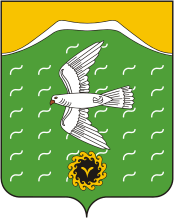 Администрация сельского поселения Кузяновский сельсовет муниципального района Ишимбайский район Республики БашкортостанСовет  урамы, 46,Көҙән  ауылы, Ишембай районы, Башкортостан Республикаһы453234Тел.; 8(34794) 73-243, факс 73-200.Е-mail: kuzansp@rambler.ru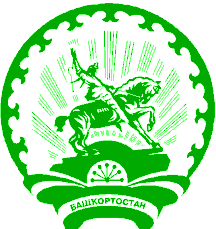 ул. Советская, 46,с.Кузяново, Ишимбайский район, Республика Башкортостан453234Тел.; 8(34794) 73-243, факс 73-200.Е-mail: kuzansp@rambler.ruКодНаименование целевой статьи расходов1202 1 01 05870Мероприятия в области социальной политики02 1 01 05900Оказание адресной социальной помощи на основании социального контракта02 1 01 10110Ежемесячная денежная выплата, назначаемая на ребенка, рожденного третьим или последующим, в возрасте 
от полутора до трех лет (родившегося до 1 января 
2018 года)02 1 01 10410Ежемесячное пособие отдельным категориям многодетных семей02 1 01 10430Пособие по уходу за ребенком-инвалидом02 1 01 10460Ежемесячное пособие на ребенка02 1 02 60650Организация отдыха и оздоровления детей, находящихся 
в трудной жизненной ситуации02 2 01 10150Меры социальной поддержки отдельных категорий специалистов, проживающих и работающих в сельских населенных пунктах и рабочих поселках Республики Башкортостан, по оплате жилого помещения 
и коммунальных услуг02 3 01 05870Мероприятия в области социальной политики02 3 01 10010Доплата к пенсии лицам, замещавшим государственные должности государственной службы Республики Башкортостан, должности государственной гражданской службы Республики Башкортостан, государственные должности Республики Башкортостан02 4 05 43590Организации в сфере образования02 4 05 73060Субвенции на осуществление государственных полномочий по организации и осуществлению деятельности по опеке 
и попечительству02 4 06 00000Основное мероприятие «Государственная поддержка всех форм семейного устройства детей»02 4 06 10330Единовременное денежное пособие гражданам, усыновившим (удочерившим) ребенка (детей), 
в Республике Башкортостан02 4 06 52600Субвенции на выплату единовременного пособия при всех формах устройства детей, лишенных родительского попечения, в семью02 4 06 73150Субвенции на осуществление государственных полномочий по социальной поддержке детей-сирот и детей, оставшихся без попечения родителей (за исключением детей, обучающихся в федеральных образовательных организациях), кроме полномочий по содержанию детей-сирот и детей, оставшихся без попечения родителей, 
в государственных образовательных организациях 
и медицинских организациях государственной системы здравоохранения для детей-сирот и детей, оставшихся без попечения родителей, в части ежемесячного пособия 
на содержание детей, переданных на воспитание 
в приемную и патронатную семью, вознаграждения, причитающегося приемным и патронатным родителям, пособий на содержание детей, переданных под опеку 
и попечительство02 4 07 00000Основное мероприятие «Государственная поддержка детей-сирот и детей, оставшихся без попечения родителей»02 4 07 43250Отдых и оздоровление детей-сирот и детей, оставшихся без попечения родителей02 4 07 73100Субвенции на обеспечение бесплатным проездом детей-сирот и детей, оставшихся без попечения родителей, лиц 
из числа детей-сирот и детей, оставшихся без попечения родителей, лиц, потерявших в период обучения обоих родителей или единственного родителя, обучающихся 
по очной форме обучения по основным профессиональным образовательным программам и (или) по программам профессиональной подготовки по профессиям рабочих, должностям служащих за счет средств бюджета Республики Башкортостан или местных бюджетов, на городском, пригородном транспорте, в сельской местности 
на внутрирайонном транспорте (кроме такси)02 4 07 73210Субвенции на проведение ремонта жилых помещений, нанимателями или членами семей нанимателей 
по договорам социального найма либо собственниками которых являются дети-сироты и дети, оставшиеся без попечения родителей, лица из числа детей-сирот и детей, оставшихся без попечения родителей05 0 00 00000Государственная программа «Развитие физической культуры, спорта и молодежной политики в Республике Башкортостан»05 1 00 00000Подпрограмма «Развитие массового спорта и физической культуры в Республике Башкортостан»05 1 01 00000Основное мероприятие «Выполнение работ по проведению мероприятий в сфере физической культуры и массового спорта, в том числе в сфере адаптивной физической культуры и спорта»05 1 01 48300Организации, осуществляющие реализацию программ спортивной подготовки05 1 02 00000Основное мероприятие «Развитие инфраструктуры 
и материально-технической базы сфер физической культуры и спорта»05 2 01 74210Иные межбюджетные трансферты на предоставление единовременных компенсационных выплат тренерам, участвующим в реализации программ спортивной подготовки в сельских населенных пунктах, либо в рабочих поселках, либо в поселках городского типа, либо в городах с населением до 50 тысяч человек, расположенных 
на территории Республики Башкортостан05 3 01 43110Мероприятия в сфере молодежной политики05 3 01 43190Учреждения в сфере молодежной политики05 3 02 74030Иные межбюджетные трансферты на обеспечение деятельности летних профильных лагерей для детей 
и подростков05 4 00 00000Подпрограмма «Патриотическое и духовно-нравственное воспитание молодежи, развитие волонтерского (добровольческого) движения в Республике Башкортостан»05 4 01 00000Основное мероприятие «Вовлечение молодежи 
в добровольческую деятельность»05 4 02 00000Основное мероприятие «Организация и проведение мероприятий по развитию и поддержке патриотического воспитания молодежи»05 4 E8 00000Региональный проект «Социальная активность»05 4 E854120Проведение Всероссийского конкурса лучших региональных практик поддержки волонтерства «Регион добрых дел»05 Я 00 00000Подпрограмма «Обеспечение реализации государственной программы «Развитие физической культуры, спорта 
и молодежной политики в Республике Башкортостан»05 Я 01 00000Основное мероприятие «Руководство и управление в сфере установленных функций»05 Я 01 02040Аппараты органов государственной власти Республики Башкортостан05 Я 01 92040Государственный заказ на профессиональную переподготовку и повышение квалификации государственных служащих05 Я 01 92360Прочие выплаты06 0 00 00000Государственная программа «Развитие и поддержка малого и среднего предпринимательства в Республике Башкортостан»06 1 00 00000Подпрограмма «Развитие малого и среднего предпринимательства во всех отраслях и секторах экономики Республики Башкортостан» 06 1 01 00000Основное мероприятие «Развитие прогрессивных финансовых технологий поддержки субъектов малого 
и среднего предпринимательства»06 1 01 43450Мероприятия по развитию малого и среднего предпринимательства06 1 02 00000Основное мероприятие «Государственная поддержка организаций инфраструктуры, реализующих проекты 
по вопросам поддержки и развития субъектов малого 
и среднего предпринимательства на территории Республики Башкортостан»06 1 02 43450Мероприятия по развитию малого и среднего предпринимательства06 1 I5 55270Государственная поддержка малого и среднего предпринимательства в субъектах Российской Федерации06 1 I5 61380Государственная поддержка создания, модернизации 
и (или) реконструкции объектов инфраструктуры индустриальных парков06 2 00 00000Подпрограмма «Развитие малого бизнеса в муниципальных образованиях Республики Башкортостан»06 2 01 00000Основное мероприятие «Осуществление мероприятий 
по развитию субъектов малого и среднего предпринимательства в монопрофильных муниципальных образованиях Республики Башкортостан»06 2 01 72490Субсидии на поддержку мероприятий муниципальных программ развития субъектов малого и среднего предпринимательства06 2 02 00000Основное мероприятие «Реализация комплекса мер, направленных на развитие деятельности бизнес-инкубаторов»06 2 02 72120Субсидии на создание и обеспечение текущего финансирования деятельности бизнес-инкубаторов06 2 03 00000Основное мероприятие «Осуществление мероприятий, направленных на развитие субъектов малого и среднего предпринимательства в муниципальных образованиях Республики Башкортостан»06 2 03 72490Субсидии на поддержку мероприятий муниципальных программ развития субъектов малого и среднего предпринимательства07 1 D3 44050Мероприятия по развитию электронного образования 
в Республике Башкортостан07 1 D6 00000Региональный проект «Цифровое государственное управление»07 1 D6 44010Мероприятия по обеспечению перехода на предоставление государственных и муниципальных услуг в электронном виде09 0 00 00000Государственная программа «Управление государственными финансами и государственным долгом Республики Башкортостан»09 1 00 00000Подпрограмма «Развитие доходного потенциала»09 1 01 00000Основное мероприятие «Стимулирование роста доходов бюджета Республики Башкортостан и местных бюджетов»09 1 01 02990Учреждения в сфере общегосударственного управления09 1 01 92360Прочие выплаты09 2 00 00000Подпрограмма «Организация бюджетного процесса»09 2 01 00000Основное мероприятие «Организация планирования 
и исполнения бюджета Республики Башкортостан»09 2 01 02990Учреждения в сфере общегосударственного управления09 2 01 92360Прочие выплаты09 3 00 00000Подпрограмма «Организация межбюджетных отношений»09 3 01 00000Основное мероприятие «Осуществление мер финансовой поддержки бюджетов муниципальных образований Республики Башкортостан, направленных на обеспечение 
их сбалансированности и повышение уровня бюджетной обеспеченности»09 3 01 71020Дотации на выравнивание бюджетной обеспеченности09 3 01 71050Дотации на поддержку мер по обеспечению сбалансированности местных бюджетов09 3 01 72010Субсидии на софинансирование расходных обязательств, возникающих при выполнении полномочий органов местного самоуправления по отдельным вопросам местного значения09 3 01 72470Субсидии на софинансирование проектов развития общественной инфраструктуры, основанных на местных инициативах09 3 01 73070Субвенции на осуществление государственных полномочий по расчету и предоставлению дотаций бюджетам поселений09 3 02 00000Основное мероприятие «Создание условий для повышения эффективности деятельности органов местного самоуправления Республики Башкортостан»09 3 02 71030Дотации на поощрение достижения наилучших значений показателей деятельности органов местного самоуправления10 3 04 00000Основное мероприятие «Осуществление полномочий 
по первичному воинскому учету»10 3 04 51180Субвенции на осуществление первичного воинского учета на территориях, где отсутствуют военные комиссариаты10 3 05 00000Основное мероприятие «Обеспечение деятельности административных комиссий муниципальных образований»10 3 05 73090Субвенции на осуществление государственных полномочий по созданию и обеспечению деятельности административных комиссий12 2 01 73140Субвенции на осуществление государственных полномочий по организации проведения мероприятий по обустройству, содержанию, строительству и консервации скотомогильников (биотермических ям)12 2 01 73340Субвенции на осуществление государственных полномочий по организации мероприятий при осуществлении деятельности по обращению с животными без владельцев12 4 00 00000Подпрограмма «Поддержка малых форм хозяйствования 
и развитие сельской кооперации»12 4 01 00000Основное мероприятие «Обеспечение развития малых форм хозяйствования и кооперации на селе»12 4 01 R5020Стимулирование развития приоритетных подотраслей агропромышленного комплекса и развитие малых форм хозяйствования12 4 01 62840Гранты на развитие сельскохозяйственных потребительских кооперативов для реализации доходогенерирующих проектов, основанных 
на гражданских инициативах, по объединению 
в сельскохозяйственный потребительский кооператив12 4 I7 00000Региональный проект «Создание системы поддержки фермеров и развитие сельской кооперации»12 4 I7 54800Создание системы поддержки фермеров и развитие сельской кооперации12 5 00 00000Подпрограмма «Техническая и технологическая модернизация, инновационное развитие сельскохозяйственного производства»12 5 01 00000Основное мероприятие «Развитие технической оснащенности сельскохозяйственных товаропроизводителей»12 5 01 62360Возмещение части затрат на приобретение сельскохозяйственной техники и оборудования12 5 02 00000Основное мероприятие «Укрепление кадрового потенциала и инновационной активности сельскохозяйственных товаропроизводителей»12 5 02 26190Учреждения в сфере сельского хозяйства, охраны 
и использования объектов животного мира12 5 02 62280Государственная поддержка кадрового потенциала агропромышленного комплекса Республики Башкортостан12 5 02 62870Мероприятия в области сельскохозяйственного производства12 7 00 00000Подпрограмма «Развитие мелиорации земель сельскохозяйственного назначения в Республике Башкортостан»12 7 01 00000Основное мероприятие «Строительство, реконструкция 
и техническое перевооружение мелиоративных систем 
и отдельно расположенных гидротехнических сооружений»12 7 01 26190Учреждения в сфере сельского хозяйства, охраны 
и использования объектов животного мира12 7 01 R5680Реализация мероприятий в области мелиорации земель сельскохозяйственного назначения12 7 02 00000Основное мероприятие «Создание условий для осуществления агролесомелиоративных
и фитомелиоративных мероприятий»12 7 02 R5680Реализация мероприятий в области мелиорации земель сельскохозяйственного назначения12 9 00 00000Подпрограмма «Развитие отраслей агропромышленного комплекса»12 9 01 00000Основное мероприятие «Содействие достижению целевых показателей реализации региональных программ развития агропромышленного комплекса»12 9 01 R5020Стимулирование развития приоритетных подотраслей агропромышленного комплекса и развитие малых форм хозяйствования12 9 02 00000Основное мероприятие «Обеспечение мероприятий 
по поддержанию отдельных отраслей сельского хозяйства»12 9 02 R5020Стимулирование развития приоритетных подотраслей агропромышленного комплекса и развитие малых форм хозяйствования12 9 03 00000Основное мероприятие «Обеспечение сохранности производственных ресурсов в отраслях агропромышленного комплекса»12 9 03 R5020Стимулирование развития приоритетных подотраслей агропромышленного комплекса и развитие малых форм хозяйствования12 9 03 R5080Поддержка сельскохозяйственного производства 
по отдельнымподотраслям растениеводства 
и животноводства12 9 04 00000Основное мероприятие «Обеспечение увеличения продуктивности в животноводстве и растениеводстве»12 9 04 R5080Поддержка сельскохозяйственного производства 
по отдельнымподотраслям растениеводства 
и животноводства12 9 06 00000Основное мероприятие «Поддержание доходности сельскохозяйственных товаропроизводителей»12 9 06 R5080Поддержка сельскохозяйственного производства 
по отдельнымподотраслям растениеводства 
и животноводства12 9 06 62140Возмещение части затрат на приобретение средств химизации12 9 06 62150Поддержание почвенного плодородия12 9 06 62430Возмещение части затрат на строительство и (или) реконструкцию, модернизацию, капитальный ремонт площадок по откорму крупного рогатого скота (фидлотов) и мясных ферм12 9 06 62870Мероприятия в области сельскохозяйственного производства12 9 06 65410Оказание несвязанной поддержки сельскохозяйственным товаропроизводителям в области растениеводства 
(за исключением расходов, софинансируемых за счет средств федерального бюджета)15 0 00 00000Государственная программа «Развитие образования 
в Республике Башкортостан»15 1 00 00000Подпрограмма «Развитие систем дошкольного и общего образования в Республике Башкортостан»15 1 01 00000Основное мероприятие «Государственная поддержка системы дошкольного образования»15 1 01 42090Дошкольные образовательные организации15 1 01 43390Специальные (коррекционные) организации15 1 01 72010Субсидии на софинансирование расходных обязательств, возникающих при выполнении полномочий органов местного самоуправления по отдельнымвопросам местного значения15 1 01 72030Субсидии на софинансирование расходов муниципальных образований на текущее содержание введенных дополнительных мест в дошкольных образовательных организациях15 1 01 73010Субвенции на осуществление государственных полномочий по назначению и выплате компенсации части платы, взимаемой с родителей (законных представителей) 
за присмотр и уход за детьми, осваивающими образовательные программы дошкольного образования 
в организациях, осуществляющих образовательную деятельность15 1 01 74200Иные межбюджетные трансферты на софинансирование расходов, возникающих при предоставлении сертификатов, удостоверяющих право на получение места в частных дошкольных образовательных организациях, 
в организациях и у индивидуальных предпринимателей, осуществляющих присмотр и уход за детьми дошкольного возраста в Республике Башкортостан15 1 02 00000Основное мероприятие «Обеспечение государственных гарантий прав граждан на получение общего образования»15 1 02 42090Дошкольные образовательные организации15 1 02 42190Школы – детские сады, школы начальные, основные, средние и вечерние (сменные)15 1 02 42290Школы-интернаты15 1 02 42390Организации по внешкольной работе с детьми15 1 02 43260Материальное и денежное обеспечение питанием детей-сирот и детей, оставшихся без попечения родителей, лиц 
из числа детей-сирот и детей, оставшихся без попечения родителей15 1 02 43270Материальное и денежное обеспечение одеждой, обувью, другими предметами вещевого довольствия, мягким инвентарем и оборудованием детей-сирот и детей, оставшихся без попечения родителей, лиц из числа детей-сирот и детей, оставшихся без попечения родителей15 1 02 43390Специальные (коррекционные) организации15 1 02 43690Мероприятия для детей и молодежи15 1 02 R2550Субсидии на благоустройство зданий государственных 
и муниципальных общеобразовательных организаций 
в целях соблюдения требований к воздушно-тепловому режиму, водоснабжению и канализации15 1 02 68030Приобретение транспортных средств для перевозки обучающихся15 1 02 72010Субсидии на софинансирование расходных обязательств, возникающих при выполнении полномочий органов местного самоуправления по отдельнымвопросам местного значения15 1 02 72050Субсидии на софинансирование расходов муниципальных образований, возникающих при доведении средней заработной платы педагогических работников муниципальных учреждений дополнительного образования до средней заработной платы учителей в Республике Башкортостан15 1 02 72080Субсидии на софинансирование расходов по обеспечению питанием обучающихся с ограниченными возможностями здоровья и детей-инвалидов в муниципальных общеобразовательных организациях, осуществляющих образовательную деятельность15 1 02 72520Субсидии на реализацию мероприятий по развитию образовательных организаций15 1 02 72620Субсидии на текущие расходы, возникающие при организации бесплатной регулярной перевозки обучающихся муниципальных общеобразовательных организаций15 1 02 73020Субвенции на обеспечение государственных гарантий реализации прав на получение общедоступного 
и бесплатного дошкольного образования в муниципальных дошкольных образовательных организациях, общедоступного и бесплатного дошкольного, начального общего, основного общего, среднего общего образования 
в муниципальных общеобразовательных организациях, обеспечение дополнительного образования детей 
в муниципальных общеобразовательных организациях 
(за исключением расходов на содержание зданий и оплату коммунальных услуг) в части расходов на оплату труда педагогических работников муниципальных дошкольных образовательных организаций и муниципальных общеобразовательных организаций, предоставляющих дошкольное образование15 1 02 73030Субвенции на обеспечение государственных гарантий реализации прав на получение общедоступного 
и бесплатного дошкольного образования в муниципальных дошкольных образовательных организациях, общедоступного и бесплатного дошкольного, начального общего, основного общего, среднего общего образования 
в муниципальных общеобразовательных организациях, обеспечение дополнительного образования детей 
в муниципальных общеобразовательных организациях 
(за исключением расходов на содержание зданий и оплату коммунальных услуг) в части расходов на приобретение учебников и учебных пособий, средств обучения, игр, игрушек муниципальных дошкольных образовательных организаций и муниципальных общеобразовательных организаций, предоставляющих дошкольное образование15 1 02 73040Субвенции на обеспечение государственных гарантий реализации прав на получение общедоступного 
и бесплатного дошкольного образования в муниципальных дошкольных образовательных организациях, общедоступного и бесплатного дошкольного, начального общего, основного общего, среднего общего образования 
в муниципальных общеобразовательных организациях, обеспечение дополнительного образования детей 
в муниципальных общеобразовательных организациях 
(за исключением расходов на содержание зданий и оплату коммунальных услуг) в части расходов на оплату труда педагогических работников муниципальных общеобразовательных организаций15 1 02 73050Субвенции на обеспечение государственных гарантий реализации прав на получение общедоступного 
и бесплатного дошкольного образования в муниципальных дошкольных образовательных организациях, общедоступного и бесплатного дошкольного, начального общего, основного общего, среднего общего образования 
в муниципальных общеобразовательных организациях, обеспечение дополнительного образования детей 
в муниципальных общеобразовательных организациях 
(за исключением расходов на содержание зданий и оплату коммунальных услуг) в части расходов на приобретение учебников и учебных пособий, средств обучения, игр, игрушек муниципальных общеобразовательных организаций15 1 02 73300Субвенции на обеспечение государственных гарантий реализации прав на получение общедоступного 
и бесплатного дошкольного образования в муниципальных дошкольных образовательных организациях, общедоступного и бесплатного дошкольного, начального общего, основного общего, среднего общего образования 
в муниципальных общеобразовательных организациях, обеспечение дополнительного образования детей 
в муниципальных общеобразовательных организациях 
(за исключением расходов на содержание зданий и оплату коммунальных услуг) в части расходов на оплату труда административно-управленческого и вспомогательного персонала муниципальных дошкольных образовательных организаций и муниципальных общеобразовательных организаций, предоставляющих дошкольное образование, участвующего в реализации общеобразовательных программ15 1 02 73310Субвенции на обеспечение государственных гарантий реализации прав на получение общедоступного 
и бесплатного дошкольного образования в муниципальных дошкольных образовательных организациях, общедоступного и бесплатного дошкольного, начального общего, основного общего, среднего общего образования 
в муниципальных общеобразовательных организациях, обеспечение дополнительного образования детей 
в муниципальных общеобразовательных организациях 
(за исключением расходов на содержание зданий и оплату коммунальных услуг) в части расходов на оплату труда административно-управленческого и вспомогательного персонала муниципальных общеобразовательных организаций, участвующего в реализации общеобразовательных программ15 1 02 73320Субвенции на осуществление государственных полномочий по финансовому обеспечению получения дошкольного образования в частных дошкольных образовательных организациях посредством предоставления указанным образовательным организациям субсидий на возмещение затрат, включая расходы на оплату труда, приобретение учебников и учебных пособий, средств обучения, игр, игрушек (за исключением расходов на содержание зданий 
и оплату коммунальных услуг)15 1 02 73330Субвенции на осуществление государственных полномочий по финансовому обеспечению получения начального общего, основного общего, среднего общего образования 
в частных общеобразовательных организациях, осуществляющих образовательную деятельность 
по имеющим государственную аккредитацию основным общеобразовательным программам, посредством предоставления указанным образовательным организациям субсидий на возмещение затрат, включая расходы 
на оплату труда, приобретение учебников и учебных пособий, средств обучения, игр, игрушек (за исключением расходов на содержание зданий и оплату коммунальных услуг)15 1 03 00000Основное мероприятие «Обеспечение бюджетных инвестиций в объекты строительства и реконструкции государственных и муниципальных общеобразовательных организаций»15 1 03 61310Бюджетные инвестиции в объекты капитального строительства государственной собственности Республики Башкортостан15 1 04 00000Основное мероприятие «Софинансирование строительства общеобразовательных организаций»15 1 04 61310Бюджетные инвестиции в объекты капитального строительства государственной собственности Республики Башкортостан15 1 04 72150Субсидии на софинансирование реконструкции 
и строительства объектов общего образования15 1 05 00000Основное мероприятие «Софинансирование строительства дошкольных образовательных организаций»15 1 05 72140Субсидии на софинансирование мероприятий 
по строительству, реконструкции и приобретению объектов недвижимого имущества в сфере дошкольного образования15 1 06 00000Основное мероприятие «Обеспечение бюджетных инвестиций в объекты строительства дошкольных образовательных организаций»15 1 06 60590Модернизация региональных систем дошкольного образования15 1 D2 00000Региональный проект «Информационная инфраструктура»15 1D2 43690Мероприятия для детей и молодежи15 1 E100000Региональный проект «Современная школа»15 1 E151690Создание (обновление) материально-технической базы для реализации основных и дополнительных общеобразовательных программ цифрового 
и гуманитарного профилей в общеобразовательных организациях, расположенных в сельской местности 
и малых городах15 1 E1 51870Обновление материально-технической базы 
в организациях, осуществляющих общеобразовательную деятельность исключительно по адаптированным основным общеобразовательным программам15 1 E152300Создание новых мест в общеобразовательных организациях, расположенных в сельской местности 
и поселках городского типа15 1 E1 55200Создание новых мест в общеобразовательных организациях15 1 E1 61310Бюджетные инвестиции в объекты капитального строительства государственной собственности Республики Башкортостан15 1 E1 М2020Субсидии на осуществление мероприятий по созданию новых мест в общеобразовательных организациях за счет капитального ремонта в рамках регионального проекта15 1 E1 М2150Субсидии на софинансирование реконструкции 
и строительства объектов общего образования в рамках регионального проекта15 1 E3 00000Региональный проект «Поддержка семей, имеющих детей»15 1 E3 М2600Субсидии на реализацию мероприятий государственной программы Российской Федерации «Развитие образования» в рамках регионального проекта15 1 E4 00000Региональный проект «Цифровая образовательная среда»15 1 E4 52100Внедрение целевой модели цифровой образовательной среды в общеобразовательных организациях 
и профессиональных образовательных организациях15 1 E4 52190Создание центров цифрового образования детей15 1 P2 00000Региональный проект «Содействие занятости женщин – создание условий дошкольного образования для детей 
в возрасте до трех лет»15 1 P2 52320Создание дополнительных мест для детей в возрасте 
от 1,5 до 3 лет в образовательных организациях, осуществляющих образовательную деятельность 
по образовательным программам дошкольного образования15 1 P2 52530Создание дополнительных мест для детей в возрасте 
от 1,5 до 3 лет любой направленности в организациях, осуществляющих образовательную деятельность 
(за исключением государственных, муниципальных), 
и у индивидуальных предпринимателей, осуществляющих образовательную деятельность по образовательным программам дошкольного образования, в том числе адаптированным, и присмотр и уход за детьми15 1 P2 60590Модернизация региональных систем дошкольного образования15 1 P2 М2140Субсидии на софинансирование мероприятий 
по строительству, реконструкции и приобретению объектов недвижимого имущества в сфере дошкольного образования в рамках регионального проекта15 1 P2 М2520Субсидии на реализацию мероприятий по развитию образовательных организаций в рамках регионального проекта 15 2 01 43260Материальное и денежное обеспечение питанием детей-сирот и детей, оставшихся без попечения родителей, лиц 
из числа детей-сирот и детей, оставшихся без попечения родителей15 2 01 43270Материальное и денежное обеспечение одеждой, обувью, другими предметами вещевого довольствия, мягким инвентарем и оборудованием детей-сирот и детей, оставшихся без попечения родителей, лиц из числа детей-сирот и детей, оставшихся без попечения родителей15 2 02 45290Учебно-методические кабинеты, централизованные бухгалтерии, группы хозяйственного обслуживания, учебные фильмотеки, межшкольные учебно-производственные комбинаты, логопедические пункты15 4 01 00000Основное мероприятие «Организация и улучшение условий отдыха, оздоровления и дополнительной занятости детей, подростков и учащейся молодежи»15 4 01 22120Развитие дополнительного образования детей в системе образования в Республике Башкортостан15 4 01 22140Организация досуга, отдыха, оздоровления и занятости детей, подростков и учащейся молодежи Республики Башкортостан15 4 01 42390Организации по внешкольной работе с детьми15 4 01 43250Отдых и оздоровление детей-сирот и детей, оставшихся без попечения родителей15 4 01 61310Бюджетные инвестиции в объекты капитального строительства государственной собственности Республики Башкортостан15 4 01 72520Субсидии на реализацию мероприятий по развитию образовательных организаций15 4 01 72530Субсидии на проведение капитального и текущего ремонта и приобретение оборудования для муниципальных организаций отдыха детей и их оздоровления сезонного действия или круглогодичного действия, находящихся в муниципальной собственности15 4 01 73180Субвенции на осуществление государственных полномочий по социальной поддержке детей-сирот и детей, оставшихся без попечения родителей, а также детей, находящихся 
в трудной жизненной ситуации, в части организации 
и обеспечения отдыха и оздоровления детей указанных категорий15 4 01 73190Субвенции на осуществление государственных полномочий по организации и обеспечению отдыха и оздоровления детей (за исключением организации отдыха детей 
в каникулярное время), по осуществлению мероприятий 
по обеспечению безопасности жизни и здоровья детей 
в период их пребывания в организациях отдыха детей и их оздоровления15 4 02 00000Основное мероприятие «Реализация мероприятия «Одаренные дети Республики Башкортостан»15 4 02 22110Одаренные дети Республики Башкортостан15 4 03 00000Основное мероприятие «Проведение мероприятий 
по повышению заработной платы педагогических работников муниципальных учреждений дополнительного образования»15 4 03 72050Субсидии на софинансирование расходов муниципальных образований, возникающих при доведении средней заработной платы педагогических работников муниципальных учреждений дополнительного образования до средней заработной платы учителей в Республике Башкортостан15 4E200000Региональный проект «Успех каждого ребенка»15 4E250970Создание в общеобразовательных организациях, расположенных в сельской местности и малых городах, условий для занятий физической культурой и спортом15 4 E2 51730Создание детских технопарков «Кванториум»15 4E251890Создание центров выявления и поддержки одаренных детей15 4 E2 52470Создание мобильных технопарков «Кванториум»15 4 E2 54910Создание новых мест в образовательных организациях различных типов для реализации дополнительных общеразвивающих программ всех направленностей15 4E255370Формирование современных управленческих 
и организационно-экономических механизмов в системе дополнительного образования детей в субъектах Российской Федерации15 5 00 00000Подпрограмма «Благополучное детство и укрепление семейных ценностей»15 5 01 00000Основное мероприятие «Государственная поддержка всех форм семейного устройства детей»15 5 02 00000Основное мероприятие «Государственная поддержка многодетных семей»15 5 02 05860Предоставление мер государственной поддержки многодетным семьям по обеспечению учащихся школьной формой либо заменяющим ее комплектом детской одежды для посещения школьных занятий15 5 02 05910Предоставление мер государственной поддержки многодетным семьям по бесплатному питанию учащихся15 5 02 05940Осуществление мер государственной поддержки многодетным малоимущим семьям по предоставлению набора школьно-письменных принадлежностей первоклассникам15 5 02 43590Организации в сфере образования15 5 02 73160Субвенции на осуществление государственных полномочий по социальной поддержке учащихся муниципальных общеобразовательных организаций из многодетных малоимущих семей по обеспечению бесплатным питанием15 5 02 73170Субвенции на осуществление государственных полномочий по социальной поддержке учащихся муниципальных общеобразовательных организаций из многодетных малоимущих семей по обеспечению школьной формой либо заменяющим ее комплектом детской одежды для посещения школьных занятий15 5 02 73370Субвенции на осуществление государственных полномочий по социальной поддержке учащихся муниципальных общеобразовательных организаций из многодетных малоимущих семей по предоставлению набора школьно-письменных принадлежностей первоклассникам15 5 03 00000Основное мероприятие «Государственная поддержка детей-сирот и детей, оставшихся без попечения родителей»15 5 05 00000Основное мероприятие «Руководство и управление системой образования в Республике Башкортостан»15 5 05 43590Организации в сфере образования15 5 05 73080Субвенции на осуществление государственных полномочий по образованию и обеспечению в пределах муниципального образования деятельности комиссий по делам несовершеннолетних и защите их прав15 6 00 00000Подпрограмма «Мероприятия в системе образования Республики Башкортостан, направленные на обеспечение высокого качества образовательных услуг»15 6 01 00000Основное мероприятие «Обеспечение доступности 
и качества образования»15 6 01 43590Организации в сфере образования15 6 01 43690Мероприятия для детей и молодежи15 6 01 68030Приобретение транспортных средств для перевозки обучающихся15 6 02 00000Основное мероприятие «Проведение мероприятий 
по укреплению материально-технической базы образовательных организаций»15 7 00 00000Подпрограмма «Развитие кадрового потенциала системы образования в Республике Башкортостан»15 7 01 00000Основное мероприятие «Государственная поддержка работников системы образования Республики Башкортостан»15 7 01 43690Мероприятия для детей и молодежи15 7 01 R2560Единовременные компенсационные выплаты учителям, прибывшим (переехавшим) на работу в сельские населенные пункты, либо рабочие поселки, либо поселки городского типа, либо города с населением до 50 тысяч человек15 7 02 00000Основное мероприятие «Повышение квалификации работников системы образования»15 7 02 43590Организации в сфере образования15 7 02 43690Мероприятия для детей и молодежи15 7 03 00000Основное мероприятие «Мероприятия в области образования (премии и гранты)»15 7 03 43690Мероприятия для детей и молодежи15 8 00 00000Подпрограмма «Создание новых мест в дошкольных образовательных организациях и общеобразовательных организациях в соответствии с прогнозируемой потребностью и современными условиями обучения 
в Республике Башкортостан»15 8 01 00000Основное мероприятие «Бюджетные инвестиции 
на создание новых мест в общеобразовательных организациях»15 8 01 R5200Создание новых мест в общеобразовательных организациях15 8 01 61310Бюджетные инвестиции в объекты капитального строительства государственной собственности Республики Башкортостан15 8 02 00000Основное мероприятие «Софинансирование капитальных вложений по созданию новых мест в образовательных организациях»15 8 03 00000Основное мероприятие «Ввод новых мест в дошкольных образовательных организациях и общеобразовательных организациях за счет капитального ремонта»15 8 03 72020Субсидии на осуществление мероприятий по созданию новых мест в общеобразовательных организациях за счет капитального ремонта15 8 03 72520Субсидии на реализацию мероприятий по развитию образовательных организаций15 Я 00 00000Подпрограмма «Обеспечение реализации государственной программы «Развитие образования в Республике Башкортостан»15 Я 01 00000Основное мероприятие «Руководство и управление в сфере установленных функций»15 Я 01 92360Прочие выплаты16 1 01 00000Основное мероприятие «Выполнение государственными бюджетными учреждениями функций по защите населения и территорий от чрезвычайных ситуаций природного 
и техногенного характера»16 1 01 43590Организации в сфере образования16 1 03 00000Основное мероприятие «Развитие системы обеспечения вызова экстренных оперативных служб по единому номеру «112»18 0 00 00000Государственная программа «Развитие культуры 
и искусства в Республике Башкортостан»18 1 00 00000Подпрограмма «Развитие искусства в Республике Башкортостан»18 1 01 00000Основное мероприятие «Сохранение, создание, распространение и освоение культурных ценностей, предоставляемых культурных благ населению в различных формах и видах»18 1 01 44090Дворцы и дома культуры, другие учреждения культуры18 1 03 00000Основное мероприятие «Развитие многонациональной культуры и искусства Республики Башкортостан, оказание государственной поддержки в создании и реализации творческих проектов»18 1 03 45090Гранты в области культуры, искусства18 1 04 05910Предоставление мер государственной поддержки многодетным семьям по бесплатному питанию учащихся18 1 04 43250Отдых и оздоровление детей-сирот и детей, оставшихся 
без попечения родителей18 1 05 00000Основное мероприятие «Развитие системы подготовки, привлечения детей, талантливой молодежи к участию 
в творческих мероприятиях»18 1 05 43590Организации в сфере образования18 1 05 R5190Государственная поддержка отрасли культуры (вне рамок регионального проекта)18 2 02 00000Основное мероприятие «Организация библиотечно-библиографической и научно-информационной деятельности, реализация прав человека на свободный доступ к информации»18 2 02 44290Библиотеки18 2 02 R5190Государственная поддержка отрасли культуры (вне рамок регионального проекта)18 2 03 00000Основное мероприятие «Доступность информации посредством использования электронных ресурсов учреждений социокультурной сферы»18 2 03 R5190Государственная поддержка отрасли культуры (вне рамок регионального проекта)18 2 04 00000Основное мероприятие «Организация досуга и культурного отдыха населения Республики Башкортостан, оказание методической и практической помощи учреждениям культуры Республики Башкортостан в организации культурного отдыха»18 2 04 44090Дворцы и дома культуры, другие учреждения культуры18 2 04 R4670Субсидии на обеспечение развития и укрепления материально-технической базы домов культуры 
в населенных пунктах с числом жителей до 50 тысяч человек18 2 04 R5190Государственная поддержка отрасли культуры (вне рамок регионального проекта)18 2 05 00000Основное мероприятие «Осуществление деятельности 
в сфере государственной охраны, сохранения, использования недвижимых объектов культурного наследия (памятников истории и культуры) народов Республики Башкортостан»18 2 05 44090Дворцы и дома культуры, другие учреждения культуры18 2 06 00000Основное мероприятие «Создание условий для эффективной деятельности государственных учреждений социокультурной деятельности»18 2 06 44090Дворцы и дома культуры, другие учреждения культуры18 2 06 44190Музеи и постоянные выставки18 2 06 44290Библиотеки18 2 06 45870Мероприятия в сфере культуры, кинематографии18 2 06 72570Субсидии на реализацию мероприятий по развитию учреждений сферы культуры18 3 00 00000Подпрограмма «Эффективность деятельности учреждений культуры»18 3 01 00000Основное мероприятие «Капитальные вложения в области культуры и искусства»18 3 01 22080Мероприятия по энергосбережению и повышению энергетической эффективности18 3 01 61305Осуществление капитальных вложений в объекты капитального строительства государственной собственности Республики Башкортостан и приобретение объектов недвижимого имущества в государственную собственность Республики Башкортостан18 3 01 61310Бюджетные инвестиции в объекты капитального строительства государственной собственности Республики Башкортостан18 3 01 61340Субсидии иным некоммерческим организациям, 
не являющимся государственными (муниципальными) учреждениями18 3 01 72400Субсидии на софинансирование капитальных вложений 
в объекты муниципальной собственности18 3 02 00000Основное мероприятие «Развитие системы подготовки, повышения квалификации и переподготовки кадров в сфере культуры и искусства»18 3 02 43590Организации в сфере образования18 3 03 00000Основное мероприятие «Совершенствование оплаты труда работников учреждений культуры и искусства»18 3 03 72040Субсидии на софинансирование расходов муниципальных образований, возникающих при доведении средней заработной платы работников муниципальных учреждений культуры до среднемесячной начисленной заработной платы наемных работников в организациях, 
у индивидуальных предпринимателей и физических лиц (среднемесячного дохода от трудовой деятельности) 
в Республике Башкортостан18 3 03 72050Субсидии на софинансирование расходов муниципальных образований, возникающих при доведении средней заработной платы педагогических работников муниципальных учреждений дополнительного образования до средней заработной платы учителей в Республике Башкортостан18 3 03 92360Прочие выплаты18 3 A1 00000Региональный проект «Культурная среда»18 3 A1 44550Реновация региональных учреждений отрасли культуры18 3 A1 45870Мероприятия в сфере культуры, кинематографии18 3 A1 54540Создание модельных муниципальных библиотек18 3 A1 55190Государственная поддержка отрасли культуры 18 3 A1 R5190Государственная поддержка отрасли культуры (вне рамок регионального проекта)18 3 A1 61310Бюджетные инвестиции в объекты капитального строительства государственной собственности Республики Башкортостан18 3 A1 М2400Субсидии на софинансирование капитальных вложений 
в объекты муниципальной собственности в рамках регионального проекта18 3 A1 М2570Субсидии на реализацию мероприятий по развитию учреждений сферы культуры в рамках регионального проекта18 3 A2 43590Организации в сфере образования18 3 A2 44090Дворцы и дома культуры, другие учреждения культуры18 3 A2 45090Гранты в области культуры, искусства18 3 A2 61310Бюджетные инвестиции в объекты капитального строительства государственной собственности Республики Башкортостан18 3 A2 61340Субсидии иным некоммерческим организациям, 
не являющимся государственными (муниципальными) учреждениями18 3 A2 65040Субсидии общественным объединениям, реализующим общественно полезные (значимые) программы (мероприятия) в сфере культуры и искусства, национальных, государственно-конфессиональных 
и общественно-политических отношений18 3 A2 М2400Субсидии на софинансирование капитальных вложений 
в объекты муниципальной собственности в рамках регионального проекта18 3 A3 00000Региональный проект «Цифровая культура»18 3 A3 44090Дворцы и дома культуры, другие учреждения культуры18 3 A3 44190Музеи и постоянные выставки18 3 A3 44290Библиотеки18 3 A3 44390Театры, цирки, концертные и другие организации исполнительских искусств18 3 A3 45870Мероприятия в сфере культуры, кинематографии18 3 A3 54530Создание виртуальных концертных залов20 0 00 00000Государственная программа «Модернизация 
и реформирование жилищно-коммунального хозяйства Республики Башкортостан»20 2 00 00000Подпрограмма «Модернизация систем коммунальной инфраструктуры»20 2 01 00000Основное мероприятие «Реконструкция и строительство объектов коммунальной инфраструктуры республики»20 2 01 09505Субсидии на обеспечение мероприятий по модернизации систем коммунальной инфраструктуры за счет средств, поступивших от государственной корпорации – Фонда содействия реформированию жилищно-коммунального хозяйства20 2 01 09605Субсидии на обеспечение мероприятий по модернизации систем коммунальной инфраструктуры за счет средств бюджета Республики Башкортостан20 2 01 22080Мероприятия по энергосбережению и повышению энергетической эффективности20 2 01 72240Субсидии на осуществление мероприятий по закупке техники для жилищно-коммунального хозяйства20 2 01 72320Субсидии на осуществление мероприятий по строительству и реконструкции объектов водоснабжения и водоотведения, электро- и теплоснабжения20 2 01 72410Субсидии на осуществление мероприятий по переходу 
на поквартирные системы отопления и установке блочных котельных20 2 01 72650Субсидии на софинансирование мероприятий по капитальному ремонту водонапорных башен (систем централизованного водоснабжения) на территории сельских поселений Республики Башкортостан20 2 02 00000Основное мероприятие «Подготовка объектов коммунального хозяйства к работе в осенне-зимний период»20 2 02 72350Субсидии на софинансирование расходов, связанных 
с обеспечением устойчивого функционирования коммунальных организаций, поставляющих коммунальные ресурсы для предоставления коммунальных услуг населению по тарифам, не обеспечивающим возмещение издержек, и подготовкой объектов коммунального хозяйства к работе в осенне-зимний период20 4 02 45220Мероприятия по жилищному 
и строительному надзору в области строительства, дорожной деятельности и жилищно-коммунального хозяйства20 Я 00 00000Подпрограмма «Обеспечение реализации государственной программы «Модернизация и реформирование жилищно-коммунального хозяйства Республики Башкортостан»21 0 00 00000Государственная программа «Развитие земельных 
и имущественных отношений в Республике Башкортостан»21 1 00 00000Подпрограмма «Повышение эффективности использования государственного имущества Республики Башкортостан»21 2 00 00000Подпрограмма «Создание эффективной системы государственного и муниципального управления 
и распоряжения земельными ресурсами в Республике Башкортостан»21 2 01 00000Основное мероприятие «Проведение работ 
по землеустройству, оформлению прав пользования 
на землю»21 2 01 02990Учреждения в сфере общегосударственного управления21 2 01 03320Проведение государственной кадастровой оценки21 2 01 03330Проведение работ по землеустройству21 2 01 72110Субсидии на проведение кадастровых работ по межеванию земельных участков в целях их предоставления гражданам для индивидуального жилищного строительства 
в собственностьбесплатно21 2 01 72550Субсидии на проведение комплексных кадастровых работ (за исключением расходов, софинансируемых за счет средств федерального бюджета)21 2 01 R5110Субсидии на проведение комплексных кадастровых работ21 2 03 09020Оценка недвижимости, признание прав и регулирование отношений по государственной (муниципальной) собственности22 6 00 00000Подпрограмма «Развитие автомобильных дорог 
на территории Республики Башкортостан»22 6 01 00000Основное мероприятие «Выполнение работ 
по строительству и реконструкции автомобильных дорог общего пользования регионального и межмуниципального значения»22 6 01 03150Дорожное хозяйство22 6 01 03190Учреждения в сфере дорожного хозяйства22 6 01 53902Финансовое обеспечение дорожной деятельности (Достижение целевых показателей региональных программ в сфере дорожного хозяйства, предусматривающих осуществление крупных особо важных для социально-экономического развития Российской Федерации проектов)22 6 01 R3901Финансовое обеспечение дорожной деятельности (Строительство объекта капитального строительства «Автомобильная дорога общего пользования регионального значения Республики Башкортостан – новый выезд 
из города Уфы на автомобильную дорогу федерального значения М-5 «Урал» (Восточный выезд)» в рамках концессионного соглашения, заключенного в соответствии с Федеральным законом «О концессионных соглашениях», подлежащего эксплуатации на платной основе)22 6 02 00000Основное мероприятие «Строительство и реконструкция автомобильных дорог общего пользования местного значения»22 6 02 R3720Субсидии на развитие транспортной инфраструктуры 
на сельских территориях22 6 02 72160Субсидии на софинансирование расходов по содержанию, ремонту, капитальному ремонту, строительству 
и реконструкции автомобильных дорог общего пользования местного значения22 6 03 00000Основное мероприятие «Выполнение работ по ремонту, капитальному ремонту и содержанию автомобильных дорог общего пользования регионального, межмуниципального значения»22 6 03 03150Дорожное хозяйство22 6 03 03190Учреждения в сфере дорожного хозяйства22 6 03 72160Субсидии на софинансирование расходов по содержанию, ремонту, капитальному ремонту, строительству 
и реконструкции автомобильных дорог общего пользования местного значения22 6 04 00000Основное мероприятие «Выполнение работ по ремонту, капитальному ремонту и содержанию автомобильных дорог общего пользования местного значения»22 6 04 72160Субсидии на софинансирование расходов по содержанию, ремонту, капитальному ремонту, строительству 
и реконструкции автомобильных дорог общего пользования местного значения22 6 R1 53930Финансовое обеспечение дорожной деятельности в рамках реализации национального проекта «Безопасные 
и качественные автомобильные дороги»22 6 R1 М3930Иные межбюджетные трансферты на финансовое обеспечение дорожной деятельности в рамках регионального проекта22 6 R1 Н3930Дорожное хозяйство в рамках регионального проекта22 6 R2 М3930Иные межбюджетные трансферты на финансовое обеспечение дорожной деятельности в рамках регионального проекта22 6 R2 Н3930Дорожное хозяйство в рамках регионального проекта23 1 03 41200Мероприятия в области экологии и природопользования23 3 G1 41200Мероприятия в области экологии и природопользования23 3 G1 52420Ликвидация несанкционированных свалок в границах городов и наиболее опасных объектов накопленного экологического вреда окружающей среде23 4 00 00000Подпрограмма «Экологическая безопасность Республики Башкортостан»24 1 N1 51960Создание и замена фельдшерских, фельдшерско-акушерских пунктов и врачебных амбулаторий для населенных пунктов с численностью населения 
от 100 до 2 000 человек25 3 04 24500Мероприятия по противодействию злоупотреблению наркотиками и их незаконному обороту25 4 00 00000Подпрограмма «Профилактика коррупционных и иных правонарушений»25 4 01 00000Основное мероприятие «Реализация антикоррупционной политики в Республике Башкортостан»25 4 0124600Мероприятия по профилактике правонарушений и борьбе 
с преступностью25 4 02 00000Основное мероприятие «Проведение мероприятий, направленных на вовлечение населения, общественных институтов и органов власти в антикоррупционную работу»26 0 00 00000Государственная программа «Развитие строительного комплекса и архитектуры Республики Башкортостан»26 1 00 00000Подпрограмма «Стимулирование развития жилищного строительства в Республике Башкортостан»26 1 01 00000Основное мероприятие «Обеспечение земельных участков инженерной инфраструктурой в Республике Башкортостан»26 1 01 05830Государственная поддержка отдельных категорий граждан по газификации жилых помещений26 1 01 61310Бюджетные инвестиции в объекты капитального строительства государственной собственности Республики Башкортостан26 1 01 72180Субсидии на осуществление мероприятий по строительству инженерных коммуникаций к районам индивидуальной 
и массовой застройки26 1 01 72190Субсидии на осуществление мероприятий по строительству распределительных газовых сетей в населенных пунктах Республики Башкортостан26 1 02 00000Основное мероприятие «Разработка проектов планировки 
и межевания территорий»26 1 02 45210Осуществление мероприятий по внесению изменений 
в схему территориального планирования Республики Башкортостан26 1 02 61310Бюджетные инвестиции в объекты капитального строительства государственной собственности Республики Башкортостан26 1 02 72170Субсидии на осуществление мероприятий по обеспечению территории Республики Башкортостан документацией 
по планировке территорий26 1 03 00000Основное мероприятие «Переселение граждан из ветхого 
и аварийного жилищного фонда»26 1 03 95020Субсидии на обеспечение мероприятий по переселению граждан из аварийного жилищного фонда за счет средств, поступивших от государственной корпорации – Фонда содействия реформированию жилищно-коммунального хозяйства (вне рамок регионального проекта)26 1 03 96020Субсидии на обеспечение мероприятий по переселению граждан из аварийного жилищного фонда за счет средств бюджета Республики Башкортостан (вне рамок регионального проекта)26 1 04 00000Основное мероприятие «Развитие жилищного строительства»26 1 04 05840Реализация мероприятий, направленных на обеспечение жильем отдельных категорий граждан в соответствии 
со статьей 201 Закона Республики Башкортостан 
«О регулировании жилищных отношений в Республике Башкортостан»26 1 04 06130Мероприятия по стимулированию развития жилищного строительства в Республике Башкортостан26 1 04 61310Бюджетные инвестиции в объекты капитального строительства государственной собственности Республики Башкортостан26 1 F367483Переселение граждан из аварийного жилищного фонда 
за счет средств, поступивших от государственной корпорации – Фонда содействия реформированию жилищно-коммунального хозяйства26 1 F3 67484Переселение граждан из аварийного жилищного фонда 
за счет средств бюджета Республики Башкортостан26 3 00 00000Подпрограмма «Государственная поддержка граждан Республики Башкортостан в приобретении жилья 
и развитие ипотечного жилищного кредитования»26 3 01 00000Основное мероприятие «Обеспечение жилыми помещениями граждан Российской Федерации, перед которыми государство имеет обязательства в соответствии 
с действующим федеральным и республиканским законодательством по обеспечению жилыми помещениями»26 3 01 05820Предоставление единовременной денежной выплаты гражданам, имеющим трех и более несовершеннолетних детей и гражданам, имеющим несовершеннолетнего ребенка-инвалида, взамен предоставления земельного участка26 3 01 05850Предоставление семье единовременной социальной выплаты при рождении первого ребенка26 3 01 05880Предоставление социальных выплат отдельным категориям многодетных семей на приобретение жилья26 3 01 05890Мероприятия по обеспечению жильем государственных гражданских служащих26 3 01 06130Мероприятия по стимулированию развития жилищного строительства в Республике Башкортостан26 3 01 45180Учреждения в сфере реализации жилищных программ26 3 01 51350Осуществление полномочий по обеспечению жильем отдельных категорий граждан, установленных Федеральным законом от 12 января 1995 года № 5-ФЗ 
«О ветеранах»26 3 01 51760Осуществление полномочий по обеспечению жильем отдельных категорий граждан, установленных Федеральным законом от 24 ноября 1995 года № 181-ФЗ 
«О социальной защите инвалидов в Российской Федерации»26 3 01 R0820Субвенции на осуществление государственных полномочий по обеспечению детей-сирот и детей, оставшихся без попечения родителей, лиц из числа детей-сирот и детей, оставшихся без попечения родителей, жилыми помещениями26 3 01 R4970Субсидии на реализацию мероприятий по обеспечению жильем молодых семей26 3 01 72200Субсидии на предоставление социальных выплат молодым семьям на приобретение (строительство) жилого помещения (за исключением расходов, софинансируемых за счет средств федерального бюджета)26 3 01 72210Субсидии на предоставление социальных выплат молодым семьям при рождении (усыновлении) ребенка (детей)26 3 01 73350Субвенции на осуществление государственных полномочий по обеспечению жилыми помещениями инвалидов и семей, имеющих детей-инвалидов, нуждающихся в жилых помещениях, предоставляемых по договорам социального найма, вставших на учет после 1 января 2005 года 
и страдающих тяжелыми формами хронических заболеваний26 3 01 73360Субвенции на осуществление государственных полномочий по обеспечению детей-сирот и детей, оставшихся без попечения родителей, лиц из числа детей-сирот и детей, оставшихся без попечения родителей, жилыми помещениями (за исключением расходов, софинансируемых за счет средств федерального бюджета)26 3 F406130Мероприятия по стимулированию развития жилищного строительства в Республике Башкортостан26 5 01 00000Основное мероприятие «Организация и проведение государственной экспертизы проектной документации 
и результатов инженерных изысканий, проведение проверки достоверности определения сметной стоимости объектов капитального строительства»26 5 01 45190Учреждения в сфере строительства, архитектуры 
и градостроительства26 5 02 00000Основное мероприятие «Повышение качества подготовки проектно-сметной документации»26 5 02 45200Мероприятия по совершенствованию сметно-нормативной базы ценообразования в строительстве26 5 0400000Основное мероприятие «Разработка проектно-сметной документации»27 1 04 02270Подготовка, проведение и подведение итогов статистических обследований и переписей27 1 04 54690Субвенции на проведение Всероссийской переписи населения 2020 года27 1 05 00000Основное мероприятие «Обеспечение устойчивого развития территорий Республики Башкортостан»27 1 05 09701Обеспечение мероприятий по строительству и (или) реконструкции объектов инфраструктуры, необходимых для реализации новых инвестиционных проектов 
в монопрофильных муниципальных образованиях, за счет средств, поступивших от некоммерческой организации «Фонд развития моногородов»27 1 05 09801Обеспечение мероприятий по строительству и (или) реконструкции объектов инфраструктуры, необходимых для реализации новых инвестиционных проектов 
в монопрофильных муниципальных образованиях, за счет средств бюджета Республики Башкортостан27 1 05 74080Иные межбюджетные трансферты на премирование муниципальных образований Республики Башкортостан 
по итогам конкурса «Лучшее муниципальное образование Республики Башкортостан»28 1 01 45870Мероприятия в сфере культуры, кинематографии28 1 01 R5160Реализация мероприятий по укреплению единства российской нации и этнокультурному развитию народов России28 1 01 65040Субсидии общественным объединениям, реализующим общественно полезные (значимые) программы (мероприятия) в сфере культуры и искусства, национальных, государственно-конфессиональных 
и общественно-политических отношений28 1 01 65050Субсидии общественным и государственно-общественным организациям, обеспечивающим взаимодействие 
и координацию сотрудничества с ЮНЕСКО28 1 01 65610Субсидии акционерному обществу «Информационное агентство «Башинформ» на финансовое обеспечение затрат, связанных с организацией информационного обеспечения мероприятий в сфере международной, межрегиональной и региональной деятельности в сети Интернет и социальных сетях, материально-техническим оснащением28 1 01 74110Иные межбюджетные трансферты на проведение мероприятий в области культуры и искусства28 1 02 00000Основное мероприятие «Организация научной деятельности по вопросам межэтнических 
и межнациональных отношений»28 1 02 08190Научные учреждения28 2 00 00000Подпрограмма «Сохранение и развитие этнической уникальности башкирского народа»28 2 01 00000Основное мероприятие «Проведение мероприятий, направленных на популяризацию культуры и искусства башкирского народа»28 2 01 44090Дворцы и дома культуры, другие учреждения культуры28 2 03 43690Мероприятия для детей и молодежи28 2 04 00000Основное мероприятие «Развитие средств массовой информации, интернет-ресурсов, создание изданий 
на башкирском языке»28 2 04 22860Мероприятия, направленные на всестороннее 
и гармоничное развитие башкирского народа28 2 04 65580Субсидии государственному унитарному предприятию Телерадиовещательная компания «Башкортостан» Республики Башкортостан на финансовое обеспечение затрат, связанных с обеспечением функционирования передатчиков, размещенных на территории Челябинской области для организации вещания телеканала «БСТ»28 3 00 00000Подпрограмма «Сохранение этнокультурного многообразия народов Республики Башкортостан»28 3 01 00000Основное мероприятие «Проведение мероприятий, направленных на укрепление согласия и дружбы между народами Республики Башкортостан»28 3 01 44090Дворцы и дома культуры, другие учреждения культуры28 3 01 45090Гранты в области культуры, искусства29 0 00 00000Государственная программа «Доступная среда 
в Республике Башкортостан»29 1 00 00000Подпрограмма «Обеспечение условий доступности приоритетных объектов и услуг в приоритетных сферах жизнедеятельности инвалидов и других маломобильных групп населения»29 1 01 00000Основное мероприятие «Обеспечение физической 
и информационной доступности объектов и услуг для инвалидов и других маломобильных групп населения путем внедрения специального оборудования и устройств»29 1 01 22150Реализация комплекса мероприятий по формированию общей среды жизнедеятельности с учетом потребности инвалидов29 1 01 R0271Мероприятия государственной программы Российской Федерации «Доступная среда»29 1 01 R0272Субсидии на мероприятия государственной программы Российской Федерации «Доступная среда»29 1 01 72580Субсидии на реализацию мероприятий по обеспечению доступности приоритетных объектов и услуг 
в приоритетных сферах жизнедеятельности инвалидов 
и других маломобильных групп населения29 1 02 00000Основное мероприятие «Формирование нормативной правовой и методической баз по обеспечению доступности приоритетных объектов и услуг в приоритетных сферах жизнедеятельности инвалидов, а также проведение анализа доступности для инвалидов объектов и услуг»29 1 02 22150Реализация комплекса мероприятий по формированию общей среды жизнедеятельности с учетом потребности инвалидов29 1 02 R0271Мероприятия государственной программы Российской Федерации «Доступная среда»29 1 03 00000Основное мероприятие «Проведение мероприятий, направленных на пропаганду в обществе идеи создания безбарьерной среды для маломобильных граждан 
и повышение возможностей для самореализации инвалидов»29 1 03 22150Реализация комплекса мероприятий по формированию общей среды жизнедеятельности с учетом потребности инвалидов29 1 03 R0271Мероприятия государственной программы Российской Федерации «Доступная среда»32 2 00 00000Подпрограмма «Благоустройство территорий муниципальных образований Республики Башкортостан»32 2 01 00000Основное мероприятие «Реализация комплекса мер 
по вовлечению граждан в управление многоквартирными домами»32 2 02 00000Основное мероприятие «Осуществление мероприятий по благоустройству мест массового отдыха населения (городских парков) и общественных территорий, не включенных в региональный проект «Формирование комфортной городской среды»»32 2 02 72640Субсидии на обеспечение мероприятий по благоустройству городских общественных территорий32 2 03 00000Основное мероприятие «Осуществление мероприятий 
по благоустройству общественных и дворовых территорий многоквартирных домов»32 2 03 72240Субсидии на осуществление мероприятий по закупке техники для жилищно-коммунального хозяйства32 2 03 72310Субсидии на софинансирование мероприятий 
по улучшению систем наружного освещения населенных пунктов Республики Башкортостан32 2 03 72480Субсидии на реализацию проектов по комплексному благоустройству дворовых территорий муниципальных образований Республики Башкортостан «Башкирские дворики»32 2 03 74040Иные межбюджетные трансферты на финансирование мероприятий по благоустройству территорий населенных пунктов, коммунальному хозяйству, обеспечению мер пожарной безопасности, осуществлению дорожной деятельности и охране окружающей среды в границах сельских поселений32 2 03 74150Иные межбюджетные трансферты на премирование победителей республиканского этапа Всероссийского конкурса «Лучшая муниципальная практика»32 2 0374190Иные межбюджетные трансферты на выполнение работ 
по ремонту, обслуживанию и содержанию территорий, прилегающих к объектам республиканского значения32 2 F2 00000Региональный проект «Формирование комфортной городской среды»32 2 F2 54240Создание комфортной городской среды в малых городах и исторических поселениях – победителях Всероссийского конкурса лучших проектов создания комфортной городской среды32 2 F2 55550Реализация программ формирования современной городской среды34 0 00 00000Государственная программа «Сохранение и развитие государственных языков Республики Башкортостан 
и языков народов Республики Башкортостан»34 1 00 00000Подпрограмма «Русский язык»34 1 01 00000Основное мероприятие «Проведение комплекса мероприятий в научно-образовательной сфере 
и информационных технологиях, направленных на развитие русского языка»34 1 01 08160Выполнение научно-исследовательских и опытно-конструкторских работ по государственным контрактам34 1 01 43690Мероприятия для детей и молодежи34 1 02 00000Основное мероприятие «Проведение мероприятий 
в образовательной сфере, направленных на развитие русского языка»34 1 02 43690Мероприятия для детей и молодежи34 1 03 00000Основное мероприятие «Проведение культурно-просветительских мероприятий в области русского языка»34 1 03 43110Мероприятия в сфере молодежной политики34 1 03 43690Мероприятия для детей и молодежи34 1 03 44090Дворцы и дома культуры, другие учреждения культуры34 2 00 00000Подпрограмма «Башкирский язык»34 2 01 00000Основное мероприятие «Популяризация башкирского языка среди населения Республики Башкортостан»34 2 01 08160Выполнение научно-исследовательских и опытно-конструкторских работ по государственным контрактам34 2 01 43590Организации в сфере образования34 2 01 43690Мероприятия для детей и молодежи34 2 01 44190Музеи и постоянные выставки34 2 02 00000Основное мероприятие «Обеспечение и совершенствование преподавания башкирского языка в образовательных организациях»34 2 02 43690Мероприятия для детей и молодежи34 3 02 00000Основное мероприятие «Проведение фундаментальных 
и прикладных исследований и разработок, конференций 
в области сохранения и развития родных языков»34 3 02 08160Выполнение научно-исследовательских и опытно-конструкторских работ по государственным контрактам34 3 02 08190Научные учреждения34 3 02 43690Мероприятия для детей и молодежи34 3 03 00000Основное мероприятие «Проведение массовых мероприятий в различных сферах, направленных 
на популяризацию языков народов Республики Башкортостан»34 3 03 08160Выполнение научно-исследовательских и опытно-конструкторских работ по государственным контрактам34 3 03 43110Мероприятия в сфере молодежной политики34 3 03 44090Дворцы и дома культуры, другие учреждения культуры34 3 03 45090Гранты в области культуры, искусства36 1 T6 43450Мероприятия по развитию малого и среднего предпринимательства37 0 00 00000Государственная программа «Комплексное развитие сельских территорий Республики Башкортостан»37 1 00 00000Подпрограмма «Создание условий для обеспечения доступным и комфортным жильем сельского населения Республики Башкортостан»37 1 01 00000Основное мероприятие «Поддержка граждан в целях строительства (приобретения) жилья на сельских территориях»37 1 01 R5765Субсидии на улучшение жилищных условий граждан, проживающих в сельской местности37 1 01 R576ГСубсидии на оказание финансовой поддержки по строительству жилого помещения (жилого дома), предоставляемого гражданам, проживающим на сельских территориях, по договору найма жилого помещения37 2 00 00000Подпрограмма «Создание и развитие инфраструктуры на сельских территориях Республики Башкортостан»37 2 01 00000Основное мероприятие «Комплексное развитие инфраструктуры на сельских территориях»37 2 01 62810Мероприятия по реконструкции и строительству объектов капитального строительства, приобретению объектов недвижимости в сфере здравоохранения37 2 01 72150Субсидии на софинансирование реконструкции и строительства объектов общего образования37 2 01 72190Субсидии на осуществление мероприятий по строительству распределительных газовых сетей в населенных пунктах Республики Башкортостан37 2 01 72250Субсидии на мероприятия по развитию водоснабжения в сельской местности (за исключением расходов, софинансируемых за счет средств федерального бюджета)37 2 01 72400Субсидии на софинансирование капитальных вложений в объекты муниципальной собственности37 2 01 R5761Субсидии на мероприятия по развитию газификации в сельской местности37 2 01 R5762Субсидии на мероприятия по развитию водоснабжения в сельской местности37 2 01 R5763Субсидии на мероприятия по развитию комплексной компактной застройки в сельской местности37 2 01 R5764Субсидии на обустройство объектами инженерной инфраструктуры и благоустройство площадок, расположенных на сельских территориях, под компактную жилищную застройку37 2 01 R5767Субсидии на реализацию мероприятий по благоустройству сельских территорий37 2 01 R576ДСубсидии на обеспечение комплексного развития сельских территорий37 3 00 00000Подпрограмма «Развитие рынка труда (кадрового потенциала) на сельских территориях Республики Башкортостан»37 3 01 00000Основное мероприятие «Содействие занятости сельского населения»37 3 01 R576БОказание содействия сельскохозяйственным товаропроизводителям в обеспечении квалифицированными специалистами99 0 00 00000Непрограммные расходы99 0 00 00200Проведение выборов и референдумов99 9 99 99999Условно утвержденные расходыКодНаименование 12223Коммунальные услуги223.1Оплата услуг предоставления тепловой энергии223.3Оплата услуг горячего водоснабжения223.4Оплата услуг холодного водоснабжения223.5Оплата услуг предоставления газа223.6Оплата услуг предоставления электроэнергии223.7Оплата услуг канализации, ассенизации, водоотведения223.8Другие расходы по оплате коммунальных услуг223.9Оплата энергосервисных договоров (контрактов)223.9.1Расходы на оплату энергосервисных договоров (контрактов) за счет экономии расходов на оплату услуг предоставления тепловой энергии223.9.2Расходы на оплату энергосервисных договоров (контрактов) 
за счет экономии расходов на оплату услуг печного отопления223.9.3Расходы на оплату энергосервисных договоров (контрактов) за счет экономии расходов на оплату услуг горячего водоснабжения223.9.4Расходы на оплату энергосервисных договоров 
(контрактов) за счет экономии расходов на оплату услуг 
холодного водоснабжения223.9.5Расходы на оплату энергосервисных договоров (контрактов) 
за счет экономии расходов на оплату услуг предоставления газа223.9.6Расходы на оплату энергосервисных договоров (контрактов) 
за счет экономии расходов на оплату услуг предоставления электроэнергии225Работы, услуги по содержанию имущества225.1Содержание нефинансовых активов в чистоте225.2Текущий ремонт (ремонт)225.3Капитальный ремонт225.4Противопожарные мероприятия, связанные с содержанием имущества225.5Пусконаладочные работы225.6Другие расходы по содержанию имущества226Прочие работы, услуги226.2Услуги по разработке схем территориального планирования, градостроительных и технических регламентов, градостроительному зонированию, планировке территорий226.3Проектные и изыскательские работы226.4Услуги по организации питания226.5Услуги по охране 226.7Услуги в области информационных технологий226.8Типографские работы, услуги226.9Медицинские услуги и санитарно-эпидемиологические работы 
и услуги 226.10Иные работы и услуги251Перечисления другим бюджетам бюджетной системы Российской Федерации251.1Перечисления другим бюджетам бюджетной системы Российской Федерации (для исключения внутренних оборотов)251.2Перечисления другим бюджетам бюджетной системы Российской Федерации (ТФОМС)251.3Перечисления другим бюджетам бюджетной системы Российской Федерации (не исключаемые из внутренних оборотов)310Увеличение стоимости основных средств311Увеличение стоимости основных средств, осуществляемое 
в рамках бюджетных инвестиций312Иные расходы, связанные с увеличением стоимости основных средств343Увеличение стоимости горюче-смазочных материалов343.1Увеличение стоимости топливно-энергетических ресурсов343.2Увеличение стоимости прочих горюче-смазочных материалов888Сводные расходы, формируемые в рамках аналитики999Условно утвержденные расходы